اسلام نابتأليف:م- عبداللهيبسم الله الرحمن الرحیمفهرست مطالبتَوسُـل	5شفاعت	33امـامت	37امامت پيامبران	37امامت غير انبياء، امامت بندگان خوب خدا	40امامت كفار	42امامت كتب آسمانى	43امامت لوح محفوظ	43امام به معنى جاده و راه	46عـزادارى	69نذر و قربـانى در اسلام	77استخـاره	83داستان جالب از استخاره	85استخاره نمودن علامه طباطبایی	86نظر علامه فريد تنكابنى درباره استخاره	90نظر آقاى دستغيب درباره استخاره:	91قرعهكشـى	92استخاره مورد تأييد خداوند، چگونه است؟	94نمونهاى تاريخى از استخاره	95پرسش و پاسـخ	97آيه: ﴿ٱلۡيَوۡمَ أَكۡمَلۡتُ لَكُمۡ دِينَكُمۡ﴾	97﴿...ٱلۡيَوۡمَ أَكۡمَلۡتُ لَكُمۡ دِينَكُمۡ وَأَتۡمَمۡتُ عَلَيۡكُمۡ نِعۡمَتِي...﴾ [المائدة: 5].	97آيه: ﴿يَٰٓأَيُّهَا ٱلرَّسُولُ بَلِّغۡ مَآ أُنزِلَ إِلَيۡكَ﴾	102اولى الامر	106آيه: ﴿إِنَّمَا وَلِيُّكُمُ ٱللَّهُ وَرَسُولُهُۥ﴾	109فناء فى الله	113تناسخ	114وحدت وجود	115بينايي چشم يعقوب به وسيله پيراهن يوسف	118آيه تطهير	119آيا در آخر زمان بندگان صالح زمين را به ارث مىبرند؟	122آيه: ﴿وَنُرِيدُ أَن نَّمُنَّ عَلَى ٱلَّذِينَ ٱسۡتُضۡعِفُواْ﴾	123آيه:  ﴿هُوَ ٱلَّذِيٓ أَرۡسَلَ رَسُولَهُۥ بِٱلۡهُدَىٰ﴾	125آيه: ﴿وَعَدَ ٱللَّهُ ٱلَّذِينَ ءَامَنُواْ مِنكُمۡ﴾	127بقيـ الله	130راسخون در علم چه كساني هستند؟	132آيا قبل از قيامت كسى به دنيا باز مىگردد؟	136آيه: ﴿وَيَوۡمَ نَحۡشُرُ مِن كُلِّ أُمَّةٖ فَوۡجٗا﴾	138آيه: ﴿وَإِذَا وَقَعَ ٱلۡقَوۡلُ عَلَيۡهِمۡ أَخۡرَجۡنَا لَهُمۡ دَآبَّةٗ﴾	139آيه: ﴿قُل لَّآ أَسۡلُكُمۡ عَلَيۡهِ أَجۡرًا إِلَّا ٱلۡمَوَدَّةَ فِي ٱلۡقُرۡبَىٰ﴾	141مُهــر	144امام زمان	149چگونگى ولادت آن حضرت	152تاريخ ولادت	155چگونگى رشد	155خداوند متعال امام زمانى نازل نموده كه تا قيامت در ميان مردم است و به سؤالات پاسخ مى‌دهد و پيروى از دستورات او باعث رستگارى در دنيا و آخرت مى‌باشد و آن امام زمان قرآن است	163تَوسُـلالحمد لله الذي دلّ علی استغنائه افتقار الـموجودات وعلی قدرته وعلمه أحكام الـمصنوعات الـمتعالی عن مشابهة الجسمانيات الـمنزه بجلال قدسه عن مناسبة الناقصات نحمده حمداً يملأ أقطار الأرض والسموات ونشكره شكراً علی نعمة الـمتظاهرات الـمتواترات ونستعينه علی دفع البأساء وكشف الضراء في جميع الحالات.والصلوة والسلام علی نبيه محمّد مبلغ الآيات والبينات الـمكمل بطريقته وشريعته سائر الكمالات.سپاس و ستایش سزاوار خداوند عظیم الشأنی است كه درهای لطف و مهربانی خود را بر بندگان گشوده و مطیع و عاصی را اجازه داده تا هر موقع كه بخواهند بدون واسطه با او مكالمه نموده و عرض حاجات نمایند.خداوند در آیه 60 سوره غافر میفرماید:﴿ ٱدۡعُونِيٓ أَسۡتَجِبۡ لَكُمۡ﴾ [غافر: 60].یعنی: «... بخوانید مرا تا اجابت كنم برای شما...».و دستور داده تا بندگان مستقیم با خودش مناجات و عرض حاجات كنند و خواستههای خود را با خود او در میان گذارند؛ نه امیری گذاشته و نه حاجب و دربانی، نه وزیری گماشته و نه وكیلی خداوند در آیه 16، سوره ق، میفرماید كه از رگ گردن به ما نزدیکتر است. هر كس كه در هر جا باشد  میتواند با او سخن گوید و او به اسرار هر دل و هر زبانی آگاه است نه احتیاج به مترجم دارد و نه به واسطه و رشوهای.خداوند فطرت خداشناسی را در بشر قرار داده است و در آیه 65 سوره عنكبوت مشاهده مینماییم كه مشركان نیز در سختیها خداوند را به یاری میطلبیدند و فقط او را ندا مینمودند ولی در هنگام راحتی و آسایش، متأسفانه به گمان خود، بتها را وسیله بین خود و خدا تصور مینمودند.خداوند در آیه 65 سوره عنكبوت میفرماید:﴿فَإِذَا رَكِبُواْ فِي ٱلۡفُلۡكِ دَعَوُاْ ٱللَّهَ مُخۡلِصِينَ لَهُ ٱلدِّينَ فَلَمَّا نَجَّىٰهُمۡ إِلَى ٱلۡبَرِّ إِذَا هُمۡ يُشۡرِكُونَ ٦٥﴾ [العنکبوت: 65].یعنی: «هنگامی كه دركشتی سوار میشوند خدا را خالصانه میخوانند، ولی هنگامی كه به خشكی آنان را، میرساند و نجاتشان دهد به ناگاه شرک میورزند».و همچنین خداوند در آیه 18، سوره یونس دربارهی مشركان میفرماید:﴿وَيَعۡبُدُونَ مِن دُونِ ٱللَّهِ مَا لَا يَضُرُّهُمۡ وَلَا يَنفَعُهُمۡ وَيَقُولُونَ هَٰٓؤُلَآءِ شُفَعَٰٓؤُنَا عِندَ ٱللَّهِۚ قُلۡ أَتُنَبِّ‍ُٔونَ ٱللَّهَ بِمَا لَا يَعۡلَمُ فِي ٱلسَّمَٰوَٰتِ وَلَا فِي ٱلۡأَرۡضِۚ سُبۡحَٰنَهُۥ وَتَعَٰلَىٰ عَمَّا يُشۡرِكُونَ ١٨﴾ [یونس: 18].یعنی: «و به جز خداوند چیزهایی را میپرستند كه نه به آنان زیان میرساند و نه به آنان سود میدهد و میگویند اینها شفاعتگران ما نزد خدا هستند. بگو آیا خدا را به چیزی كه در آسمانها و زمین نمیداند آگاه میكنید؟ او پاک و برتر است از آنچه با او شریک میسازند». در این آیه مشاهده مینماییم كه مشركان در زمان پیامبر، خداوند متعال را به یكتایی قبول داشتند و همچنین از آیات دیگر به دست میآید كه آنها خداوند را خالق آسمانها و زمین و رازق بندگان میدانستند، ولی به جای اینكه مستقیماً او را ندا نمایند و از او حاجت بخواهند به گمان خود، بتها را واسطه و شفیع تصور مینمودند و خداوند در بسیاری از آیات قرآن، اعمال و گفتار آنان را شرک نامیده است و میدانیم كه شرک ورزی بزرگترین گناه میباشد.از اعمال و گفتار شرکآمیز در جامعه ما ایران، قبرپرستی و توسل به انبیاء و انسانهای صالح است كه از دنیا رحلت  نمودهاند كه در این فصل از كتاب به یاری خداوند متعال برای روشن شدن موضوع، سؤالاتی را مطرح مینماییم و به آنها پاسخ میدهیم.سؤال: روح انبیاء و شهدا بعد ازمرگشان به كجا میرود؟ آیا در قبرشان است، یا در میان مردم؟ و یا در بهشت روحانی در عالم برزخ؟جواب: خداوند در آیه 169 سوره آلعمران میفرماید: ﴿وَلَا تَحۡسَبَنَّ ٱلَّذِينَ قُتِلُواْ فِي سَبِيلِ ٱللَّهِ أَمۡوَٰتَۢاۚ بَلۡ أَحۡيَآءٌ عِندَ رَبِّهِمۡ يُرۡزَقُونَ ١٦٩﴾ [آل‌عمران: 169].یعنی: «و هرگز گمانمبر كسانی كه در راه خدا كشته شدهاند مردگان هستند، بلكه زندگانند نزد پروردگارشان روزی داده  میشوند».در این آیه مشاهده مینماییم كه گفته شده است شهداء زنده هستند. حال باید سؤال نمود كه در كجا زندهاند؟ اگر دقت نماییم میبینیم در خود آیه (169 سوره آلعمران) فرموده است: ﴿عِندَ رَبِّهِمۡ يُرۡزَقُونَ﴾ یعنی: «نزد پروردگارشان روزی داده  میشوند».حال باید سؤال نمود كه (نزد پروردگارشان) یعنی در كجا؟ جواب این است كه (نزد پروردگارشان) یعنی در بهشت پروردگارشان. چنان چه در آیات 26 و 27 سوره یس آمده است كه بعد از شهید شدن آن مردی كه از پیامبران دفاع نمود به او گفته شد كه داخل بهشت شو.﴿قِيلَ ٱدۡخُلِ ٱلۡجَنَّةَۖ قَالَ يَٰلَيۡتَ قَوۡمِي يَعۡلَمُونَ ٢٦ بِمَا غَفَرَ لِي رَبِّي وَجَعَلَنِي مِنَ ٱلۡمُكۡرَمِينَ ٢٧﴾ [یس: 26-27].یعنی: «گفته شد كه داخل بهشت شو. گفت ای كاش قوم من میدانستند (26) در مقابل چه چیزی پروردگارم مرا آمرزید و مرا از اكرام شوندگان قرار داد (27)».از این آیه به دست میآید كه شهداء بعد از مرگشان به بهشت روحانی منتقل میشوند و تا قیامت در آن بهشت قرار دارند و آن بهشت، بهشتی است روحانی كه در عالم برزخ قرار دارد.و در آیه 100، سوره المؤمنون آمده است:﴿وَمِن وَرَآئِهِم بَرۡزَخٌ إِلَىٰ يَوۡمِ يُبۡعَثُونَ﴾ [المؤمنون: 100].یعنی: «... و پیش رویشان حائلی است (كه نمیگذارد) تا روزی كه برانگیخته شوند (بازگردند)».انبیاء و شهداء كه در بعد از مرگشان در بهشت برزخی قرار میگیرند از دنیای ما غافل هستند. در این مورد در آیه 117 سوره مائده مشاهده مینماییم كه عیسی كه از مقربین است به خداوند عرض مینماید:﴿وَكُنتُ عَلَيۡهِمۡ شَهِيدٗا مَّا دُمۡتُ فِيهِمۡۖ فَلَمَّا تَوَفَّيۡتَنِي كُنتَ أَنتَ ٱلرَّقِيبَ عَلَيۡهِمۡۚ وَأَنتَ عَلَىٰ كُلِّ شَيۡءٖ شَهِيدٌ﴾ [المائدة: 117].یعنی: «... و بر اعمال امتم مادامی كه در میان آنها بودم شاهد بودم، ولی از هنگامی كه مرا میراندی تو بر آنها مراقبی و تو بر هر چیزی شاهدی».از این آیه شریفه به دست میآید كه عیسی هنگامی كه در میان امتش بوده است از اعمال كسانی كه در اطرافش بودهاند تا حدّی آگاه بوده است همچنان كه ما نیز از اعمال كسانی كه در اطراف ما هستند تا حدّی آگاهی داریم ولی از هنگامی كه از این دنیا رحلت نموده از آن به بعد دیگر از اعمال امتش با خبر نیست.آن كس كه همیشه و در همه جا حاضر و به هر چیزی آگاه است خداوند است. و یا مثلاً مشاهده مینماییم كه حضرت محمّد نیز بعد از رحلتش از این جهان غافل میباشد. خداوند در آیه 46 سوره یونس در اینباره میفرماید:﴿وَإِمَّا نُرِيَنَّكَ بَعۡضَ ٱلَّذِي نَعِدُهُمۡ أَوۡ نَتَوَفَّيَنَّكَ فَإِلَيۡنَا مَرۡجِعُهُمۡ ثُمَّ ٱللَّهُ شَهِيدٌ عَلَىٰ مَا يَفۡعَلُونَ ٤٦﴾ [یونس: 46].یعنی: «و اگر به تو نشان دهیم برخی ازآنچه را كه به كفار وعده دادهایم یا تو را بمیرانیم پس به سوی ما است بازگشت آنها سپس خداوند بر آنچه كه انجام میدهند شاهد است».در این آیه مشاهده مینماییم كه فرقی بین زنده بودن پیغمبر و مشاهده شكست كفار با مرده بودن او و ندیدن شكست كفار قائل شده است.درباره غفلت انبیاء از دنیای ما، در بعد از رحلتشان دلایل دیگری وجود دارد؛ منجمله آیه 109 سوره مائده است كه در آن میفرماید:﴿يَوۡمَ يَجۡمَعُ ٱللَّهُ ٱلرُّسُلَ فَيَقُولُ مَاذَآ أُجِبۡتُمۡۖ قَالُواْ لَا عِلۡمَ لَنَآۖ إِنَّكَ أَنتَ عَلَّٰمُ ٱلۡغُيُوبِ ١٠٩﴾ [المائدة: 109].یعنی: «روزی كه الله، پیامبران را جمع میکند و از آنان میپرسد چه مقدار مورد اجابت قرار گرفتید؟ میگویند نمیدانیم خدایا تنها تو هستی دانای غیبها».نوح از انبیاء بود و میدانست چه كسانی به او ایمان آوردند و سوار كشتی شدند و همچنین لوط میدانست چه كسانی به او ایمان آوردند و دچار عذاب الهی نشدند و همچنین هود و صالح و شعیب و دیگر انبیاء در زمان خودشان تا حدی میدانستند چه مقدار مورد اجابت قرار گرفتند و اینكه در قرآن میبینی میگویند نمیدانند چه مقدار مورد اجابت قرار گرفتهاند اشاره به بعد از مرگشان است. و همچنین در آیه 259 سوره بقره درباره غفلت یكی از انبیاء بعد از مرگش از دنیا، آمده است:﴿أَوۡ كَٱلَّذِي مَرَّ عَلَىٰ قَرۡيَةٖ وَهِيَ خَاوِيَةٌ عَلَىٰ عُرُوشِهَا قَالَ أَنَّىٰ يُحۡيِۦ هَٰذِهِ ٱللَّهُ بَعۡدَ مَوۡتِهَاۖ فَأَمَاتَهُ ٱللَّهُ مِاْئَةَ عَامٖ ثُمَّ بَعَثَهُۥۖ قَالَ كَمۡ لَبِثۡتَۖ قَالَ لَبِثۡتُ يَوۡمًا أَوۡ بَعۡضَ يَوۡمٖۖ قَالَ بَل لَّبِثۡتَ مِاْئَةَ عَامٖ فَٱنظُرۡ إِلَىٰ طَعَامِكَ وَشَرَابِكَ لَمۡ يَتَسَنَّهۡۖ وَٱنظُرۡ إِلَىٰ حِمَارِكَ وَلِنَجۡعَلَكَ ءَايَةٗ لِّلنَّاسِۖ وَٱنظُرۡ إِلَى ٱلۡعِظَامِ كَيۡفَ نُنشِزُهَا ثُمَّ نَكۡسُوهَا لَحۡمٗاۚ فَلَمَّا تَبَيَّنَ لَهُۥ قَالَ أَعۡلَمُ أَنَّ ٱللَّهَ عَلَىٰ كُلِّ شَيۡءٖ قَدِيرٞ ٢٥٩﴾ [البقرة: 259].مضمون این آیه این است كه «یكی از پیامبران الهی بر قریهای عبور كرد مشاهده نمود آن قریه ویران شده و سقفها و دیوارهای آن به هم ریخته و كسی در آن زندگی نمیكند. گفت: چگونه اهل اینجا را خدا پس از موتشان زنده میكند؟خدای تعالی او را قبض روح نمود و میراند، سپس بعد از صد سال او را زنده كرد و به او خطاب نمود كه چه مدت در این محل ماندهای؟گفت: روزی یا مقداری از یک روز.خطاب رسید بلكه صد سال در اینجا درنگ كردهای. پس نظر كن به خوردنی و آشامیدنی خود كه از قدرت خدا تغییری نكرده و نظر كن به الاغت كه خاک شده و اجزای آن متفرق گشته و باید تو را برای مردم آیتی قرار دهیم و نظر كن به استخوانهای الاغ كه چگونه آن را جمع و به آنها گوشت میپوشانیم و چون این مطلب برای او روشن شد، گفت: دانستم كه خدا بر هر چیز تواناست».این آیه شریفه نه تنها اثبات معاد است بلكه نشان میدهد كه پیغمبر خدا از دنیا رفته و در مدت صد سال كه از دنیا رفته بود نه از بدن خود خبر داشت و نه از الاغش و حتی مدت موت خود را نمیدانست.و همچنین در آیه 20 سوره كهف مشاهده مینماییم كه اصحاب كهف كه از اولیای خدا بودند، مدت 309 سال در آن غار قبض روح شده و پس از آن زنده شدند و در این مدت كه قبض روح شده بودند از حال خود خبر نداشتند.در قرآن آیاتی است كه در آنها سخن از شهادت دادن انبیاء در قیامت است و شهادت پیامبران در قیامت از اعمال كسانی است كه در دنیا با آنها زندگی میكردهاند و تا حدی از آنها آگاه بودهاند ولی از كسانی كه با خبر نبودند نمیتوانند برایشان شهادت بدهند و این نكته را هم باید در نظر داشته باشیم كه محمّد  در زمان حیاتش از كسانی كه دور از او بودهاند و او آنها را نمیدیده است با خبر نبوده است و سایر انبیاء نیز چنین بودهاند. خداوند در آیه 101 سوره توبه میفرماید:﴿وَمِمَّنۡ حَوۡلَكُم مِّنَ ٱلۡأَعۡرَابِ مُنَٰفِقُونَۖ وَمِنۡ أَهۡلِ ٱلۡمَدِينَةِ مَرَدُواْ عَلَى ٱلنِّفَاقِ لَا تَعۡلَمُهُمۡ﴾ [التوبة: 101].یعنی: «در اطراف شما از اعراب منافق هستند و از اهل مدینه بر نفاق باقی ماندهاند تو از آنها آگاهی نداری...».در این آیه مشاهده مینماییم كه پبامبر در زمان حیاتش به منافقان مدینه و منافقان اطرافش آگاهی نداشته و اگر مشاهده مینماییم كه پیغمبر همسرش را به افشا نمودن رازی كه به آن زن گفته بوده آگاه میكند در اثر خبری بوده كه خداوند توسط جبریل به پیغمبر داده است و پیغمبر مؤمن به غیب بوده است نه عالم به غیب. و در آیات مشاهده نمودید كه انبیاء بعد از مرگشان از دنیا غافلند، ولی به صورت مجمل در آخرت میتوانند بگویند كه در دنیا چه كسانی با آنها مخالفت نمودهاند و این آگاهی به انبیاء اختصاص ندارد و هركسی در زمان حیاتش تا حدی از اوضاع اطرافش با خبر است.خداوند در آیه 41 سوره نساء، درباره شهادت دادن پیامبر در قیامت می‌فرماید: ﴿فَكَيۡفَ إِذَا جِئۡنَا مِن كُلِّ أُمَّةِۢ بِشَهِيدٖ وَجِئۡنَا بِكَ عَلَىٰ هَٰٓؤُلَآءِ شَهِيدٗا٤١﴾ [النساء: 41]. یعنی: «پس چگونه است كه از هر امتی در روز قیامت گواهی بیاوریم و تو را بر اینها گواه بیاوریم».اگر در این آیه دقت شود مشاهده مینماییم كه كلمه «هولاء» وجود دارد كه برای اشاره به نزدیک است و اشاره به كسانی است كه در زمان پیامبر میزیسته و در اطراف او بودهاند و در تفسیر «الدر الـمنثور» سیوطی در ذیل این آیه آورده است:«وأخرج ابن جرير عن ابن مسعود: ﴿فَكَيۡفَ إِذَا جِئۡنَا مِن كُلِّ أُمَّةِۢ بِشَهِيدٖ﴾ قال: قال رسول الله : شهيدا عليهم ما دمت فيهم فإذا توفيتني كنت الرقيب عليهم». یعنی: «ابن جریر از ابن مسعود نقل نموده كه پیامبر درباره آیه: ﴿فَكَيۡفَ إِذَا جِئۡنَا مِن كُلِّ أُمَّةِۢ بِشَهِيدٖ...﴾ گفت: مادامی كه در میان آنها بودم بر آنها گواه بودم ولی از هنگامی كه مرا میراندی تو بر آنها مراقبی».مشاهده مینماییم این روایت مانند آیه 117 سوره مائده است كه نشان می‌دهد عیسی نیز كه از مقربین است بعد از وفاتش از اعمال امتش غافل است و به خداوند عرض مینماید: ﴿وَكُنتُ عَلَيۡهِمۡ شَهِيدٗا مَّا دُمۡتُ فِيهِمۡۖ فَلَمَّا تَوَفَّيۡتَنِي كُنتَ أَنتَ ٱلرَّقِيبَ عَلَيۡهِمۡۚ وَأَنتَ عَلَىٰ كُلِّ شَيۡءٖ شَهِيدٌ﴾ [المائدة: 117].یعنی: «... و تا هنگامی كه در میان آنها بودم بر آنها گواه بودم. آنگاه كه مرا میراندی تو بر آنها مراقبی و تو بر هر چیزی شاهدی».بببنید چگونه آیات و روایات نشان میدهند كه أنبیاء بعد از رحلتشان از دنیا غافلند؟برخی از شیعیان و برخی از اهلسنت، افراد صالحی راكه از دنیا رفتهاند به گمان خود ندا مینمایند و گمان مینمایند كه آن صالحان در همه جا حضور دارند و آنان را اجابت مینمایند و شفیع آنان میشوند. ولی باید بدانیم كه فقط الله است كه در همه جا حضور دارد و به احوال ما آگاه است و از رگ گردن به ما نزدیکتر است. حال اگر كسی این صفت حضور در همه جا را برای غیر خدا قائل شود برای خدا در این صفتش كه مخصوص خود اوست شریک قائل شده و شرک ورزیده است. در آیه 4، سوره حدید در وصف خداوند آمده است.﴿وَهُوَ مَعَكُمۡ أَيۡنَ مَا كُنتُمۡۚ وَٱللَّهُ بِمَا تَعۡمَلُونَ بَصِيرٞ﴾ [الحدید: 4].یعنی: «... و او با شماست هر جا كه باشید و الله به آنچه كه انجام میدهید بیناست».و در خطبه 46 نهجالبلاغه آمده است كه علی به هنگام رفتن به جنگ به سوی شام به خداوند تبارک و تعالی عرض مینماید:«اللهم أنت الصاحب في السفر وأنت الخليفة في الأهل ولا يجمعهما غيرك لأن الـمستخلف لا يكون مستصحبا والـمستصحب لا يكون مستخلفا». یعنی: «پروردگارا، تو مصاحب در سفر و جانشين در خانه میباشی و اين صفت در غير از تو جمع نمیشود، زيرا كسی كه جانشين باشد مصاحب (در همان لحظه) نيست و كسی كه مصاحب باشد جانشين (درهمان لحظه) نيست».این خطبه و آیات قرآن نشان میدهند كه فقط خداوند است كه در همه جا حضور دارد و غیر از او كسی این صفت را ندارد، حتی رسول گرامی اسلام.و در هنگامی كه علی این دعا را نموده، یعنی در هنگام رفتن به سوی اهل شام، پیامبر سالها قبل از این واقعه رحلت نموده بوده است و روح او در همه‌جا نبوده است و علی نیز فقط خداوند را حاضر و ناظر در همه جا میداند.پس كسانی كه به گمان خود محمّد و علی و عباس و عبدالقادر گیلانی را ندا مینمایند برای خدا در صفت بودنش در همه جا، شریک قائل شده و شرک میورزند.درباره این افراد در آیات 5 و 6 سوره احقاف آمده است:﴿وَمَنۡ أَضَلُّ مِمَّن يَدۡعُواْ مِن دُونِ ٱللَّهِ مَن لَّا يَسۡتَجِيبُ لَهُۥٓ إِلَىٰ يَوۡمِ ٱلۡقِيَٰمَةِ وَهُمۡ عَن دُعَآئِهِمۡ غَٰفِلُونَ ٥ وَإِذَا حُشِرَ ٱلنَّاسُ كَانُواْ لَهُمۡ أَعۡدَآءٗ وَكَانُواْ بِعِبَادَتِهِمۡ كَٰفِرِينَ٦﴾ [الأحقاف: 5-6]. یعنی: «چه كسی گمراهتر است از كسی كه افرادی را بخواند كه اگر تا روز قیامت نیز آنان را بخواند پاسخش نمیگویند و غافل از فریادِ فریاد زدگانند (5) و چون مردم محشور گردند دشمن آنان (مشركین) باشند و به عبادتشان انكار ورزند(6)».سؤال: آیا مشركان، به الله اعتقاد داشتند؟جواب: بلی، مشركان، الله را خالق آسمانها و زمین و رازق بندگان میدانستند. در سختیها به الله پناه میبردند، ولی در آسایش به بتهای ساختگی خود پناه میبردند تا به گمان خود، بتان نزد الله شفیع آنان شوند.خداوند در آیه 38 سوره زمر میفرماید:﴿وَلَئِن سَأَلۡتَهُم مَّنۡ خَلَقَ ٱلسَّمَٰوَٰتِ وَٱلۡأَرۡضَ لَيَقُولُنَّ ٱللَّهُ...﴾ [الزمر: 38].یعنی: «و اگر از مشركان بپرسی چه كسی آسمانها و زمین را خلق نمود البته خواهند گفت، الله».و در آیه 63 سوره عنكبوت میفرماید:﴿وَلَئِن سَأَلۡتَهُم مَّن نَّزَّلَ مِنَ ٱلسَّمَآءِ مَآءٗ فَأَحۡيَا بِهِ ٱلۡأَرۡضَ مِنۢ بَعۡدِ مَوۡتِهَا لَيَقُولُنَّ ٱللَّهُ...﴾ [العنکبوت: 63].یعنی: «و اگر از مشركان بپرسی چه كسی از آسمان آب فرستاد و زمین را بعد از مردنش زنده كرده، البته خواهند گفت، الله».و در آیه 65 سوره عنكبوت یعنی دو آیه بعد از آیه 63 كه ذكر شد، می‌فرماید: ﴿فَإِذَا رَكِبُواْ فِي ٱلۡفُلۡكِ دَعَوُاْ ٱللَّهَ مُخۡلِصِينَ لَهُ ٱلدِّينَ فَلَمَّا نَجَّىٰهُمۡ إِلَى ٱلۡبَرِّ إِذَا هُمۡ يُشۡرِكُونَ ٦٥﴾ [العنکبوت: 65]. یعنی: «پس هنگامی كه دركشتی سوارشدند، الله را خالصانه یاد كردند، ولی هنگامی كه آنها را به سلامت به خشكی رساند، آنگاه شرک آوردند».در آیاتی كه ذكر نمودیم به روشنی معلوم است كه مشركان، الله را قبول داشتند و او را خالق و رازق میدانستند و در سختیها به او پناه میبردند، ولی در هنگام رفاه و آسایش به بتهای ساختگیشان پناه برده و آنان را شفیعان خود نزد الله تصور مینمودند. خداوند در آیه 18 سوره یونس در اینباره میفرماید: ﴿وَيَعۡبُدُونَ مِن دُونِ ٱللَّهِ مَا لَا يَضُرُّهُمۡ وَلَا يَنفَعُهُمۡ وَيَقُولُونَ هَٰٓؤُلَآءِ شُفَعَٰٓؤُنَا عِندَ ٱللَّهِۚ قُلۡ أَتُنَبِّ‍ُٔونَ ٱللَّهَ بِمَا لَا يَعۡلَمُ فِي ٱلسَّمَٰوَٰتِ وَلَا فِي ٱلۡأَرۡضِۚ سُبۡحَٰنَهُۥ وَتَعَٰلَىٰ عَمَّا يُشۡرِكُونَ ١٨﴾ [یونس: 18]. یعنی: «مشركان به جای خدا میپرستند آنچه را كه نه ضرری به آنها میرساند و نه نفعی و میگویند اینها شفیعان ما نزد خدا هستند. بگو آیا خدا را آگاه میكنید به آنچه كه خودش درآسمانها و زمین از آن اطلاع ندارد؟ الله منزه و برتر است از آنچه به او شرک میآورند».جای بسی تأسف است كه با وجود این آیات روشن، باز برخی از افراد جامعه ما مبتلا به قبرپرستی و توسل به غیر خدا هستند.سؤال: آیا در قرآن به زیارت نمودن قبور امر شده است؟جواب: خیر، در زمان محمّد  با این كه قبر انبیایی كه قبل از محمّد بودند وجود داشته است، ولی حتی یک آیه در قرآن یافت نمیشود كه در آن به مسلمین گفته شده باشد در زمین سیر نمایند و قبر انبیاء را زیارت نمایند، بلكه مؤمنین امر شدهاند كه در زمین سیر نمایند و عاقبت ستمگران را ببینند و عبرت بگیرند كه مثلاً چگونه كاخهای آنها ویران شده است و چگونه اثری از آنان یافت نمی شود و همچنین امر شده اند كه در زمین گردش نمایند و در مورد پیدایش بشر تحقیق نمایند و در زمین سیر کنند و به آسمان و زمین وكوه و دشت و دریا بنگرند و به قدرت پروردگار بیشتر پی ببرند، ولی حتی یک آیه درقرآن یافت نمیشود كه در آن مؤمنین تشویق شده باشند به زیارت قبور انبیاء بروند، ولی آیاتی در وجوب حج خانه خدا وجود دارد و حتی سورهای هم به نام حج وجود دارد كه بر مستطیع واجب است به حج خانه خدا برود. ابراهیم و قاسم از فرزندان رسول الله بودند كه قبل از رحلت ایشان فوت نموده بودند، ولی پیامبر برای هیچ یک از آنها ضریحی و گنبد و بارگاهی نساخت و همچنین برای همسرش خدیجه كه سال ها قبل از ایشان از دنیا رحلت نموده بود هیچ ضریحی و یا گنبد و بارگاهی نساخت، بلكه به امر خداوند با بتپرستی و قبرپرستی مبارزه مینمود.در [وسائل الشيعة: كتاب الصلوة، ابواب: احكام الـمساكن] آوردهاند.«... قال اميرالـمؤمنين: بعثنی رسول الله فی هدم القبور وكسر الصور». یعنی: «... علی گفت: رسول خدا، مرا مأمور نمود در خراب كردن قبرها و شكستن بتها».اگر دقت نماییم مشاهده می نماییم كه در این روایت قبر در كنار بت ذكر شده است و در آن زمانها قبرها بت شده بودند كه علی به دستور رسول خدا مأمور میشود آنها را خراب نماید.همچنین در [وسائل الشيعة: ابواب مكان الـمصلی] آوردهاند:«... قال النبی: لاتتخذوا قبري قبلة ولا مسجدا فإن الله  لعن اليهود حيث اتخذوا قبور أنبيائهم مساجد». یعنی: «... رسول خدا فرمود: قبر مرا قبلهای و مسجدی قرار ندهید؛ چون خداوند  یهود را لعنت نمود به دلیل این كه قبر انبیائشان را مساجد قرار دادند».همچنین در [وسائل الشيعه: ابواب مكان الـمصلی] آوردهاند: «... أن رسول الله نهی أن يصلى علی قبره أو يقعد عليه أو يبنی عليه». یعنی: «... رسول خدا نهی نمود كه بر قبرش نماز بخوانند یا بر آن بنشینند یا بر آن بنا کنند». در [صحيح البخاری: كتاب الصلوة] آوردهاند:«... عَنْ عَائِشَةَ أَنَّ أُمَّ حَبِيبَةَ وَأُمَّ سَلَمَةَ ذَكَرَتَا كَنِيسَةً رَأَيْنَهَا بِالْحَبَشَةِ فِيهَا تَصَاوِيرُ ، فَذَكَرَتَا لِلنَّبِىِّ فَقَالَ: إِنَّ أُولَئِكَ إِذَا كَانَ فِيهِمُ الرَّجُلُ الصَّالِحُ فَمَاتَ بَنَوْا عَلَى قَبْرِهِ مَسْجِدًا، وَصَوَّرُوا فِيهِ تِلْكَ الصُّوَرَ، فَأُولَئِكَ شِرَارُ الْخَلْقِ عِنْدَ اللَّهِ يَوْمَ الْقِيَامَةِ». یعنی: «... از عایشه نقل شده است كه ام حبیبه و ام سلمه یاد نمودند از كنیسهای كه در حبشه دیده بودند كه در آن تصاویری بود، پس آنرا برای پیامبر ذكر نمودند. پیامبر فرمود: آنان قومی هستند كه هرگاه بنده صالحی در میانشان فوت میكند بر قبرش مسجدی بنا میکنند و آن صورتها را تصویر مینمایند. آنان بدترین مخلوقات نزد خدا در قیامت هستند».در [وسائل الشیعة: ابواب احكام الـمساكن] از أبی عبدالله نقل نموده كه فرمود:«... عن أبي عبدالله قال: لا تبنوا علی القبور ولا تصوروا سقوف البيوت فإن رسول الله كره ذلك». یعنی: «... ابی عبدالله (الصادق) فرمود: بر قبرها بنا نكنید و سقف خانهها را تصویر نكشید، زیرا این چیزها را رسولخدا خوش نداشت».در مسند زید بن علی بن الحسین در چگونگی غسل دادن پیامبر آوردهاند:«حدثنی زيد بن علی عن أبيه عن جده عن علی  قال: «لـما قبض رسول الله اختلف اصحابه أين يدفن؟ فقال علی : إن شئتم حدثتكم فقالوا: حدثنا، فقال سمعت رسول الله: يقول لعن الله اليهود والنصاری كما اتخذوا قبور أنبيائهم مساجد إنه لم يقبض نبي إلا دفن مكانه الذي قبض فيه..». یعنی: «... (از علی نقل شده كه) گفت: «هنگامی كه رسول خدا رحلت نمود اصحاب اختلاف كردند كه در كجا دفن شود؟ آنگاه علی گفت: اگر بخواهید برای شما نقل می كنم. گفتند: بگو. گفت: از رسولخدا شنیدم كه می‌گفت خدا یهود و نصاری را لعت نمود كه قبور انبیاءشان را مساجد قرار دادند هیچ پیغمبری از دنیا نرفت مگر اینكه در همان مكان كه از دنیا رفته بود دفن شد».در رد قبرپرستی، روایات زیادی وجود دارد كه برای رعایت اختصار از ذكر آنها خودداری مینماییم.رسولخدا در همان مكانی كه رحلت نمود دفن شد؛ یعنی در حجره عایشه او را دفن نمودند و تا عایشه زنده بود یعنی پنجاه سال، هیچ كس نیامد درب حجره او كه در را باز كن میخواهیم قبر رسولخدا را زیارت نماییم. این بدعتها در قرنهای بعد به تدریج پیدا گردید؛ چون مسلمین با فرقههای مختلف از یهود و نصاری و گبران و مجوسان و بودائیان تماس گرفتند و در ممالک آنان مقابر فراعنه و شاهان از قبیل كورش و داریوش و اهرام مصر را دیدند، این كارها میانشان رواج گرفت و به نام بزرگان و شاهزادگان قبور زیاد شد؛ منجمله قبر شاهزاده حمزه، شاهزاده جعفر، شاهزاده جلال الدین، شاهزاده عبدالعظیم و غیره و متولیان و خدامان هم برای نفع خود هر چه توانستند به این كارها تشویق نمودند و دشمنان قرآن برای این كارهای بیهوده، جعل حدیث نمودند و فضیلت زیارت را بهتر از صد حج و یا هزار حج جلوه دادند و زیارت نامه نوشتند و غالیان و كذابان و جعالان و مفتخوران این اخبار را نشر دادند.سؤال: مگر در قرآن نمیفرماید: «به سوی خدا وسیلهای بجوئید».جواب: آری، ولی باید ببینیم وسیله چیست؟ مفسرین و لغویین وسیله را به معنی «ما يتوسل به من الطاعات و العلم» یعنی: «آنچه از طاعات و علم كه بدانها توسل كنند» معنی نمودهاند و در نهج البلاغه خطبه 109 در تعریف «وسیله» از قول علی آمده است:«إن أفضل ما توسل به الـمتوسلون إلی الله سبحانه وتعالی الإيمان به وبرسوله والجهاد في سبيله فإنه ذروة الإسلام وكلمة الإخلاص فإنها الفطرة وإقام الصلاة فإنها الـملة وإيتاء الزكاة فإنها فريضة واجبة وصوم شهر رمضان فإنه جنة من العقاب وحج البيت واعتماره فإنها ينفيان الفقر ويرحضان الذنب وصلة الرحم فإنها سراه في الـمال منساه فی الأجل وصدقة السر فإنها تكفر الخطيئة وصدقة العلانية فإنها تدفع ميته السوء». يعنی: «همانا بهترين چيزی كه درخواست كنندگان از خدای عزيز به آن توسل جويند ايمان به خدا و به رسول او و جهاد در راه خداست كه موجب عظمت اسلام است و كلمه اخلاص «لا اله الا الله» كه امری است فطری. و به پا داشتن نماز كه علامت دين است و پرداختن زكات كه فریضهای است واجب. و روزه ماه رمضان كه وسيلهای است برای جلوگيری از عذاب الهی و حج و عمره كه فقر را ریشهكن میکند و مرگ را به تأخير میاندازد و صدقه پنهان كه خطايا را میپوشاند و صدقه آشكار كه مرگ بد را دفع میكند».در این خطبه مشاهده مینماییم كه وسیلهها را ذكر مینماید كه تمام این وسیلهها چیزی است كه خداوند در قرآن به آنها امر نموده است. ولی بت، وسیله نیست و بتپرستی و قبرپرستی شرک است. وسیله باید مشروع باشد و بتپرستان نیز به گمان خود، بتها را وسیله میدانستند. در اینباره در آیه 3 سوره زمر میفرماید:﴿ مَا نَعۡبُدُهُمۡ إِلَّا لِيُقَرِّبُونَآ إِلَى ٱللَّهِ زُلۡفَىٰٓ﴾ [الزمر: 3].یعنی: «... (بتپرستان میگفتند) بتها را عبادت نمیكنیم جز این كه ما را به خدا نزدیک میسازند...».و خداوند در آخر همین آیه (3 زمر) میفرماید:﴿إِنَّ ٱللَّهَ لَا يَهۡدِي مَنۡ هُوَ كَٰذِبٞ كَفَّارٞ﴾ [الزمر: 3]. یعنی: «... خداوند این كسانی را كه دروغ پرداز ناسپاس هستند، هدایت نمیکند».سؤال: دعا در قرآن چگونه تعلیم داده شده است؟جواب: خداوند در قرآن امر نموده است كه مردم در دعا مستقیماً با خودش تماس بگیرند و او را ندا نمایند و فرموده: ﴿...ٱدۡعُونِيٓ أَسۡتَجِبۡ لَكُمۡ...﴾ یعنی: «... بخوانید مرا تا اجابت كنم برای شما...».با این كه در زمان حضرت محمّد انبیای بزرگی چون ابراهیم و موسی و عیسی از جهان رفته بودند، شما حتی یک آیه در قرآن پیدا نمیکنید كه در آن گفته شده باشد ابراهیم را ندا کنید و به او توسل جویید و یا سایر أنبیاء را ندا كنید و به آنان متوسل شوید.خداوند در آیه 186 سوره بقره میفرماید: ﴿وَإِذَا سَأَلَكَ عِبَادِي عَنِّي فَإِنِّي قَرِيبٌۖ أُجِيبُ دَعۡوَةَ ٱلدَّاعِ إِذَا دَعَانِ﴾ [البقرة: 186]. یعنی: «هرگاه بندگان من از تو درباره من بپرسند، بگو من نزدیكم و دعای دعا كننده را هنگامی كه مرا بخواند اجابت میكنم...».و دعاهای قرآن كه خداوند در قرآن به مردم تعلیم داده، همگی با نام خدا آغاز میشوند یعنی دعا كننده باید مستقیم در دعا خدا را ندا نماید.دعاهای قرآنی زیاد است كه برای نمونه آیه 16 سوره آل عمران را كه نمونهای از دعای قرآنی است ذكر مینمایم:﴿ٱلَّذِينَ يَقُولُونَ رَبَّنَآ إِنَّنَآ ءَامَنَّا فَٱغۡفِرۡ لَنَا ذُنُوبَنَا وَقِنَا عَذَابَ ٱلنَّارِ١٦﴾ [آل‌عمران: 16]. یعنی: «(بندگان خوب خدا) میگویند: «پروردگارا، ما ایمان آوردیم، پس گناهان ما را بر ما ببخش و ما را از عذاب آتش نگاه دار»».در این آیه میبینیم كه دعا اینگونه تعلیم داده شده كه دعا کننده مستقیماً خدا را ندا نماید و تمام دعاهای قرآنی نیز این گونهاند كه در آن دعا كننده مسقیماً خدا را ندا می‌نماید.برخی از كسانی كه معتقد به توسل به انبیاء هستند به اولاد یعقوب استناد میكنند كه به پدرشان گفتند: «ای پدر ما، برای گناهان ما طلب آمرزش كن، ما خطا كار بودیم». و میگویند: پس اشكال ندارد، ما اكنون نزد پیغمبر رفته و به او متوسل شویم.جواب: آنگاه كه اولاد یعقوب از او خواستند كه برایشان طلب آمرزش كند در آن وقت یعقوب زنده بود و آنها را  میدید و صدایشان را میشنید، ولیكن در زمان ما، پیامبر زنده نیست و انبیاء همگی مردهاند و در بهشت برزخی زندهاند و از دنیای ما غافل میباشند. خداوند در آیه 30 سوره زمر خطاب به رسول گرامی اسلام میفرماید:﴿إِنَّكَ مَيِّتٞ وَإِنَّهُم مَّيِّتُونَ ٣٠﴾ [الزمر: 30].یعنی: «تو میمیری و آنها نیز خواهند مرد».پیامبران قبل از محمّد ، همگی مرده بودند و محمّد نیز طبق این آیه و برخی آیات دیگر، اكنون مرده است و از ما خبری ندارد و ندا نمودن او، الهه گرفتن و شرک میباشد.خداوند در آیات 194 و 195 سوره اعراف میفرماید:﴿إِنَّ ٱلَّذِينَ تَدۡعُونَ مِن دُونِ ٱللَّهِ عِبَادٌ أَمۡثَالُكُمۡۖ فَٱدۡعُوهُمۡ فَلۡيَسۡتَجِيبُواْ لَكُمۡ إِن كُنتُمۡ صَٰدِقِينَ ١٩٤ أَلَهُمۡ أَرۡجُلٞ يَمۡشُونَ بِهَآۖ أَمۡ لَهُمۡ أَيۡدٖ يَبۡطِشُونَ بِهَآۖ أَمۡ لَهُمۡ أَعۡيُنٞ يُبۡصِرُونَ بِهَآۖ أَمۡ لَهُمۡ ءَاذَانٞ يَسۡمَعُونَ بِهَاۗ قُلِ ٱدۡعُواْ شُرَكَآءَكُمۡ ثُمَّ كِيدُونِ فَلَا تُنظِرُونِ ١٩٥﴾ [الأعراف: 194-195].یعنی: «همانا كسانی را كه به غیر از خدا میخوانید بندگانی مانند شما هستند پس آنان را بخوانید. اگر راست گویید باید پاسخ شما را بدهند (194) آیا آنها پاهایی دارند كه به وسیله آن راه بروند یا دستهایی كه با آن چیزی را بگیرند، یا چشم‌هایی كه با آن ببینند، یا گوشهایی كه با آن بشنوند؟ بگو شریكانتان را بخوانید و چارهاندیشی كنید و به من مهلت ندهید (195)».علی بن موسی (الرضا) وقتی زنده بود میتوانست سنگی را از زمین بلند كند و یا میتوانست راه برود، ولی حالا كه جسدش خاک شده، آیا دستی دارد كه چیزی را بگیرد و یا پایی كه با آن راه برود؟ و یا گوشی و چشمی؟اگر او، و علی بن ابیطالب و دیگر رفتهگان از این دنیا در زمان ما بودند و زنده بودند و نزدشان میرفتیم و از آنان  میخواستیم برای ما طلب آمرزش نمایند، اشكال نداشت، ولی حال كه در این دنیا نیستند صدا زدن آنها، الهه گرفتن آنها و شرک میباشد.بتپرستان نیزگمان مینمایند روح بزرگانشان در مجسمه یا قبر آنها ست و به وسیله آن روح در مجسمه و یا قبر به گمان خود، به خدا توسل میجویند. و در صفحات قبل مشاهده نمودیم كه رسول گرامی اسلام، علی را كه از بت‌شكنان بود مأمور نمود كه بتها را بشكند و قبرها را با خاک مساوی گرداند.یكی از موحدین و یكتاپرستان میگفت: مشركان در زمان پیامبر از برخی از مؤمنان در این زمان موحدتر بودند. آنان طبق آیه 65 سوره عنكبوت در سختیها خدا را ندا مینمودند، ولی برخی از مؤمنان زمان ما، در سختیها علی و عباس و حسین و عبدالقادرگیلانی را به فریاد میطلبند. خداوند در آیه 65 سوره عنكبوت میفرماید:﴿فَإِذَا رَكِبُواْ فِي ٱلۡفُلۡكِ دَعَوُاْ ٱللَّهَ مُخۡلِصِينَ لَهُ ٱلدِّينَ فَلَمَّا نَجَّىٰهُمۡ إِلَى ٱلۡبَرِّ إِذَا هُمۡ يُشۡرِكُونَ ٦٥﴾ [العنکبوت: 65].یعنی: «هنگامی كه در كشتی سوار شوند، خدا را خالصانه یاد نمایند، ولی هنگامی كه آنان را به خشكی رساند، آنگاه شرک  میورزند».در كتابی دیدم كه نویسندهی آن، آیه 79 سوره اعراف را دلیل بر شنوا بودن مردگان گرفته بود. خداوند در آیه مذكوره میفرماید:﴿فَتَوَلَّىٰ عَنۡهُمۡ وَقَالَ يَٰقَوۡمِ لَقَدۡ أَبۡلَغۡتُكُمۡ رِسَالَةَ رَبِّي وَنَصَحۡتُ لَكُمۡ وَلَٰكِن لَّا تُحِبُّونَ ٱلنَّٰصِحِينَ ٧٩﴾ [الأعراف: 79].یعنی: «(صالح بعد از هلاک شدن قومش) از آنان روی برگرداند و گفت: ای قوم من، همانا دستورات پروردگارم را به شما ابلاغ كردم و شما را نصیحت نمودم، ولیكن نصیحت كنندگان را دوست ندارید».و میگویند صالح با مردگان سخن گفته و این دلیل بر آن است كه مردگان می‌شنوند. در جواب باید گفت كه اگر به آیه دقت نماییم، در ابتدای آیه گفته شده است:«فتولی عنهم». یعنی: «از آنان روی برگرداند». اگر صالح میخواست با آنان سخن گوید باید رویش را به طرف آنان مینمود، نه این كه رویش را از آنان برگرداند.دیگر این كه خطاب قرار دادن كسی همیشه دلیل بر این نیست كه آن كس میشنود، زیرا در آیات 91 و 92 سوره صافات مشاهده مینماییم كه ابراهیم با بتها سخن میگوید خداوند در آیات 91 و 92 سوره صافات میفرماید: ﴿فَرَاغَ إِلَىٰٓ ءَالِهَتِهِمۡ فَقَالَ أَلَا تَأۡكُلُونَ ٩١ مَا لَكُمۡ لَا تَنطِقُونَ ٩٢﴾ [الصافات: 91-92].یعنی: «(ابراهیم) به سوی بتهای مشركان رفت و گفت چرا نمیخورید (91) شما را چه شده كه سخن نمیگویید(92)».در این آیه مشاهده مینماییم كه ابراهیم به ظاهر با بتها سخن گفته است، در صورتی كه میدانیم بتها شعور ندارند و در حقیقت سخن ابراهیم با بتها حدیث نفس با خودش بوده است.و یا این كه در آیه 84 سوره یوسف مشاهده مینماییم كه همانند صالح كه از قومش روی گرداند و آن جملات را گفت، یعقوب نیز از پسرانش روی بر میگرداند و میگوید:﴿وَتَوَلَّىٰ عَنۡهُمۡ وَقَالَ يَٰٓأَسَفَىٰ عَلَىٰ يُوسُفَ﴾ [یوسف: 84].یعنی: «و از آنها روی برگرداند و گفت: ای دریغ بر یوسف...». سخن یعقوب حدیث نفس با خودش بوده است همانند ابراهیم كه به ظاهر با بتها سخن گفته است و میدانسته كه بتها شعور ندارند و سخن او را درک نمیكنند.و آیات دیگری نیز در قرآن وجود دارند كه به غافل بودن مردگان از دنیای ما دلالت دارند كه برای رعایت اختصار از ذكر آن آیات خودداری مینماییم.در خطبه 221 نهجالبلاغه درباره مردگان میگوید: «... أصبحت مساكنهم أجداثا وأموالهم ميراثا لا يعرفون من أتاهم ولا يحفلون من بكاهم ولا يجيبون من دعاهم...». یعنی: «... مردگان خانههايشان، قبرهايشان شد و اموال آنها تقسيم گرديد، كسی را كه بر سر گورشان آيد نمیشناسند و به كسی كه بر آنها گریه کند توجه ندارند و هر كس آنها را صدا بزند جواب ندهند...».و در خطبه 110 نهجالبلاغه آمده است:«... فهم جيرة لا يجيبون داعيا ولا يمنعون ضيما ولا يبالون مندبه ان جيدوا لم يفرحوا وإن قحطوا لم يقنطوا، جميع وهم آحاد وجيره وهم أبعاد متدانون لا يتزاورون». یعنی: «... مردگان همسايگانی هستند كه هرگاه آنان را ندا كنند جواب ندهند و ظلم و ستمی را جلوگيری ننمايند و به  نوحهسرايی متوجه نشوند، اگر در حق ايشان نيكی شود، شاد نگردند و اگر قحطی شود يأس ندارند. اطراف يكديگرند ولی تنها هستند و همسايهاند در حالی كه از هم دورند با اين كه نزديكند به ديدار هم نروند».سؤال: «برخی میگویند ما گناهكاریم؛ نزد خدا آبرویی نداریم باید ائمه را شفیع كنیم تا شفاعت ما را بنمایند».جواب: اولاًً در صفحات قبل مشاهده نمودیم كه انبیاء كه برترین مخلوقات هستند بعد از مرگشان از دنیای ما غافل هستند چه برسد به دیگران. ثانیاً؛ خداوند از رگ گردن بر طبق آیات قرآن به ما نزدیکتر است. و «ارحم الراحمین» است. یعنی از همه به بندگانش مهربانتر است. ثالثاً خداوند در آیات 135 و 136 سوره آلعمران از صفات مؤمنین این را بر میشمارد كه هر گاه گناهی انجام دهند بعد از آن خدا را یاد نموده و از او طلب آمرزش مینمایند:﴿وَٱلَّذِينَ إِذَا فَعَلُواْ فَٰحِشَةً أَوۡ ظَلَمُوٓاْ أَنفُسَهُمۡ ذَكَرُواْ ٱللَّهَ فَٱسۡتَغۡفَرُواْ لِذُنُوبِهِمۡ وَمَن يَغۡفِرُ ٱلذُّنُوبَ إِلَّا ٱللَّهُ وَلَمۡ يُصِرُّواْ عَلَىٰ مَا فَعَلُواْ وَهُمۡ يَعۡلَمُونَ ١٣٥ أُوْلَٰٓئِكَ جَزَآؤُهُم مَّغۡفِرَةٞ مِّن رَّبِّهِمۡ وَجَنَّٰتٞ تَجۡرِي مِن تَحۡتِهَا ٱلۡأَنۡهَٰرُ خَٰلِدِينَ فِيهَاۚ وَنِعۡمَ أَجۡرُ ٱلۡعَٰمِلِينَ ١٣٦﴾ [آل‌عمران: 135-136].یعنی: «مؤمنان هرگاه كار زشتی انجام دادند یا به خود ظلم نمودند خدا را یاد كرده و برای گناهانشان طلب آمرزش نمایند و غیر از خدا چه كسی گناهان را بیامرزد و اصراری بر گناهان ندارند در حالی كه میدانند (135) آنان پاداششان آمرزشی از جانب پروردگارشان است و بهشتهایی است كه زیر آنها نهرها جاری است، همیشه در آن خواهند ماند، نیک است پاداش عمل كنندگان (136)».در این آیات مشاهده مینماییم كه مؤمنان بعد از انجام گناه باید خدا را یاد نمایند و از او طلب آمرزش كنند و امیدوار به عفو خداوند باشند و اصراری به انجام گناهی كه انجام دادهاند نداشته باشند.رابعاً، خداوند به همه دستور داده كه در شبانه روز پنج وقت نماز بخوانند و كسی نمیتواند به بهانه این كه گناهكار است نماز را ترک کند و در نماز است كه بگوییم:﴿ إِيَّاكَ نَعۡبُدُ وَإِيَّاكَ نَسۡتَعِينُ ٥ ٱهۡدِنَا ٱلصِّرَٰطَ ٱلۡمُسۡتَقِيمَ ٦﴾ [الفاتحة: 5-6].یعنی: «خدایا، تنها تو را میپرستیم و تنها از تو یاری میجوییم (5) ما را به راه راست هدایت نما(6)». مشاهده مینماییم گناهكار هم كه وظیفه دارد نماز بخواند. در نمازش باید مستقیم از خدا بخواهد كه او را به راه راست هدایت نماید و این بدین معنی است كه گناهكار نباید از خدا ناامید شود، زیرا خداوند از او خواسته كه نماز بخواند و در نماز است كه مستقیم خدا را بخواند و از او یاری بجوید.خامساً، میدانیم كه آدم و حوا بعد از آن گناهی كه مرتكب شدند، خداوند را یاد نمودند و گفتند: ﴿رَبَّنَا ظَلَمۡنَآ أَنفُسَنَا وَإِن لَّمۡ تَغۡفِرۡ لَنَا وَتَرۡحَمۡنَا لَنَكُونَنَّ مِنَ ٱلۡخَٰسِرِينَ﴾ [الأعراف: 23].یعنی: «... پروردگارا، ما به خود ظلم كردیم و اگر ما را نیامرزی و به ما رحم نكنی از زیانكاران خواهیم بود».آدم و حوا نگفتند ما گناه كردهایم و نزد خدا آبرویی نداریم، بلكه این دعا را نیز خداوند به آنان آموخت و در آیه 37 سوره بقره مشاهده مینماییم كه بعد از آموختن این دعا كه ذكر شد و گفتن آن توسط آدم و حوا، خداوند توبه آنان را پذیرفت. اصولاً انبیاء فرستاده شدهاند كه بندگان را با خدا نزدیک كنند، نه این كه خودشان حجاب و الههای گردند. برخی میگویند در حدیث آمده است كه «پیغمبر بر بالای چاه بدر ایستاد و به كشته شدگان جنگ بدر گفت: آیا آنچه را كه پروردگارتان به شما وعده داد یافتید؟ سپس گفت: آنها اكنون میشنوند آنچه را كه میگویم».جواب: اول اینكه، این حدیث مخالف آیات قرآن است و خداوند در آیه 22 سوره فاطر میفرماید: ﴿وَمَآ أَنتَ بِمُسۡمِعٖ مَّن فِي ٱلۡقُبُورِ﴾ [فاطر: 22].یعنی: «... تو (ای محمّد) نمیتوانی كسانی را كه در قبرها هستند بشنوانی».دوم اینكه در صحیح بخاری، جلد 5، باب قتل ابوجهل، حدیثی است كه موافق با قرآن میباشد: «حَدَّثَنِي عُبَيْدُ بْنُ إِسْمَاعِيلَ حَدَّثَنَا أَبُو أُسَامَةَ عَنْ هِشَامٍ عَنْ أَبِيهِ قَالَ ذُكِرَ عِنْدَ عَائِشَةَل أَنَّ ابْنَ عُمَرَ رَفَعَ إِلَى النَّبِيّ ِ إِنَّ الْمَيِّتَ يُعَذَّبُ فِي قَبْرِهِ بِبُكَاءِ أَهْلِهِ فَقَالَتْ وَهَلَ إِنَّمَا قَالَ رَسُولُ اللَّهِ  إِنَّهُ لَيُعَذَّبُ بِخَطِيئَتِهِ وَذَنْبِهِ وَإِنَّ أَهْلَهُ لَيَبْكُونَ عَلَيْهِ الْآنَ. قَالَتْ: وَذَاكَ مِثْلُ قَوْلِهِ إِنَّ رَسُولَ اللَّهِ  قَامَ عَلَى الْقَلِيبِ وَفِيهِ قَتْلَى بَدْرٍ مِنْ الْمُشْرِكِينَ فَقَالَ لَهُمْ مَا قَالَ إِنَّهُمْ لَيَسْمَعُونَ مَا أَقُولُ إِنَّمَا قَالَ إِنَّهُمْ الْآنَ لَيَعْلَمُونَ أَنَّ مَا كُنْتُ أَقُولُ لَهُمْ حَقٌّ ثُمَّ قَرَأَتْ: ﴿إِنَّكَ لَا تُسۡمِعُ ٱلۡمَوۡتَىٰ﴾ [الروم: 52].  ﴿ وَمَآ أَنتَ بِمُسۡمِعٖ مَّن فِي ٱلۡقُبُورِ﴾ [فاطر: 22]». یعنی: «نزد عایشه حدیث ابن عمر نقل شد كه گفته بود «مرده به وسیله گریه خانوادهاش در قبر عذاب میكشد».عایشه گفت: رسول خدا این گونه حدیث را نگفت بلكه گفت مرده به وسیله گناهانش در (برزخ) عذاب میكشد و خانوادهاش برای او گریه میکنند. همچنین عایشه گفت كه پیغمبر بر چاه بدر ایستاد و در آن كشته شدگان بدر بودند. پیغمبر نگفت آنچه را  میگویم میشنوند بلكه گفت آنها میبینند آنچه را برای آنها گفتم حق بوده (عذاب الهی را میبینند). سپس عایشه این آیه‌ها را قرائت نمود:﴿إِنَّكَ لَا تُسۡمِعُ ٱلۡمَوۡتَىٰ...﴾ [الروم: 52].یعنی: «... (ای محمّد ) تو نمی‌توانی مرده‌ها را بشنوانی».﴿...وَمَآ أَنتَ بِمُسۡمِعٖ مَّن فِي ٱلۡقُبُورِ﴾ [فاطر: 22].یعنی: «... (ای محمّد) تو كسانی را كه در قبرها هستند نمیتوانی بشنوانی»».ببینید در این روایت چگونه توضیح میدهد كه پیغمبر با مردگان سخن نگفته و از قرآن دلیل میآورد كه پیغمبر نمیتواند مردگان را بشنواند. و در خطبه 221 نهج البلاغه مشاهده نمودیم كه فرموده است:«... أصبحت مساكنهم أجداثا وأموالهم ميراثا لا يعرفون من أتاهم ولا يحفلون من بكاهم ولا يجيبون من دعاهم...». یعنی: «... (مردگان) قبرهايشان خانههايشان شد و اموالشان تقسيم گرديد كسی را كه بر سر گورشان آیه نمیشناسند و به كسی كه بر آنها گريه كند توجه ندارند و هر كس آنان را صدا بزند جواب ندهند...».سؤال: برخی میگویند امام رضا و امام زادهها شفا میدهند نظر شما چیست؟جواب: بتپرستان در زمان رسولخدا و بتپرستان هند و جاهای دیگر نیز می‌گویند كه بتهایشان شفا میدهند و این سخن اختصاص به شیعه ندارد. اگر هزاران نفر به مشهد بروند و شفا پیدا نكنند صدایش را در نمیآورند و اگر در راه، ماشین آنها تصادف كند و زخمی شوند و از دنیا بروند كسی درباره شفادهی صدایش را در نمیآورد، ولی اگر یک نفر حالش خوب شود آن را معجزه امام رضا میدانند آخر كسی كه در دنیای ما نیست و در عالم برزخ است چه شفایی میدهد؟ از خداوند حاجت نخواسته و پرداختهاند به مرده. یكی از بستگان ما که بیمار بود و اعتقادی به توسل داشت به مشهد برده شد تا به گمان خود، امام رضا از خدا بخواهد تا او را شفا بدهد و بعد از دو روز مراجعت از مشهد فوت نمود حال اگر حالش خوب شده بود كما این كه بسیاری از كسانی كه مستقیم از خداوند حاجت میخواهند حالشان خوب میشود این را به حساب رفتن به مشهد و به گمان خود متوسل به امام رضا شدن می دانستند و حال كه حالش خوب نشد و فوت نمود بستگانش سكوت كردند. و دست دیگری نیز دركار است و آن این است كه كسانی كه در گمراه بودن مردم منافعی دارند سعی می كنند برای گرم بودن بازارشان هرچند وقت یکبار  دروغهایی را رواج دهند تا مردم به زیارت بروند و پول داخل ضریح بریزند و خدامان و مفتخواران دكانشان كساد نشود و چه بسا وابستگان این خدامان در نشر این اكاذیب یاور خدامان می باشند. و از نظر قرآن امام رضا كه بت گشته و سایر بتها نه نفعی دارند و نه ضرری و نه شفامیدهند و نه كور میکنند و كسانی كه متوسل به آنان شوند مشرک میگردند و شرک از بزرگترین گناهان است.خداوند در آیه 18 سوره یونس میفرماید:﴿وَيَعۡبُدُونَ مِن دُونِ ٱللَّهِ مَا لَا يَضُرُّهُمۡ وَلَا يَنفَعُهُمۡ وَيَقُولُونَ هَٰٓؤُلَآءِ شُفَعَٰٓؤُنَا عِندَ ٱللَّهِۚ قُلۡ أَتُنَبِّ‍ُٔونَ ٱللَّهَ بِمَا لَا يَعۡلَمُ فِي ٱلسَّمَٰوَٰتِ وَلَا فِي ٱلۡأَرۡضِۚ سُبۡحَٰنَهُۥ وَتَعَٰلَىٰ عَمَّا يُشۡرِكُونَ ١٨﴾ [یونس: 18].یعنی: «(مشركان) به جز خدا میپرستند آنچه را كه نه ضرری به آنها میرساند و نه نفعی را و میگویند اینها شفیعان ما نزد خدا هستند. بگو آیا خدا را آگاه میكنید به آنچه در آسمانها و زمین از آن اطلاعی ندارد؟ خداوند منزه و برتر است از آنچه به او شرک میآورند».خداوند در آیه 186 سوره بقره میفرماید:﴿وَإِذَا سَأَلَكَ عِبَادِي عَنِّي فَإِنِّي قَرِيبٌۖ أُجِيبُ دَعۡوَةَ ٱلدَّاعِ إِذَا دَعَانِۖ فَلۡيَسۡتَجِيبُواْ لِي وَلۡيُؤۡمِنُواْ بِي لَعَلَّهُمۡ يَرۡشُدُونَ ١٨٦﴾ [البقرة: 186].یعنی: «و هرگاه بندگان من از تو در باره من سؤال کنند بگو من نزدیكم و دعای دعاکننده را به هنگامی كه مرا بخواند اجابت میكنم. پس (آنان) باید فرمان مرا گردن نهند و به من ایمان آورند، باشدكه راه یابند».و درآیه 6 سوره فصلت میفرماید:﴿قُلۡ إِنَّمَآ أَنَا۠ بَشَرٞ مِّثۡلُكُمۡ يُوحَىٰٓ إِلَيَّ أَنَّمَآ إِلَٰهُكُمۡ إِلَٰهٞ وَٰحِدٞ فَٱسۡتَقِيمُوٓاْ إِلَيۡهِ وَٱسۡتَغۡفِرُوهُۗ وَوَيۡلٞ لِّلۡمُشۡرِكِينَ ٦﴾ [فصلت: 6].یعنی: «بگو من بشری چون شما هستم جز این كه به من وحی می شود كه معبود شما معبود واحدی است. پس مستقیماً به اوتوجه كنید و از او آمرزش بخواهید و وای بر مشركین».و صدها آیه در قرآن در توجه دادن بشر به خداوند سبحان و نفی الههها و بتها وجود دارد كه برای رعایت اختصار از ذكر آنها خودداری مینماییم.سؤال: كیفیت سلام بر پیامبر در نماز چگونه است؟جواب: مكررگفتهایم كه پیامبران و شهدا بعد از مرگشان از دنیای ما غافل میباشند و از آیات و روایات نیز این مطلب به دست میآید كه چند نمونه از آنها را در این فصل ذكر نمودیم. پس دلیلی ندارد كه به مرده سلام كنیم. در كتاب «الـموطاء» باب «التشهد فی الصلوة» روایت میكند كه: «حَدَّثَنِى عَنْ مَالِكٍ عَنْ نَافِعٍ أَنَّ عَبْدَ اللَّهِ بْنَ عُمَرَ كَانَ يَتَشَهَّدُ فَيَقُولُ بِاسْمِ اللَّهِ التَّحِيَّاتُ لِلَّهِ الصَّلَوَاتُ لِلَّهِ الزَّاكِيَاتُ لِلَّهِ السَّلاَمُ عَلَى النَّبِىِّ وَرَحْمَةُ اللَّهِ وَبَرَكَاتُهُ السَّلاَمُ عَلَيْنَا وَعَلَى عِبَادِ اللَّهِ الصَّالِحِينَ».مشاهده می نماییم كه در این روایت جمله «السَّلاَمُ عَلَى النَّبِىِّ» آمده است.دیگر این كه در مسند عبدالله بن مسعود آمده است كه پیامبر تشهد را به من تعلیم میداد همانند این كه سورهای از قرآن را به من میآموزد، میگفت:«التحيات لله و الصلوات لله الطيبات لله السلام عليك ايها النبی ورحمة الله و بركاته السلام علينا وعلی عبادالله الصالحين اشهد ان لا اله الا الله واشهد ان محمّداً عبده ورسوله وهو بين ظهرانينا فلما قبض قلنا السلام علی النبی».در آخر این روایت مشاهده مینماییم كه میگوید: «فلما قبض قلنا السلام علی النبی». یعنی: «بعد از این كه پیامبر رحلت نمود گفتیم: «السلام عَلَی النبی»».و در صحیح بخاری (كتاب استئذان باب الاخذ باليدین) نیز نظیر این روایت آورده شده است از روایات این گونه به دست میآید كه در نماز جماعت هنگامی كه به رسول الله اقتدا مینمودند به او سلام مینمودند و او نیز جواب سلام میداده است. و از این دو روایتی كه مشاهده نمودید به دست میآید كه بعد از فوت پیامبر در نماز به او سلام نمینمودند و این دو روایت و روایاتی نظیر آن موافق با قرآن میباشد.برخی میگویند ما وقتی در نماز میگوبیم: «السلام عليک ايها النبی».منظورمان این نیست كه او را حاضر و ناظر میدانیم و به او سلام میكنیم، بلكه مانند این است كه جملهای را از روی كتابی میخوانیم. ولی به نظر ما برای این كه ایجاد شبهه نشود و عدهای سوء تعبیر ننمایند لازم است جمله «السلام عليك ايها النبی» را در نماز نگوییم بلكه به جای آن جمله «السلام علی النبی» بگوییم و اگر هم سلامی هم نگوییم اشكال ندارد. نكته دیگر این كه در نماز جماعت در پایان نماز، نمازگزاران به كسی كه در دست راست و چپشان نشسته است سلام میگویند و این عمل معقولی است، ولی در نماز فرادا دیگر منطقی نیست كه یک نفر نمازگزار به كسی كه در طرف چپ و راستش وجود ندارد سلام بگوید و روایاتی در تأیید این گفته ما وجود دارند؛ من جمله در كتاب «الـموطاء» باب «التشهد في الصلاة» آوردهاند: «وَحَدَّثَنِى عَنْ مَالِكٍ عَنْ نَافِعٍ أَنَّ عَبْدَ اللَّهِ بْنَ عُمَرَ كَانَ يَتَشَهَّدُ فَيَقُولُ بِاسْمِ اللَّهِ التَّحِيَّاتُ لِلَّهِ ... فَإِذَا قَضَى تَشَهُّدَهُ وَأَرَادَ أَنْ يُسَلِّمَ قَالَ السَّلاَمُ عَلَى النَّبِىِّ وَرَحْمَةُ اللَّهِ وَبَرَكَاتُهُ. السَّلاَمُ عَلَيْنَا وَعَلَى عِبَادِ اللَّهِ الصَّالِحِينَ السَّلاَمُ عَلَيْكُمْ عَنْ يَمِينِهِ ثُمَّ يَرُدُّ عَلَى الإِمَامِ فَإِنْ سَلَّمَ عَلَيْهِ أَحَدٌ عَنْ يَسَارِهِ رَدَّ عَلَيْهِ».از این روایت به دست میآید كه در نماز جماعت نیز اگر در طرف چپ یا راست ما، كسی نباشد نباید سلام كنیم، زیرا در آخر روایت آمده است: «فَإِنْ سَلَّمَ عَلَيْهِ أَحَدٌ عَنْ يَسَارِهِ رَدَّ عَلَيْهِ». یعنی: «پس اگر سلام گفت كسی كه سمت چپ اوست به او جواب دهد».و پر واضح است اگر در سمت چپ و یا راست نمازگزار در نماز جماعت كسی نباشد نمازگزار نباید به چپ و راست سلام بگوید و در نماز فرادا نیز سلام در آخر نماز به چپ و راست معنی ندارد.و پیامی از قرآن و روایات موافق با قرآن كه در این فصل مطرح شد این است كه باید مستقیماً در دعاهایمان خدا را ندا نماییم و به او پناه ببریم و دل ما همیشه به یاد او باشد و او را زیاد یاد كنیم و او در همه جا حضور دارد و از رگ گردن به ما نزدیكتر است و «ارحم الراحمين» است. و انبیاء و شهدا از دنیای ما غافل هستند و ندا نمودن آنها همان الهه گرفتن آنها و شرک است. خداوند در آیه 20 سوره جن میفرماید:﴿قُلۡ إِنَّمَآ أَدۡعُواْ رَبِّي وَلَآ أُشۡرِكُ بِهِۦٓ أَحَدٗا ٢٠﴾ [الجن: 20].یعنی: «بگو همانا پروردگارم را میخوانم و شریكی برای او قائل نمیشوم».شفاعتشفاعت از ماده «شفع» به معنی «زوج» و «جفت» میباشد و در اصطلاح به معنی درخواست بعضی از صالحین از خداوند برای گذشتن از عقاب گناهكاران و مورد عفو قرار دادن معصیتكاران است.در این فصل از كتاب درباره شفاعت در قیامت سخن میرانیم. خداوند در آیه 254 سوره بقره میفرماید:﴿يَٰٓأَيُّهَا ٱلَّذِينَ ءَامَنُوٓاْ أَنفِقُواْ مِمَّا رَزَقۡنَٰكُم مِّن قَبۡلِ أَن يَأۡتِيَ يَوۡمٞ لَّا بَيۡعٞ فِيهِ وَلَا خُلَّةٞ وَلَا شَفَٰعَةٞۗ وَٱلۡكَٰفِرُونَ هُمُ ٱلظَّٰلِمُونَ ٢٥٤﴾ [البقرة: 254].یعنی: «ای كسانی كه ایمان آوردهاید انفاق كنید از آنچه به شما روزی دادهایم قبل از آن كه روزی بیاید كه در آن نه خرید و فروشی است و نه دوستی و نه شفاعتی و كافران ستمگرند».این آیه دلالت دارد بر این كه در قیامت مال و ثروت دنیا وجود ندارد و دوست كسی بودن فایده ندارد و شفاعت در قیامت طبق این آیه یا مطلقاً وجود ندارد یا آن گونه كه برخی میپندارند كه صالحین از خود اختیار شفاعت نمودن دارند نمیباشد.در این دنیا امكان دارد كه در محاكم قضایی بتوان با پول، قاضی را خرید، ولی در قیامت پول و پارتی وجود ندارد؛ در قیامت حاكم مطلق خداوند است و خداوند در آیه 41 سوره الرعد میفرماید:﴿وَٱللَّهُ يَحۡكُمُ لَا مُعَقِّبَ لِحُكۡمِهِۦۚ وَهُوَ سَرِيعُ ٱلۡحِسَابِ﴾ [الرعد: 41].یعنی: «خداوند حكم میكند برای حكم او ردکنندهای نیست و او سریعالحساب است».در قیامت، حاكم مطلق خداوند است. در آیه 16 سوره غافر میفرماید: ﴿لِّمَنِ ٱلۡمُلۡكُ ٱلۡيَوۡمَ﴾ [غافر: 16].  یعنی: «... فرمانروایی امروز از چه كسی است...» و در همین آیه خودش جواب میدهد ﴿ٱللَّهُ ٱلۡوَٰحِدُ ٱلۡقَهَّارُ﴾ یعنی: «ازخدای واحد قهار است».شفاعت همه در اختیار خداوند است. خداوند در آیه 44 سوره زمر میفرماید:﴿قُل لِّلَّهِ ٱلشَّفَٰعَةُ جَمِيعٗاۖ لَّهُۥ مُلۡكُ ٱلسَّمَٰوَٰتِ وَٱلۡأَرۡضِۖ ثُمَّ إِلَيۡهِ تُرۡجَعُونَ٤٤﴾ [الزمر: 44].یعنی: «بگو در اختیار خداست، شفاعت همه، برای اوست ملک آسمانها و زمین سپس به سوی او بازگردانیده خواهید شد».در قیامت هیچكس از خود اختیاری ندارد و همه تحت فرمان خداوند هستند. خداوند در آیات 108 تا 111 سوره طه میفرماید:﴿يَوۡمَئِذٖ يَتَّبِعُونَ ٱلدَّاعِيَ لَا عِوَجَ لَهُۥۖ وَخَشَعَتِ ٱلۡأَصۡوَاتُ لِلرَّحۡمَٰنِ فَلَا تَسۡمَعُ إِلَّا هَمۡسٗا ١٠٨ يَوۡمَئِذٖ لَّا تَنفَعُ ٱلشَّفَٰعَةُ إِلَّا مَنۡ أَذِنَ لَهُ ٱلرَّحۡمَٰنُ وَرَضِيَ لَهُۥ قَوۡلٗا ١٠٩ يَعۡلَمُ مَا بَيۡنَ أَيۡدِيهِمۡ وَمَا خَلۡفَهُمۡ وَلَا يُحِيطُونَ بِهِۦ عِلۡمٗا ١١٠ ۞وَعَنَتِ ٱلۡوُجُوهُ لِلۡحَيِّ ٱلۡقَيُّومِۖ وَقَدۡ خَابَ مَنۡ حَمَلَ ظُلۡمٗا ١١١﴾ [طه: 108-111]. یعنی: «در آن روز همه از منادی پیروی میکنند كه دركارش كژی نیست و صداها در برابر خدای رحمان به خاموشی گراید و جز صدای آهسته نشنوی (108) در آن روز شفاعت سودی ندارد مگركسی را كه اذن داده است خدای رحمان برای او و راضی شده است برای او سخنی (109) آنچه را پیشرو و آنچه را پشت سرشان است می داند و آنان به او احاطه ندارند (110) و سرها در برابر خداوند زندهی پاینده، فرود آید و هر كس بار ستمی برداشته باشد نا امید گردد (111)». اگر منظور از این آیات شفاعتی هم در قیامت باشد آن شفاعت طبق همین آیات با اجازه خداوند انجام میگیرد و اگر در این آیات دقت نماییم مشاهده مینماییم كه دوبار به رحمانیت خداوند اشاره شده است و به راستی هیچ كس از خداوند به بندگان مهربانتر نیست كه برود شفاعت كسی را نزد خداوند بنماید و به غیر از خداوند هیچكس از حال بندگان آگاه نیست و از اعمالی كه در دنیا انجام دادهاند و نیتهای بندگان آگاه نیست كه بخواهد با آگاهی از این امور در قیامت شفیع شود و شفاعت بندگان را نزد خداوند بنماید.پس مشاهده مینماییم طبق آیات قرآن هیچكس توانایی و اجازه شفاعتی در قیامت ندارد مگر آن كس را كه خداوند تعیین و به او اجازه شفاعت دهد و در آخر آیه 111 مشاهده مینماییم كه خداوند می فرماید: ﴿وَقَدۡ خَابَ مَنۡ حَمَلَ ظُلۡمٗا﴾ [طه: 111].  یعنی: «... و هركس بار ستمی برداشته باشد نومید گردد».پس باید فقط خداوند را ذكر نماییم و اوامر او را اجرا نماییم و امیدوار به لطف وبخشش او باشیم.و اگر منظور از آیات 108 تا 111 سوره طه، شفاعتی هم در قیامت باشد نباید امیدوار به این باشیم كه خداوند به پیامبر اجازه دهد كه برای ما نزد خداوند در قیامت شفاعت بنماید بلكه باید تقوی پیشه نماییم كه نجات در تقوی میباشد.ای برادر، بدان كه در قیامت از دست بهترین بندهی خدا كه رسول گرامی اسلام میباشد نیز كاری ساخته نیست خداوند در آیات 19 و 20 سوره الزمر میفرماید:﴿أَفَمَنۡ حَقَّ عَلَيۡهِ كَلِمَةُ ٱلۡعَذَابِ أَفَأَنتَ تُنقِذُ مَن فِي ٱلنَّارِ ١٩ لَٰكِنِ ٱلَّذِينَ ٱتَّقَوۡاْ رَبَّهُمۡ لَهُمۡ غُرَفٞ مِّن فَوۡقِهَا غُرَفٞ مَّبۡنِيَّةٞ تَجۡرِي مِن تَحۡتِهَا ٱلۡأَنۡهَٰرُۖ وَعۡدَ ٱللَّهِ لَا يُخۡلِفُ ٱللَّهُ ٱلۡمِيعَادَ ٢٠﴾ [الزمر: 19-20]. یعنی: «آیا كسى كه فرمان عذاب او ثابت شده آیا پس تو او را كه در آتش است مىرهانی (19) لیكن آنان كه از (نافرمانی) پروردگارشان بترسند براى ایشان غرفههایى است كه بالاى آن غرفهها بنا شده است و از زیر آنها نهرها جارى است، وعدهاى است كه خدا نموده و خداوند وعده را خلاف نمىکند».از آیه 19 كه به صورت استفهام انكارى بیان شده است به دست مىآید كه حتى رسولگرامى اسلام نیز در قیامت براى كسانى كه لایق آتش هستند كارى نمىتواند بكند. و از آیه 20 به دست مىآید كه رستگارى و نجات از آتش در تقوى داشتن میسّر است.امـامتامامت به معنى رهبرى و پیشوایى است و در قرآن مجید به امامت پیغمبران و غیر پیغمبران اشاره شده است كه به ذكر آن مىپردازیم.امامت پيامبران پیامبران، مقام رهبرى (امامت) داشتهاند و چون پیامبر بودهاند و خداوند به آنان وحى مىنموده و آنان را انتخاب نموده است، لذا در امامتشان دچار خطا و اشتباه نمىشدند و اگر خداوند پیامبرى را از آنان مىگرفت و به آنان وحى نمىفرستاد در هر كارشان منجمله امامتشان نیز امكان داشت دچار خطا و یا پیروى از شیطان شوند و امامتشان مصون از خطا نبود.در قرآن مجید به امامت ابراهیم، موسى، هارون، لوط، اسحاق و یعقوب اشاره شده است و مىدانیم همگى اینها پیامبر الهی بودهاند. و در آیات 48 تا 72 سوره انبیاء، ابتدا خداوند داستان انبیاى فوق را ذكر مىنماید و در آیه 73 میفرماید:﴿وَجَعَلۡنَٰهُمۡ أَئِمَّةٗ يَهۡدُونَ بِأَمۡرِنَا وَأَوۡحَيۡنَآ إِلَيۡهِمۡ فِعۡلَ ٱلۡخَيۡرَٰتِ وَإِقَامَ ٱلصَّلَوٰةِ وَإِيتَآءَ ٱلزَّكَوٰةِۖ وَكَانُواْ لَنَا عَٰبِدِينَ ٧٣﴾ [الأنبیاء: 73].یعنی: «آنان (ابراهیم، موسى، هارون، لوط، اسحق، یعقوب) را امامانی قرار دادیم كه به امر ما هدایت مىنمودند و به ایشان انجام كارهاى نیک و برپایى نماز و دادن زكات را وحى نمودیم و ما را عبادت مىكردند».انبیاء، چون پیامبر بودند و خداوند آنان را به این مقام انتخاب نمود و به آنان وحى فرستاد و مورد مراقبت خداوند بودند امامتشان مانند هر كار دیگرشان با ارزش بود و اگر خداوند آنان را از پیامبرى خلع مىنمود و دیگر به آنان وحى نمىفرستاد همچون انسانهاى معمولى مىشدند و امامتشان نیز مانند امامت غیر پیامبران مىشد و ارزش چندانى نداشت.مقام پیامبرى مقامى است كه هیچكس نمىتواند با متقى شدن و دعا و كوشش و ریاضت به دست آورد و مقامى است كه خداوند به هركس كه میخواست عطا مى‌نمود و خداوند انبیاى زیادى را مبعوث نموده كه آخرین آنها محمّد  مىباشد.پیامبر كسى است كه خداوند او را انتخاب نموده و یارى كرده است و در كارهایش مصون از خطا بوده است و شیطان نمىتوانسته او را بفریبد و یقیناً كسى بوده كه عمداً خطایى انجام نمىداده و اگر سهواً خطایى انجام مىداده پیک وحى او را راهنمایى مى نموده است و پیامبرى مقامى است بس والا، ولى امامت بدون نبوت، مقامى است كه هركس مىتواند به آن برسد و در مقایسه با نبوت، كم ارزشتر و اصولاً قابل مقایسه با هم نمىباشند.و لذا، در قرآن مشاهده مىنماییم كه ایمان به امامت جدا از نبوت وجود ندارد، ولى ایمان به نبوت و انبیاء چیزى است كه در قرآن ذكر شده است و مؤمنان باید به انبیاء ایمان داشته باشند.خداوند در آیه 285 سوره بقره مىفرماید:﴿ءَامَنَ ٱلرَّسُولُ بِمَآ أُنزِلَ إِلَيۡهِ مِن رَّبِّهِۦ وَٱلۡمُؤۡمِنُونَۚ كُلٌّ ءَامَنَ بِٱللَّهِ وَمَلَٰٓئِكَتِهِۦ وَكُتُبِهِۦ وَرُسُلِهِۦ لَا نُفَرِّقُ بَيۡنَ أَحَدٖ مِّن رُّسُلِهِۦۚ وَقَالُواْ سَمِعۡنَا وَأَطَعۡنَاۖ غُفۡرَانَكَ رَبَّنَا وَإِلَيۡكَ ٱلۡمَصِيرُ ٢٨٥﴾ [البقرة: 285]. یعنى: «پیامبر به آنچه از جانب پروردگارش به او نازل شد ایمان آورد و مؤمنان همگى ایمان دارند به خدا و ملائكهاش وكتابهایش و پیامبرانش، گفتند فرق نمىگذاریم میان هیچ یک از پیامبرانش و گفتند شنیدیم و فرمانبردارى كردیم آمرزش تو را مىخواهیم اى پروردگار ما، و به سوى توست بازگشت».در این آیه مشاهده مىنماییم كه ایمان به پنج چیز ذكر شده است.ایمان به خداایمان به ملائكهایمان به كتب آسمانىایمان به پیامبران الهیایمان به روز قیامتو همچنین در آیه 177 سوره بقره مشاهده مىنماییم كه خداوند، نیک را آن كسى مىداند كه به همین پنج چیز ایمان داشته باشد و عمل صالح انجام دهد، میفرماید:﴿لَّيۡسَ ٱلۡبِرَّ أَن تُوَلُّواْ وُجُوهَكُمۡ قِبَلَ ٱلۡمَشۡرِقِ وَٱلۡمَغۡرِبِ وَلَٰكِنَّ ٱلۡبِرَّ مَنۡ ءَامَنَ بِٱللَّهِ وَٱلۡيَوۡمِ ٱلۡأٓخِرِ وَٱلۡمَلَٰٓئِكَةِ وَٱلۡكِتَٰبِ وَٱلنَّبِيِّ‍ۧنَ وَءَاتَى ٱلۡمَالَ عَلَىٰ حُبِّهِۦ ذَوِي ٱلۡقُرۡبَىٰ وَٱلۡيَتَٰمَىٰ وَٱلۡمَسَٰكِينَ وَٱبۡنَ ٱلسَّبِيلِ وَٱلسَّآئِلِينَ وَفِي ٱلرِّقَابِ وَأَقَامَ ٱلصَّلَوٰةَ وَءَاتَى ٱلزَّكَوٰةَ وَٱلۡمُوفُونَ بِعَهۡدِهِمۡ إِذَا عَٰهَدُواْۖ وَٱلصَّٰبِرِينَ فِي ٱلۡبَأۡسَآءِ وَٱلضَّرَّآءِ وَحِينَ ٱلۡبَأۡسِۗ أُوْلَٰٓئِكَ ٱلَّذِينَ صَدَقُواْۖ وَأُوْلَٰٓئِكَ هُمُ ٱلۡمُتَّقُونَ ١٧٧﴾ [البقرة: 177].در این آیه مشاهده مىنماییم كه ایمان به پنج چیز واجب شده است و اثرى از ایمان به امامت امامان شیعه وجود ندارد و اگر خداوند تبارک و تعالی افرادى را بعد از حضرت محمّد به امامت مؤمنین تعیین مىنمود یقیناً نام و نشان آنها را در قرآن ذكر مىنمود و یا لااقل ایمان به امامت آنها را در قرآن در كنار ایمان به انبیاء ذكر مىنمود، ولى مىبینیم در قرآن اثرى از امامت افراد خاصى وجود ندارد و اصولاً امامت بدون داشتن مقام نبوت، مقام آن چنان مهمى نیست همچنین در آیه 136 سوره نساء مشاهده مىنماییم كه خداوند گمراه را كسى مىداندكه به خدا و ملائكه و كتبآسمانى و پیامبران الهى و به روز قیامت كافر باشد و اگر امامانى از جانب خداوند متعال در زمان و یا بعد از حضرت محمّد براى مردم انتخاب شده بودند یقیناً در این آیه ایمان به آنها ذكر مى شد و گمراه را كسى مىدانست كه به امامت آنها كافر باشد ولى مىبینیم اثرى از امام و امامت امامان شیعه در آیه 136 سوره نساء و در هیچ آیهاى از قرآن وجود ندارد درآیه 136 سوره نساء مىفرماید:﴿يَٰٓأَيُّهَا ٱلَّذِينَ ءَامَنُوٓاْ ءَامِنُواْ بِٱللَّهِ وَرَسُولِهِۦ وَٱلۡكِتَٰبِ ٱلَّذِي نَزَّلَ عَلَىٰ رَسُولِهِۦ وَٱلۡكِتَٰبِ ٱلَّذِيٓ أَنزَلَ مِن قَبۡلُۚ وَمَن يَكۡفُرۡ بِٱللَّهِ وَمَلَٰٓئِكَتِهِۦ وَكُتُبِهِۦ وَرُسُلِهِۦ وَٱلۡيَوۡمِ ٱلۡأٓخِرِ فَقَدۡ ضَلَّ ضَلَٰلَۢا بَعِيدًا ١٣٦﴾ [النساء: 136]. یعنى: «...و هركس كه به خدا و ملائكهاش و كتبش و پیامبرانش و به روز قیامت كافر باشد پس گمراه شده، گمراهى دور از راه حق».امامت غير انبياء، امامت بندگان خوب خدایک انسان در اثر ایمان و تقوا و دعا و تلاش مىتواند به امامت متقیان برسد و خداوند در آیه 74 سوره فرقان در اینباره مىفرماید:﴿وَٱلَّذِينَ يَقُولُونَ رَبَّنَا هَبۡ لَنَا مِنۡ أَزۡوَٰجِنَا وَذُرِّيَّٰتِنَا قُرَّةَ أَعۡيُنٖ وَٱجۡعَلۡنَا لِلۡمُتَّقِينَ إِمَامًا ٧٤﴾ [الفرقان: 74].یعنى: «(بندگان خوب خدا) كسانى هستند كه مىگویند پروردگارا، از همسران و فرزندان ما، نور چشمى براى ما قرار بده و ما را امام متقیان قرار بده».از این آیه بهدست مىآید که رسیدن به مقام امامت متقیان امكانپذیر است و مىتوان با ایمان و تقوا و دعا و تلاش بدان مقام نایل آمد و لذا در تفاسیر اهل سنت و شیعه به این موضوع اشاره شده است و در جلد 15 تفسیر نمونه كه از تفاسیر شیعى است در ذیل این آیه مىنویسد: «... اما این مانع از گسترش مفهوم این آیه نخواهد بود كه مؤمنان دیگر نیز هر كدام در شعاعهاى مختلف امام و پیشواى دیگران باشند».نكته دیگر این كه كسى كه به مقام امامت متقیان مىرسد خداوند به او ابلاغى نمىدهد كه مثلاً از امروز امام متقیان شدهای بلكه همان رسیدن او به امامت متقیان «جعل» (قرار دادن) است كه خداوند در آیه به آن اشارهاى مینماید.درست است كه جمله ﴿وَٱجۡعَلۡنَا لِلۡمُتَّقِينَ إِمَامًا﴾ در آیه وجود دارد ولى همانگونه كه در آیه 41 سوره القصص درباره امامت كفار نیز كلمه «جعل» آمده است و فرموده است: ﴿وَجَعَلۡنَٰهُمۡ أَئِمَّةٗ يَدۡعُونَ إِلَى ٱلنَّارِ﴾ [القصص: 41].یعنی: «آنان را امامانى قرار دادیم كه به آتش دعوت مىنمودند». در این آیه نیز كلمه جعل وجود دارد و پرواضح است كه خداوند كسى را به جبر امام كافرین نمىكند و یا به او حكم و ابلاغى نمىدهد كه امام كافرین شده است بلكه همان رسیدن او به مقام امامت كافرین «جعل» (قرار دادن) او توسط خداوند به این مقام است و همین گونه است رسیدن متقین به مقام امامت متقین.دیگر این كه كسى كه به امامت متقین برسد مصون از خطا نمىباشد زیرا پپامبر نیست كه به او وحى شود و وحى به خاتم النبیین حضرت محمّد ختم شده است و در خطبه 132 نهجالبلاغه آمده است: «... أرسله على حين فترة من الرسل وتنازع من الألسن فقفى به الرسل وختم به الوحى».یعنى: «...خداوند متعال، محمّد را در زمانى فرستاد كه مدتها بود پيامبرى روى زمين نيامده بود ومردم به جان يکديگر افتاده بودند. خداوند با فرستادن محمّد، برنامه پيامبران ديگر را تعقيب كرد و وحى را به او ختم نمود».و لذا در طول تاریخ مشاهده مىنماییم كه انسانهاى باتقوا نیزگمراه شدهاند؛ من جمله «بلعم باعورا» كه از زاهدان و دانشمندان بنى اسرائیل بوده كه در اثر پیروى از شیطان گمراه شده و در آیه 176 سوره اعراف داستان او آمده است.امامت كفاریک انسان مىتواند در اثر پیروى از شیطان و خدعه و فریب و تلاش در مسیر شیطانى به امامت كفار برسد و اینگونه امامان در طول تاریخ زیاد بودهاند و فرعون و لشکریانش مصادیقى از امامان كفر مىباشند كه در آیات 39 تا 41 سوره القصص داستان آنان آمده است.خداوند مىفرماید:﴿وَٱسۡتَكۡبَرَ هُوَ وَجُنُودُهُۥ فِي ٱلۡأَرۡضِ بِغَيۡرِ ٱلۡحَقِّ وَظَنُّوٓاْ أَنَّهُمۡ إِلَيۡنَا لَا يُرۡجَعُونَ ٣٩ فَأَخَذۡنَٰهُ وَجُنُودَهُۥ فَنَبَذۡنَٰهُمۡ فِي ٱلۡيَمِّۖ فَٱنظُرۡ كَيۡفَ كَانَ عَٰقِبَةُ ٱلظَّٰلِمِينَ ٤٠ وَجَعَلۡنَٰهُمۡ أَئِمَّةٗ يَدۡعُونَ إِلَى ٱلنَّارِۖ وَيَوۡمَ ٱلۡقِيَٰمَةِ لَا يُنصَرُونَ ٤١﴾ [القصص: 39-41]. یعنى: «فرعون و سپاهیانش در آن سرزمین به ناحق سركشى كردند و پنداشتند كه به سوى ما بازگردانده نمىشوند (39) تا او و سپاهیانش را فرو گرفتیم و آنان را در دریا افكندیم بنگركه فرجام كار ستمگران چگونه بود 40 وآنان را امامانى قرار دادیم كه به سوى آتش دعوت مىنمودند و روز قیامت یارى نخواهند شد (41)».در آیه 41 مشاهده مىنماییم كه فرموده است: «آنان را امامانى قرار دادیم كه به سوى آتش دعوت مىنمودند». و پر واضح است كه خداوند فرعون و لشكریانش را به جبر امام كفار قرار نداده است و همچنین حكم یا ابلاغى به آنان نداده است كه شما امام كفار شدهاید، بلكه همان رسیدن آنان به مقام امامت كفار جعلى است كه در آیه به آن اشاره نموده است و چون خداوند مؤمنین و كفار و هر كس را در هر راهى، چه خیر و چه شرّ یارى مىنماید لذا رسیدن آنان را به مقام امامت، جعل (قرار دادن) از جانب خود مىداند.امامت كتب آسمانىدر قرآن مجید به كتاب موسى (تورات) و همچنین به قرآن امام گفته شده است خداوند در آیه 12 سوره احقاف میفرماید:﴿وَمِن قَبۡلِهِۦ كِتَٰبُ مُوسَىٰٓ إِمَامٗا وَرَحۡمَةٗ...﴾ [الأحقاف: 12].از این قسمت از آیه به دست مىآید كه قبل از قرآن، تورات امام بوده است و از بخش دیگر آیه كه در این جا بهصورت نقطهچین است به دست مىآید كه قرآن نیز امام مىباشد و در روایات اهل سنت به امام بودن قرآن اشاره شده است و همچنین در خطبه 146 نهجالبلاغه به امام بودن قرآن اشاره مى نماید و بنابه شكایت از آیندگان مىگوید: «... كأنهم أئمة الكتاب وليس الكتاب إمامهم...». یعنى: «(در آينده كسانى مىآيند كه از قرآن پيروى نميكنند) و مانند اين است كه آنها امام قرآن هستند و قرآن امام آنها نيست...».امامت لوح محفوظخداوند در آیه 12 سوره یس مىفرماید:﴿إِنَّا نَحۡنُ نُحۡيِ ٱلۡمَوۡتَىٰ وَنَكۡتُبُ مَا قَدَّمُواْ وَءَاثَٰرَهُمۡۚ وَكُلَّ شَيۡءٍ أَحۡصَيۡنَٰهُ فِيٓ إِمَامٖ مُّبِينٖ ١٢﴾ [یس: 12]. یعنى: «ما، مردگان را زنده مىكنیم و آنچه را پیش فرستادهاند و تمام آثار آنها را مىنویسیم و همه چیز را در امام مبین احصاء كردهایم». منظور از «امام مبین» در این آیه «لوح محفوظ» است در تفاسیر اهل سنت و شیعه به این مطلب اشاره شده است و در تفسیر نمونه كه از تفاسیر شیعى است در جلد 18 صفحه 338 مىنویسد. «... و به هرحال در این كه منظور از «امام مبین»، «لوح محفوظ» است شكى نیست».اگر در آیات قرآن نیز تدبر كنیم باز به این نتیجه میرسیم كه منظور از «امام مبین»، «لوح محفوظ» مىباشد.در آیه 12 سوره یس مىفرماید:﴿إِنَّا نَحۡنُ نُحۡيِ ٱلۡمَوۡتَىٰ وَنَكۡتُبُ مَا قَدَّمُواْ وَءَاثَٰرَهُمۡۚ وَكُلَّ شَيۡءٍ أَحۡصَيۡنَٰهُ فِيٓ إِمَامٖ مُّبِينٖ ١٢﴾ [یس: 12].و در آیه 29 سوره نباء مىفرماید:﴿وَكُلَّ شَيۡءٍ أَحۡصَيۡنَٰهُ كِتَٰبٗا ٢٩﴾ [النبأ: 29]. اگر دقت نماییم ظاهر دو آیه شبیه به هم هستند به جز این كه در آیه 29 سوره نباء، به جاى كلمه «امام مبین» كلمه «كتاباً» آمده است و این نشان مىدهد كه «امام مبین» همان كتابى است كه خداوند مىفرماید هر چیز را در آن به شمارش در مىآوریم.و در آیه 49 سوره كهف نیز به این كتاب اشاره نموده و فرموده است:﴿وَوُضِعَ ٱلۡكِتَٰبُ فَتَرَى ٱلۡمُجۡرِمِينَ مُشۡفِقِينَ مِمَّا فِيهِ وَيَقُولُونَ يَٰوَيۡلَتَنَا مَالِ هَٰذَا ٱلۡكِتَٰبِ لَا يُغَادِرُ صَغِيرَةٗ وَلَا كَبِيرَةً إِلَّآ أَحۡصَىٰهَاۚ وَوَجَدُواْ مَا عَمِلُواْ حَاضِرٗاۗ وَلَا يَظۡلِمُ رَبُّكَ أَحَدٗا ٤٩﴾ [الکهف: 49].یعنى: «و كتاب اعمال نهاده مىشود و مجرمین را مىبینى كه از دیدن آنچه در آن است ترسان مىشوند و مىگویند، اى واى بر ما، این چه کتابى است كه هیچ عمل كوچک و بزرگ را رها نكرده است و همه را برشمرده است و بدین وسیله آنچه را كه كردهاند حاضر و آماده مىبینند و پروردگار تو به كسى ظلم  نمىكند».در این آیه مشاهده مىنماییم كه كتاب اعمال (لوح محفوظ) همه چیز را احصاء (شمارش) كرده است و در آیه 12 سوره یس نیز «امام مبین» در آن وجود دارد و همانگونه كه مشاهده نمودید خداوند فرموده: ﴿وَكُلَّ شَيۡءٍ أَحۡصَيۡنَٰهُ كِتَٰبٗا ٢٩﴾ [النبأ: 29]. یعنى: «و هر چیز را در امام مبین احصاء مىنماییم»، و نشان میدهد كه «امام مبین» همان کتاب اعمال است كه در آن احصا میشود و به آن لوح محفوظ نیز گفته مىشود و بدین جهت به آن «امام مبین» مىگویند كه در قیامت مقابل همه نهاده مىشود و ابهامى در آن نمىباشد و همچنین در آیه 71 سوره اسراء نیز مشاهده مىنماییم كه نامه اعمال امتها نیز «امام» گفته شده است. خداوند در آیه 71 سوره اسراء مىفرماید:﴿يَوۡمَ نَدۡعُواْ كُلَّ أُنَاسِۢ بِإِمَٰمِهِمۡۖ فَمَنۡ أُوتِيَ كِتَٰبَهُۥ بِيَمِينِهِۦ فَأُوْلَٰٓئِكَ يَقۡرَءُونَ كِتَٰبَهُمۡ وَلَا يُظۡلَمُونَ فَتِيلٗا ٧١﴾ [الإسراء: 71].یعنى: «روزى كه هر گروهی را با نامه اعمالشان بخوانیم پس هركه نامه عملش به دست راستش داده شود پس آنان نامهى خود را بخوانند و به مقدار ذرهاى ستم نشوند».برخى تصور نمودهاند كه منظور از «امام» در این آیه پیشوایان مىباشند، ولى اگر دقت نماییم ازكلمه «كتاب» كه به معنى نامه عمل است درمىیابیم كه منظور از «امام» نیز نامه عمل مىباشد. اگر منظور از امام در این آیه پیشوایان از جنس بشر باشند و خداوند هر امتى را با امامشان بخواند پس هر امتى را با پیامبرانش مىخواند، زیرا پیامبران امام امتشان بودهاند و در آیات 48 تا 73 سوره انبیاء مشاهده نمودیم كه خداوند تبارک و تعالی، ابراهیم، موسى، هارون، لوط، اسحاق و یعقوب را كه پیامبر بودهاند امام (پیشوا) دانسته و یقیناً حضرت محمّد نیز امام مسلمانان است پس اگر قرار باشد پیشوایان امتها را بخواند پیامبرانشان را كه امام امتشان بودهاند مىخواند، زیرا امامت انبیاء با ارزش است چون پیامبر بوده و به آنان وحى مىشده است و خطا انجام نمىدادهاند ولى همان گونه كه قبلاً نیز توضیح دادیم منظور از كلمه «امام» در آیه 71 سوره اسراء:﴿يَوۡمَ نَدۡعُواْ كُلَّ أُنَاسِۢ بِإِمَٰمِهِمۡۖ فَمَنۡ أُوتِيَ كِتَٰبَهُۥ بِيَمِينِهِۦ فَأُوْلَٰٓئِكَ يَقۡرَءُونَ كِتَٰبَهُمۡ وَلَا يُظۡلَمُونَ فَتِيلٗا ٧١﴾ [الإسراء: 71].نامه اعمال امتها مىباشد زیرا در آیه كلمه «كتاب» به معنى نامه اعمال كه توضیح كلمه «امام» است به كار برده شده است و در تفاسیر اهلسنت و شیعه منجمله تفسیر «مجمع البيان» به نامه اعمال بودن «امام» در این آیه اشاره شده است.امام به معنى جاده و راهدر قرآن مجید، «امام» به معنى جاده و راه نیز به كار برده شده است و خداوند در آیات 59 تا 78 سوره حجر، داستان قوم لوط و اصحاب «ایكه» را نقل مىنماید و در آیه 79 مىفرماید:﴿فَٱنتَقَمۡنَا مِنۡهُمۡ وَإِنَّهُمَا لَبِإِمَامٖ مُّبِينٖ ٧٩﴾ [الحجر: 79]. یعنى: «پس ما از آنها انتقام گرفتیم و این دو (قوم لوط و اصحاب ایكه)، (شهرهاى ویران شدهشان) بر سر راه نمایان است». و در تفاسیر شیعه و اهل سنت نیز به این مطلب اشاره  نمودهاند. در جلد 11 تفسیر نمونه كه از تفاسیر شیعى است در صفحه 121 در اینباره مىنویسند: در تفسیر جملهى (انهما لبامام مبین)، مشهور و معروف همین است كه اشاره به شهر لوط و شهر اصحاب «ایكه» مىباشد و كلمه «امام» به معنى راه و جاده است (زیرا از ماده «ام» بهمعنى قصد كردن گرفته شده؛ چون انسان براى رسیدن به مقصد از راهها عبور میکند).خواننده گرامى اين بود امامت در قرآن.زیبنده است در پایان این مبحث خلاصهاى از مطالب قبل را ارائه دهیم: از آیات قرآن بهدست مىآید كه پیامبران امام «پیشوا» بودهاند و چون پیامبر بودهاند و خداوند به آنان وحى مىنموده است و مورد تأیید و یارى خداوند بودهاند در كارهایشان منجمله در امامتشان دچار خطا نمىشدهاند و لذا امامتشان با ارزش بوده است. افراد صالح نیز مىتوانند با دعا و كوشش به مقام امامت متقیان برسند و همان رسیدن به امامت متقیان اجابت شدن دعاى ایشان مىباشد، ولى اینگونه افراد مصون از خطا نمىباشند و امامتشان برعكس مقام پیامبرى، مقامى است كه مىتوان با دعا وكوشش بهدست آورد و در مقایسه با مقام پیامبران، مقام كم ارزشى است و اصلاً قابل مقایسه نمىباشد.در قرآن به امامت كفار نیز اشاره شده است و فرعون و لشكریانش مصادیقى از امامان كفر مىباشند.در قرآن به امامت تورات و امامت قرآن اشاره شده است و در حقیقت قرآن امامى براى هر زمان میباشد.در قرآن، راه و جاده نیز امام گفته شده است.این بود خلاصهاى از مبحث امامت در قرآن و با دقت در آیات قرآن درمىیابیم كه اثرى از امامت افراد خاص در زمان حضرت محمّد و بعد از آن وجود ندارد و خداوند تبارک و تعالی افراد معینى را براى امامت مسلمین تعیین ننموده است در قرآن نام انبیاء بزرگ آمده است، نام ابراهیم و محمّد و موسى و عیسى و یوسف و یعقوب و هود و یونس و نوح و اسماعیل و الیاس وجود دارد، حتى نام لقمان كه حكیمى بوده است و قرنها قبل از زمان محمّد() مىزیسته است، ولى نام هیچ یک از كسانى كه برخى آنان را امامان از جانب خدای متعال بعد از حضرت محمّد مىدانند در قرآن وجود ندارد.در قرآن سورهاى به نام «انبیاء» وجود دارد، ولى سورهاى به نام «ائمه» وجود ندارد و یا سورهاى به نام «ولایت» وجود ندارد و اگر خداوند متعال افرادى را از جانب خود بعد از حضرت محمد براى امامت مسلمین قرار مىداد آیا نباید نامشان را در قرآن ذكر مینمود؟ و یا سورهاى را به نام سوره ائمه قرار مىداد؟ نهتنها اثرى از اینها در قرآن نیست بلكه در قرآن ایمان به خدا و ملائكه و كتب آسمانى و روز قیامت و انبیاء واجب شده است و اثرى از ایمان به امامان شیعه در قرآن وجود ندارد.برخى مىگویند ركعات نماز نیز در قرآن نیامده است، در جواب باید گفت نماز جزء فروع دین است و با این وصف كه جزء فروع دین است مقدمه آن كه وضو است در قرآن آمده است و شرح داده شده است و اوقات نماز در قرآن آمده است و نماز جمعه و نماز شب در قرآن ذكرگردیده است و از آیه 102 سوره نساء به دست مىآید كه پیامبر نماز را با مؤمنان به صورت جماعت در سفر جنگى برپا نمودهاست و پیشنماز آنان نیز در آن نماز بوده است و همچنین به دست مى آید كه براى هر گروه از مسلمانان یک ركعت نماز به جا آورده و بهدست مىآید كه ركعت نماز كامل بیش از یک ركعت در هر نمازى است و دهها آیه در قرآن وجود دارد كه مؤمنان را امر نموده است كه نماز بخوانند و... .ولى امامت كه به قول طرفدارانش از اصول مذهب است چیزى از آن در قرآن وجود ندارد و امامت افراد خاصى در قرآن نیامده است و امامتى كه خداوند در قرآن مطرح نموده است و آیات آن را در این فصل مشاهده نمودید با امامت افراد خاصى از جانب خدا از زمین تا آسمان تفاوت دارد و اصلاً اشارهاى به امامت افراد معینى از جانب خدا در قرآن نشده است على نیز در نامهاى كه به معاویه نوشته امام بعد از رسول گرامى اسلام را كسى دانسته كه مهاجرین و انصار او را انتخاب نموده باشند و امام را منتخب از سوى مردم دانسته نه منتصب از سوى خدای متعال.در مكتوب ششم نهجالبلاغه مىفرماید:«إنه بايعنى القوم الذين بايعوا أبابكر وعمر وعثمان، على ما بايعوهم عليه فلم يكن للشاهد أن يختار ولا للغائب أن يرد وإنما الشورى للمهاجرين والأنصار فإن اجتمعوا على رجل وسموه إماما كان ذلك لله رضا...». یعنى: «همان مردمى كه با ابوبكر و عمر و عثمان بيعت كردند با من هم با همان شرايطي كه با آنان بيعت كردند بيعت نمودند، بنابراين نمىتوان گفت هركس حاضر بوده انتخاب كرده و هركس خارج از مدينه بوده مىتواند مخالفت كند. شورى، مخصوص مهاجرين و انصار است و اگر آنان روى فردى توافق كردند و او را به امامت برگزيدند خدا هم مىپذيرد...».از جملهى اخیر در این نامه بهدست مىآید كه جانشین حضرت محمد باید توسط شوراى مهاجرین و انصار انتخاب شود و جانشینى پیامبر، انتصابى از جانب خداوند متعال نیست و همچنین بهدست مىآید كه على انتخاب ابوبكر و عمر و عثمان را از سوى مهاجرین و انصار مورد رضایت خداوند متعال دانسته است.دربارهى جانشینى بعد از رسول گرامى اسلام آن گونه كه در تواریخ منجمله سیره ابن هشام ترجمه رسولى محلاتى جلد دوم صفحه430 آمده است: «... پس از رحلت رسول خدا ، مردم به چند دسته شدند: گروهى از انصار خود را به سعد بن عباده رسانده ودر سقیفه بنى ساعده اجتماع كردند. علىبن ابى طالب و زبیر و طلحه به خانه فاطمه رفتند، مابقی مهاجرین نیز با اسید بن حضیر و قبیله بنى عبدالاشهل به نزد ابوبكر رفتند. در این حال شخصى به نزد ابوبكر و عمر آمده و گفت: گروه انصار به نزد سعد بن عباده رفته و در سقیفه بنى ساعده اجتماع كردهاند. اگر شما خواهان خلافت هستید پیش از آن كه كارشان سر بگیرد خود را به آنها برسانید...».خلاصه این كه ابوبكر و عمر همراه مهاجرینى كه به نزد ابوبكر آمده بودند تا او را جانشین پیامبر كنند به سقیفه بنى ساعده مىروند، در آنجا گفت وگو انجام مىشود و به این نتیجه مىرسند كه ابوبكر را جانشین پیامبر كنند.اگر خداوند تبارک و تعالی، على را جانشین پیامبر قرار داده بود، یقیناً بعد از رحلت پیامبر ، مهاجرین و انصارى كه خداوند از آنان تعریف نموده و آنان را در قرآن به خوبى یاد نموده و وعده بهشت به آنان داده، على را به جانشینى پیامبر بر مىگزیدند، ولى از تاریخ به دست مىآید كه بعد از رحلت حضرت محمّد معلوم نبوده است كه جانشین پیامبر چه كسى است.همچنین مجاهدان كه در زمان ابوبكر با مرتدان جنگ نمودند و با جهاد فى سبیلالله از جان و مال خود گذشتند اگر على جانشین پیامبر بود یقیناً راضى نمىشدند كه دیگرى جاى او بنشیند و چند دستگى و اختلاف بزرگى پیش مىآمد، ولى در عمل مشاهده مىنماییم كه مردم با رضایت با ابوبكر بیعت كردند و مشكلى پیش نیامده است.در كتاب «وقعه صفین» صفحه 415 از منشورات كتابخانه آقاى مرعشى نجفى در نامه ابن عباس به معاویه آمده است:«... وإنما الخلافة لـمن كانت له فى الـمشورة وما أنت يا معاوية والخلافة وأنت طليق وابن طليق والخلافة للمهاجرين الأولين وليس الطلقاء منها في شيء. والسلام».  یعنى: «... خلافت بىگمان از براى كسى است كه بر سر او مشورت شده باشد. اى معاويه، تو كجا وخلافت كجا؟ كه تو آزاد شده هستى پسر آزاد شده، و خلافت از آنِ مهاجرانِ نخستين است و اسيران آزاد شده را در آن هيچ حقى نباشد. والسلام».از این نامه ابنعباس به معاویه بهدست مىآید كه انتخاب خلیفه در اسلام شورایى مىباشد و پس از حضرت محمّد، جانشین او باید از میان مهاجرین نخستین انتخاب شود. دیگر این كه در صفحه 29 كتاب «وقعه صفین» در نامه على به معاویه آمده است: «... واعلم أنك من الطلقاء الذين لا تحل لهم الخلافة...». یعنى: «...(اى معاويه) بدان تو از اسيران آزاد شده هستى؛ آن كساني كه خلافت براى آنان روا نباشد...».از این نامه نیز به دست مىآید كه خلافت براى مهاجرین اولیه كه خداوند متعال در قرآن از آنان تعریف نموده و اسیر آزاد شده نیز نبودند سزاوار و بلامانع بوده است. با مطالعه تاریخ اسلام به دست مىآید كه پیامبر كسى را جانشین خود نساخته است؛ منجمله دركتاب «فرق الشیعه نوبختى» كه از كتب شیعى است در صفحه 4 و 5 ترجمه محمّدجواد مشكور آمده است: «گروهى به بیعت ابوبكر بن ابى قحافه گراییدند و گفتند كه پیغمبر هرگز كسى را به جانشینى خود نامزد نفرموده و انتخاب امام را به اختیار امت واگذار كرد تا هر كه را خواهند و از وى خوشنود باشند برگزینند. گروهى از ایشان گفتند كه چون پیامبر در شب وفات خود ابوبكر را به جاى خویش با اصحاب امر به نماز فرمود، آن را دلیل شایستگى و استحقاق وى به خلافت دانستند وگفتند پیغمبر او را براى امر دین ما اختیار كرد و ما او را براى كار دنیاى خود انتخاب مىكنیم و او را در خور خلافت شمردند...».از این متن تاریخى كه در كتاب «فرق الشيعة نوبختى» آمده است به دست مىآید كه بعد از حضرت محمّد معلوم نبوده كه چه كسى امام مسلمین است و همچنین به دست مىآید كه پیغمبر در شب وفاتش ابوبكر را به جاى خود پیشنماز نموده است و به این موضوع در تواریخ معتبر من جمله تاریخ طبرى نیز اشاره شده است.دیگر این كه مىدانیم كه مهاجرین و انصار با ابوبكر بیعت نمودند و همچنین مىدانیم كه ابوبكر از مهاجرین نخستین بوده است كه در قرآن از آنان تعریف شده است. خداوند در آیه 100 سوره توبه مىفرماید:﴿وَٱلسَّٰبِقُونَ ٱلۡأَوَّلُونَ مِنَ ٱلۡمُهَٰجِرِينَ وَٱلۡأَنصَارِ وَٱلَّذِينَ ٱتَّبَعُوهُم بِإِحۡسَٰنٖ رَّضِيَ ٱللَّهُ عَنۡهُمۡ وَرَضُواْ عَنۡهُ وَأَعَدَّ لَهُمۡ جَنَّٰتٖ تَجۡرِي تَحۡتَهَا ٱلۡأَنۡهَٰرُ خَٰلِدِينَ فِيهَآ أَبَدٗاۚ ذَٰلِكَ ٱلۡفَوۡزُ ٱلۡعَظِيمُ ١٠٠﴾ [التوبة: 100].یعنى: «و پیشگامان نخستین از مهاجرین و انصار و كسانی كه با نیكوكارى از آنان پیروى كردند خدا از ایشان خشنود وآنان نیز از خدا خشنودند و براى آنها بهشتهایى آماده نموده كه زیر آن نهرها روان است، همیشه در آن جاودانهاند. این است همان كامیابى بزرگ».مهاجرین و انصار نخستین، كسانى بودند كه خداوند در قرآن از آنان تعریف نموده است و رضایت خود را از آنان اعلام داشته است و وعده بهشت به آنان داده است اگر بعد از این آیه گناهكار مىشدند و گناهشان آن حدى بود كه لایق جهنم  میشدند، آیا خداوندى كه به گذشته و حال و آینده آگاه است از آنان تعریف مىنمود؟و همچنین در آیات 9 و 10 سوره حشر، درباره مهاجرین و انصار مىفرماید:﴿وَٱلَّذِينَ تَبَوَّءُو ٱلدَّارَ وَٱلۡإِيمَٰنَ مِن قَبۡلِهِمۡ يُحِبُّونَ مَنۡ هَاجَرَ إِلَيۡهِمۡ وَلَا يَجِدُونَ فِي صُدُورِهِمۡ حَاجَةٗ مِّمَّآ أُوتُواْ وَيُؤۡثِرُونَ عَلَىٰٓ أَنفُسِهِمۡ وَلَوۡ كَانَ بِهِمۡ خَصَاصَةٞۚ وَمَن يُوقَ شُحَّ نَفۡسِهِۦ فَأُوْلَٰٓئِكَ هُمُ ٱلۡمُفۡلِحُونَ ٩ وَٱلَّذِينَ جَآءُو مِنۢ بَعۡدِهِمۡ يَقُولُونَ رَبَّنَا ٱغۡفِرۡ لَنَا وَلِإِخۡوَٰنِنَا ٱلَّذِينَ سَبَقُونَا بِٱلۡإِيمَٰنِ وَلَا تَجۡعَلۡ فِي قُلُوبِنَا غِلّٗا لِّلَّذِينَ ءَامَنُواْ رَبَّنَآ إِنَّكَ رَءُوفٞ رَّحِيمٌ ١٠﴾ [الحشر: 9-10].یعنى: «و آن كسانى كه قبل از مهاجرین (در مدینه) جاى گرفتند و ایمان آوردند (انصار)، هركس را به سوى آنان كوچ كرده دوست دارند و نسبت به آنچه به ایشان داده شده است در دل هایشان حسدى نمىیابند و هرچند خودشان احتیاج مبرمى به آن داشته باشند آنها را بر خودشان مقدم مىدارند و هركس از خست نفس خود مصون ماند اینانند كه رستگارند (9) وكسانى كه بعد از ایشان (مهاجرین و انصار) بیایند میگویند (باید بگویند) پروردگارا، بر ما و بر آن برادرانمان كه در ایمان بر ما پیشى گرفتند ببخشاى و در دلهایمان نسبت به كسانی كه ایمان آوردند هیچ گونه كینهاى مگذار. پروردگارا، همانا تو رئوف و مهربانی (10)». مىدانیم كه ابوبكر و عمر و عثمان و على، از مهاجرین نخستین بودند كه در قرآن از مهاجرین نخستین تعریف شده و از مؤمنین خواسته شده كه آنان را برادران دینى خود دانسته و براى آنان دعا كنند و هیچگونه كینهاى نسبت به آنان نداشته باشند.و همچنین از آیه 9 و 10 سوره حشر به دست مىآید كه مسلمانان باید براى مهاجربن و انصار دعا كنند و مىدانیم كه مهاجرین و انصار با ابوبكر بیعت نمودند.در كتاب «حلية الاولياء» جزء ثالث، صفحه 137 طبع بیروت از حافظ ابونعیم بسند خود از محمّدبن حاطب از على بن الحسین (امام چهارم شیعیان) نقل كرده است كه فرموده است:«گروهى از اهل عراق به نزد من آمدند و درباره ابوبكر و عمر و عثمان سخنانى ناپسند گفتند. چون سخنان آنها پایان مىپذیرد، آن گاه امام به ایشان مىفرماید: ممكن است شما مرا خبر دهید؟ آیا شما از زمره مهاجران نخستین هستید كه خدا درباره آنها فرموده: آنان را از خانهها و اموالشان بیرون راندند در حالى كه فضل و خشنودى خدا را مىجویند و خدا و رسول او را یارى میکنند و آنها در ایمان راستگو هستند.اهل عراق گفتند: نه، ما از آن گروه نیستیم.دوباره امام پرسید: پس آیا شما از زمره انصار هستید كه خدا در حقشان گفته پیش از مهاجران در سراى هجرت جاى گرفتند و در ایمان استوار شدند و كسانی را كه سوى آنها مهاجرت كردند دوست مىدارند و هیچگونه حسدى از آنچه به مهاجرین داده شده در دل خود نمىیابند و هر چند به آن نیاز داشته باشند آنها را بر خودشان مقدم مىدارند.اهل عراق گفتند: نه، ما از انصار هم نیستیم.سپس امام فرمود: شما خود انكار كردید كه در زمره یكى از این دو دسته باشید. من نیز گواهى مىدهم كه شما از دسته (سوم) هم نیستید كه خدایعزّوجل درباره ایشان (در آیه 10 سوره حشر) فرموده است: و كسانی كه پس از (مهاجرین و انصار) آیند مىگویند پروردگارا، ما و برادرانمان را كه در ایمان بر ما پیشى گرفتند بیامرز و در دل ما نسبت به آنان كینهاى قرار مده. پروردگارا، تو رئوف و مهربانی. بیرون روید كه خدا هرچه سزاوار آن هستید با شما بکند».در این روایت مشاهده مىنماییم كه على بن الحسین (امام چهارم شیعیان) با استناد به آیات 8 و 9 و 10 سوره حشر از ابوبكر و عمر و عثمان تعریف نموده و كسانى را كه از آنان بدگویى مىكردند سرزنش مىنماید.زیبنده است متن عربى روایت فوق را نیز نقل نماییم:«روى أبونعيم الحافظ بسنده عن محمّد بن حاطب عن علي بن الحسين قال: أتاني نفر من أهل العراق فقالوا في أبي بكر وعمر وعثمان  فلما فرغوا قال لهم علي بن الحسين: ألا تخبرونني أنتم الـمهاجرون الأولون الذين أخرجوا من ديارهم وأموالهم يبتغون فضلا من الله ورضوانا وينصرون الله ورسوله أولئك هم الصادقون؟ قالوا: لا، قال: فأنتم الذين تبوؤا الدار والإيمان من قبلهم يحبون من هاجر إليهم ولا يجدون في صدورهم حاجة مما أوتوا ويؤثرون على أنفسهم ولو كان بهم خصاصة ومن يوق شح نفسه فأولئك هم الـمفلحون؟ قالوا: لا، قال: أما أنتم فقد تبرأتم أن تكونوا من أحد هذين الفريقين. ثم قال: أشهد أنكم لستم من الذين قال الله : والذين جاؤا من بعدهم يقولون ربنا اغفر لنا ولإخواننا الذين سبقونا بالإيمان ولا تجعل في قلوبنا غلا للذين آمنوا ربنا انك رؤوف رحيم. اخرجوا فعل الله بكم». زید، نیز كه پسر علىبنالحسین (امام چهارم شیعیان) است در سئوالى كه درباره ابوبكر و عمر از ایشان شده و در كتاب «الملل و النحل» اثر شهرستانى جلد اول صفحه 155 آمده، فرموده است: «رحمهما وغفر لهما ماسمعت أحداً من أهل بيتي يتبرأ منهما ولا يقول إلا خيراً». یعنى: «خداوند آن دو را رحمت کند و بيامرزد نشنيدم كه هيچ يک از افراد خانوادهام از آنها بيزارى بجويد و جز نيكى درباره آن دو چيزى بگويد».و مىدانیم زید مورد تأیید علماى شیعه است. روایاتى از رسول گرامى اسلام نقل شده كه در آن روایات از ابوبكر و عمر تعریف نموده است، من جمله در صحیح البخاری «كتاب الصلوة» درباره ابوبكر آمده است: «...خَرَجَ رَسُولُ اللَّهِ  فِى مَرَضِهِ الَّذِى مَاتَ فِيهِ عَاصِبٌ رَأْسَهُ بِخِرْقَةٍ ، فَقَعَدَ عَلَى الْمِنْبَرِ ، فَحَمِدَ اللَّهَ وَأَثْنَى عَلَيْهِ ثُمَّ قَالَ: إِنَّهُ لَيْسَ مِنَ النَّاسِ أَحَدٌ أَمَنَّ عَلَىَّ فِى نَفْسِهِ وَمَالِهِ مِنْ أَبِى بَكْرِ بْنِ أَبِى قُحَافَةَ ، وَلَوْ كُنْتُ مُتَّخِذًا مِنَ النَّاسِ خَلِيلاً لاَتَّخَذْتُ أَبَا بَكْرٍ خَلِيلاً...». یعنى: «از ابن عباس روایت شده كه رسولخدا در بیماری كه منجر به فوت او شد خارج شد و با پارچه سرش را بسته بود پس بر منبر نشست و خدا را ستایش كرد و ثنا گفت، سپس گفت: بىدریغتر از ابوبكر در جان ومالش نسبت به من از مردم كسى نیست و اگر مىخواستم خلیلى براى خود بگیرم ابوبكر را خلیل مىگرفتم ...».و در صفحات قبل نیز مشاهده نمودیم كه حضرت محمّد در بیمارى كه منجر به مرگ او شد ابوبكر را جانشین خود براى پیشنمازى قرار داد.على نیز نهتنها از ابوبكر و عمر تعریف مىنمود بلكه نام دو تن از اولادش را ابوبكر و عمر نهاد كه دركتاب «منتهىالامال» شیخ عباس قمى در فصل ذكر اولاد امیرالمؤمنین مسطور است، حتى على دخترش امكلثوم را كه مادر او فاطمهزهرا بود به نكاح عمر درآورده است و زید بن عمر نتیجه این ازدواج است و دركتاب «منتهىالامال» كه ازكتب شیعى است در ذكر اولاد على مىنویسد: «حضرت امیرالمؤمنین را ذكور و اناث به قول شیخ مفید بیست و هفت تن فرزند بود چهار نفر از ایشان حسن و حسین و زینبكبرى ملقب به عقیله و زینبصغرى است كه مكناه به امكلثوم مادر ایشان حضرت فاطمه زهرا است.حكایت تزویج او با عمر در كتب مسطور است و بعد ضجیع (زوجه) عونبنجعفر و پس از او زوجه محمّد بن جعفر گشت و در دیگركتب شیعه مانند «تهذيب الاحكام» شیخ طوسى و «وسائل الشيعة» حر عاملى نیز وقوع این تزویج تصریح شده است.چنان كه در «وسائل الشيعة» (كتاب الـميراث) مىخوانیم «محمّد بن الحسن (الطوسى) باسناده... عن جعفر عن أبيه: قال ماتت أم كلثوم بنت على وابنها زيد بن عمر بن الخطاب فى ساعة واحدة لا يدرى أيهما هلک قبل فلم يورث أحدهما من الآخر وصلى عليهما جميعاً». یعنى: «شيخ محمّد بن حسن طوسى به اسناد خود از جعفر از پدرش نقل كرده است كه فرموده: ام كلثوم دختر على و پسرش زيد بن عمر بن خطاب در يک لحظه مردند ومعلوم نشد كدام يک قبل از ديگرى وفات يافتند، ناچار هيچكدام از ديگرى ميراث نبردند و بر هر دو نماز ميت گزارده شد».در جامعه شیعى ما این قدر كه برخى نسبت به عمر بدبین هستند نسبت به یزید نیستند در صورتى كه اجداد آتش پرست ما را عمر مسلمان نموده است و داستانى ساختهاند كه عمر براى اینكه على را براى بیعت ببرد به درب خانه على مىرود و فاطمه درب را باز مىكند درب به شكم فاطمه مىخورد و محسن بچهاى سقط مىشود و غافل از این هستندكه اگر واقعاً چنین بود على هیچ گاه نام دو تن از اولادش را عمر اكبر و عمر اصغر نمىگذاشت و دخترش امكلثوم را كه مادرش فاطمه الزهرا است به نكاح عمر در نمىآورد و از ابوبكر و عمر در هر مناسبتى تعریف نمىنمود، نهتنها على، بلكه فرزند او حسن نیز نام دو تن از فرزندانش را ابوبكر و عمر نهاد كه در كتاب منتهىالامال، جلد اول صفحه 240 و 243 مسطور است و مىدانیم كه كتاب «منتهى الامال» از كتب شیعى است.و همچنین امام چهارم شیعیان یعنی على بن الحسین، نام یكى از فرزندانتش را عمر نهاد كه این عمر به عمراشرف ملقب است و دركتاب «منتهىالامال» جلد 2 صفحه 45 به آن اشاره شده است و عمر اشرف جد مادرى سید رضى و سید مرتضى علمالهدى مىباشد و در كتب اهل سنت نیز نامهاى فرزندان على، ابوبكر و عمر ذكر گردیده است.در تأیید مهاجرین و انصار روایات بیشترى در كتب شیعه و همچنین در كتب اهل سنت وجود دارد كه براى رعایت اختصار از ذكر آنها خوددارى مىنماییم.سؤال: حقیقت داستان غدیر چیست؟جواب: برخى معتقدند كه مسئلهى غدیر خم اصلاً اتفاق نیفتاده و ساختگى است و اگر به سیره ابن اسحاق كه قدیمىترین سیرهاى است كه نوشته شده است و نزدیکترین سیره به زمان پیامبر مىباشد مراجعه نماییم مىبینیم كه اثرى از غدیر خم در آن وجود ندارد. همچنین در سیره ابن هشام كه از قدیمیترین كتب سیره است ذكرى از غدیر خم وجود ندارد و همچنین در برخى دیگر از كتب تاریخ اسلام اثرى از غدیر خم وجود ندارد.در كتاب «سیرة النبویة» تألیف ابن هشام و تاریخ طبرى و برخى دیگر از کتب، داستانى را درباره نزاع بین علىبن ابىطالب و خالدبن ولید آوردهاند كه زیبنده است آن را مورد توجه قرار دهیم:در كتاب «سيرة النبوية» تألیف ابن هشام ترجمه رسولى محلاتى جلد 2 صفحه 373، در این باره آمده است:«چنان كه پیش از این گفتیم رسول خدا على بن ابى طالب را به نجران (یكى از شهرهاى یمن) فرستاده بود تا صدقات آنجا را جمعآورى كرده و جزیه نصارى آن شهر را نیز گرفته به نزد رسول خدا آورد و هنگامى كه على بن ابى طالب از آنجا باز مىگشت مصادف با آمدن آن حضرت به مكه بود از این رو على نیز احرام بسته و براى دیدار رسول خدا پیش از همراهان خود به مكه آمد و آن حضرت را در حالى كه احرام داشت ملاقات كرد ولى هنگامى كه به نزد همسرش فاطمه دختر رسول خدا رفت دید فاطمه از احرام بیرون آمده از این رو پرسید: اى دختر رسول خدا، چه شده كه از احرام بیرون آمدهاى؟پاسخ داد: براى آن كه رسول خدا به ما دستور داد نیت عمره كنیم و از احرام خارج شویم.على بن ابىطالب به سوی رسول خدا بازگشت و پس از فراغت از گزارش اخبار سفر خویش، رسول خدا به او فرمود: اكنون برخیز و به مسجد برو طواف كن و سپس مانند دیگران از احرام خارج شو.عرض كرد: یا رسول الله، من مانند شما احرام بستهام.فرمود: اكنون مانند دیگران از احرام بیرون آى.عرض كرد: یا رسول الله، هنگامى كه من مىخواستم احرام ببندم گفتم بار خدایا، به همان نحو كه پیغمبر و بنده و رسولت محمّد احرام بسته من هم به همان نحو احرام میبندم. رسولخدا از او پرسید: آیا قربانی با خودت آوردهاى؟گفت: نه.پس رسولخدا او را در قربانى خود شریک ساخت ومانند آنحضرت تا هنگام فراغت از حج بر احرام خویش باقى ماند و رسولخدا شتران قربانی را براى خود و علىبن ابىطالب هر دو تن قربانی كرد.هنگامى كه علىبن ابىطالب از همراهان خود جدا شد و براى دیدار رسولخدا جلوتر ازآنها به مكه آمد، مردى را به جاى خود بر آنها امیر ساخت و آن مرد نیز پس از رفتن علىبن ابىطالب حلههایى راكه از نجران آورده بودند میان همراهان خود تقسیم كرد و چون به نزدیكى مكه رسیدند على براى دیدار آنها از مكه بیرون آمد و مشاهده كرد حلهها را پوشیدهاند، گفت: واى بر تو، این چه كارى بود کردى؟پاسخ داد: خواستم تا با پوشاندن این حلهها بر ایشان، آنها هنگام ورود به مكه لباس نو و زیبایى به تن داشته باشند.على گفت: آنها را پیش از آن كه به نزد رسولخدا برویم از تنشان بیرون آر و بدین ترتیب علىبن ابىطالب حلهها را از تن آنها بیرون آورد و در بارها گذاشت. این جریان سبب شد كه لشكر از علىبن ابىطالب بر رسول خدا شكایت كنند.ابن اسحاق از ابى سعید خدرى حدیث كند كه چون مردم شكایت علىبن ابىطالب را به رسولخدا كردند آن حضرت در میان ما برخاسته خطبهاى خواند و فرمود: اى مردم، از على شكایت نكنید كه او در خدا، یا فرمود: در راه خدا سختتر از آن است كه كسى بتواند از او شكایت کند».این بود داستان طرفداری رسولخدا از علىبن ابىطالب. به نظر مىرسد اگر این داستان صحیح باشد و در محل غدیر خم نیز پیامبر از على تعریف كرده باشد مسئله غدیر خم مربوط به ابن داستان است. همانگونه كه گفته شد در سیره ابن اسحاق و ابن هشام كه از قدیمىترین و معتبرترین سیرههایى است كه نوشته شده اثرى از غدیرخم نیست بلكه در سیره ابن هشام این داستان را كه مشاهده نمودید ذكر نموده است.اگر پیامبر مىخواست على را جانشین خود گرداند در حجة الوداع و یا در مدینه این عمل را انجام مىداد. دیگر این كه امروزه ثابت شده كه بدترین طریق نقل اطلاعات از طریق شفاهى است.اینجانب بارها مشاهده نمودهام كه در ناحیهاى از تهران حادثهاى رخ داده و افرادى آن حادثه را مشاهده نمودهاند ولى پس از گذشت چند ساعت از آن حادثه در همان روز گزارشات ضد و نقیضى از آن حادثه دادهاند حال شما در نظر بگیرید در زمان رسولخدا كه نه روزنامه بوده نه مجله و نه دستگاههاى خبرگزارى، چگونه مىتوانستند سینه به سینه جانشینى على را به نسل هاى بعد منتقل نمایند؟خداوند داناى حكیم اگر مىخواست على را جانشین رسول گرامى اسلام بنماید، در قرآن این مهم را به صراحت بیان مىفرمود تا این كه بدین طریق مسلمانان تا قیامت بدانند كه پس از رسولخدا على جانشین او بوده است و خداوند قادر است قرآن را از تحریف مصون بدارد كما این كه از تحریف مصون داشته و در قرآن به عدم تحریف قرآن اشاره نموده است.و در روایات بسیارى مشاهده مىنماییم كه على از ابوبكر و عمر تعریف نموده است؟ منجمله در كتاب «الغارات ثقفى شيعى» چاپ «مؤسسه دارالكتب اسلامى» صفحه 128 و 129 آمده است: «... فلما قضى من ذلك ما عليه قبضه الله صلوات الله و سلامه و رحمته... ثم إن الـمسلمين من بعده استخلفوا امرأين منهم صالحين عملا بالكتاب وأحسنا السيرة ولم يعتديا السنة ثم توفاهما الله فرحمهما الله...». یعنى: «... چون رسول خدا انجام داد از فرايض آنچه بر عهده او بود خداى عزوجل او را وفات داد صلوات خدا و رحمت و بركات او بر او باد. سپس مسلمين دو نفر امير بايسته از خودشان را جانشين او نمودند و آن دو امير به كتاب و سنت عمل كرده و سيره خود را نيكو نموده و از سنت و روش رسولخدا تجاوز نكردند سپس خداى  آندو را قبض روح نمود. خداوند آندو را مورد مرحمت قرار دهد...».و همچنین على نام دو تن از فرزندانش را عمر اصغر و عمر اكبر نهاده است و نام یک تن از فرزندانش را ابوبكر نهاده است كه دركتب اهل سنت و همچنین «منتهى الامال شیخ عباس قمى» كه از كتب شیعى است آمده است.همچنین مشاهده نمودیم كه حسن بن على نام دو تن از فرزندانش را ابوبكر و عمر نهاده است و على بن الحسین (امام چهارم شیعیان) نام یكى از فرزندانش را عمر نهاده است كه به عمراشرف ملقب است. حال اگر على از جانب خدا جانشین پیامبر شده بود و ابوبكر و عمر خلافت او را غصب نموده بودند آیا نامشان را بر روى فرزندانش مىگذاشت؟و از مسلمات تاریخى است كه على دخترش «ام كلثوم» را كه از فاطمه داشت به ازدواج عمر درآورده است كه در سیره ابن اسحاق و «منتهى الامال» و برخى دیگر ازكتب معتبر آمده است.و همچنین در مكتوب ششم نهجالبلاغه مشاهده نمودید كه على در نامهاى به معاویه انتخاب ابوبكر و عمر و عثمان را از سوى شوراى مهاجرین و انصار مورد رضایت خداوند دانسته است. و بسیارى دلایل وجود دارد كه على جانشین پیامبر از سوى خداوند نبوده است. و در زمان خودش مردم و حتى شیعیانش كه با او در جنگ جمل و صفین و نهروان همراه بودند او را جانشین پیامبر از سوى خدا و رسول او نمىدانستند. در تواریخ نمونههاى زیادى است كه نشان میدهد حتى شیعیان على نیز او را جانشین پیامبر از جانب خدا نمىدانستند و ما از كتاب «وقعه صفین» كه ازكتب معتبر شیعى است و درباره جنگهاى على با معاویه است دلیل مىآوریم.در كتاب «وقعه صفین» از منشورات كتابخانه آقاى شهاب الدین مرعشى نجفى، صفحه 17 در خطبه زحر بن قیس كه از شیعیان على بوده است آمده است: «... إن الناس بايعوا عليا بالـمدينة من غير محاباة له بيعتهم لعلمه بكتاب الله وسنن الحق...». یعنى: «... مردم در مدينه با على به خاطر دانش او به كتاب خدا و سنتهاى حق بيعت كردند بى آنكه او خود خواستار بيعت ايشان باشد...».در این خطبه كه زحربنقیس مردم را تشویق به جنگ با اهل شام نموده مشاهده مىنماییم كه یادى از غدیر خم و یا صحبتى از جانشینى على وجود ندارد و اگر على جانشین پیامبر بود زحر بن قیس كه از شیعیان او بود حتماً در این خطبه ذكر مىنمود.دیگر این كه در صفحه 85 كتاب «وقعه صفین» مشاهده مىنماییم كه ابومسلم خولانى كه از زاهدان شام بود با مردمى از روستاهاى شام پیش از حركت على به صفین نزد معاویه مىرود و به او مىگوید: «يا معاوية! علام تقاتل عليا وليس لك مثل صحبته ولا هجرته ولا قرابته ولا سابقته».یعنى: «اى معاويه، بر چه پايهاى با على پيكار مىكنى كه نه تو را صحبت و نه خويشاوندى (با پيامبر) و نه هجرت و نه سابقهاى چون او باشد؟».دیگر اینكه در صفحه 112 كتاب «وقعه صفین» مشاهده  مىنماییم كه هاشم بن عتبه كه از شیعیان و پرچمداران جنگ صفین است در سخنرانى كه ایراد مى‌كند مىگوید:«... وأنت يا أميرالـمؤمنين أقرب الناس من رسول الله رحما وأفضل الناس سابقة وقدما وهم يا أميرالـمؤمنين منك مثل الذي علمنا ولكن كتب عليهم الشقاء ومالت بهم الأهواء وكانوا ضالين...». یعنى: «... و تو اى امير مؤمنان، نزديکترين مردم از نظر خويشاوندى به پيامبرخدا و برترين مردم از نظر سابقه وتقدم در اسلام هستى وآنان نيز درحق تو همين را كه دانستهايم مى‌دانند وليكن شقاوت گريبانگيرشان شده و هواى نفس ايشان را از راه حق منحرف كرده و ستمكار شدهاند...».از سخنان «ابومسلم خولانى» و «هاشم بن عتبه» نیز به دست مىآید كه آنان به سبب خویشاوندى كه على با پیامبر داشته است و به سبب مجاهد بودن و مهاجر بودنش و به سبب این كه در كودكى به پیا مبر ایمان آورده بوده است از او تبعیت مىنمودند و او را امام از سوى خداوند براى مردم بعد از رسول گرامى اسلام نمىدانستند.دیگر این كه در صفحه 171 كتاب «وقعه صفین» آمده است:«قال: حدثنى من سمع الأشعث يوم الفرات وقد كان له غناء عظيم من أهل العراق وقتل رجالا من أهل الشام بيده وهو يقول: والله إن كنت لكارها قتال أهل الصلاة ولكن معي من هو أقدم مني في الإسلام وأعلم بالكتاب والسنة وهو الذي يسخى بنفسه». یعنى: «روز فرات، نيروى بزرگى از عراقيان همراه اشعث بودند و او به دست خود چند تن از مردان شامى را بكشت و مىگفت: به خدا سوگند، از كشتن نمازگزاران سخت كراهت داشتم ولى همراه من كسى است (على) كه سابقهاش در اسلام بيش ازمن و علمش به قرآن و سنت بيش ازمن است و هموست كه خود جانبازى مىكند».دیگر این كه در صفحه 238 كتاب «وقعه صفین» آمده است كه مالک اشتر در قناصرین خطبهاى خوانده است و مردم را به جنگ با معاویه تشویق نموده است و در بخشى از این خطبه مىگوید:«... معنا ابن عم نبينا وسيف الله على ابن ابى طالب صلى مع رسول الله  ولم يسبقه بالصلاة ذكر حتى كان شيخا لم يكن له صبوة ولا نبوة ولا هفوة فقيه فى دين الله عالم بحدود الله ذو رأى أصيل وصبر جميل وعفاف قديم». یعنى: «... همراه ما، پسر عموى پيامبر است. شمشيرى است از شمشيرهاى الهى على بن ابي طالب كه با پيامبرخدا نماز كرد پيش از او هيچكس از مردان نماز نكرده بود و آنگاه كه بزرگسال شد هرگز عملى كودكانه وكوتاهى و لغزشى از او سر نزد. دانا به دين خدا و دانا به حدود الهى و صاحب انديشهاى استوار و صبرى زيبا و پاكدامنى ديرينه».از این خطبه مالک اشتركه در تشویق مردم به جنگ با معاویه ایراد نموده است بهدست مىآید كه در آن زمانها سخنى از جانشینى على مطرح نبوده است و اگر على از جانب خدا جانشین پیامبر بود و پیامبر اعلام نموده بود كسانى كه به نفع على مردم را تشویق به جنگ با معاویه مىنمودند جانشینى او را ذكر مىنمودند.دیگر اینكه در جنگهاى جمل و صفین برخى از شیعیان در حق بودن جهادشان شک داشتند و جنگ نمىنمودند تا اینكه اتفاقى مىافتاده و حدیثى از پیغمبر را كه شنیده بودند به وقوع مىپیوسته و در نتیجه حق بر آنها روشن مىگشته و دركارزار وارد مىشدند. مثلاً بعد از قتل عمار ولولهاى در سپاه شام و در سپاه على مىافتد و معاویه از این جریان نگران مىشود()  زیرا مردم این حدیث را به خاطر داشتند كه پیغمبر فرموده بود: «تقتلك الفئة الباغية» یعنى: «(اى عمار)، تو را مردمان ستم پيشه مىكشند».و در كتب تاریخ مشاهده مىنماییم كه برخى از افراد همچون خزیمه بن ثابت كه در لشكر على بوده و براى جنگ نمودن تردید داشته به محض كشته شدن عمار وارد معركه  مىشود و مىجنگد تا کشته مىشود().و همچنین خزیمه كسى بود كه در جنگ جمل نیز حضور داشت ولى دست به شمشیر نمىبرد و همچنین ابوالهیثم بن التیهان تا در صفین عمار كشته نشده بود دست به شمشیر نبرد ولى به محض كشته شدن عمار وارد معركه مىشود و بالاخره كشته مىشود(). زیرا این حدیث را شنیده بود كه پیغمبر فرموده بود: «عمار را گروه ستم پیشه مىكشند».از این مطلب به دست مىآید كه در آن زمانها حدیث كشته شدن عمار در ذهن شیعیان بیشتر از جانشینى على جاى داشته است و یا به عبارتى على اصلاً از سوى خداوند جانشین پیامبر نبوده است. و روایات و دلایل بیشترى وجود دارد كه براى رعایت اختصار از ذكر آنها خودداری مىنماییم.وقتى على بن ابىطالب از جانب خدا جانشین پیامبر نشده است معلوم است كه فرزندان او نیز از جانب خداوند جانشین او نمىباشند و لذا در كتاب مروج الذهب مسعودى كه از تواریخ شیعه است مشاهده مىنماییم كه بعد از ضربت خوردن على، شیعیان نزد وى مىروند و مىگویند: «اى امیرمؤمنان، اگر تو را از دست دهیم و امید است ازدست ندهیم، با حسن بیعت كنیم؟گفت: نه دستور مىدهم و نه منع میكنم. شما بهتر مىدانید».و این نشان مىدهدكه در آن زمانها، 12 امامى براى شیعیان مشخص نبوده است.و همچنین در اصول كافى «كتاب الحجة» «باب الاشاره والنص على ابى الحسن الرضا» آمده است. «احمد بن مهران عن محمّد بن على عن ابي على الخزار عن داود بن سليمان قال: قلت لابى ابراهيم: اني اخاف ان يحدث حدث ولا القاك فاخبرني من الامام بعدك؟ فقال: ابنى فلان يعنى ابا الحسن». یعنى: «داود بن سليمان گويد: به موسى بن جعفر عرض كردم: مىترسم پيش آمدى کند و من شما را نبينم. بفرماييد: امام بعد از شما كيست؟ فرمود: فلان پسرم يعنى ابوالحسن».و در مورد حضرت صادق - حتى اصحاب خاص آن حضرت نیز امام بعد از او را نمىشناختند منجمله «ابوحمزه ثمالى» كه از اصحاب خاص آن حضرت بوده امام بعد از حضرت صادق را نمىشناخته است چنان كه در كتاب [خرائج راوندى: صفحه 328 و كتاب بحارالانوار: چاپ اسلامیه جلد 47 صفحه 251] آمده: چون وفات حضرت صادق را از اعرابى شنید صیحه زد و دست بر زمین كوبید وآن گاه از اعرابى پرسید شنیدى وصیتى كرده باشد؟ اعرابى گفت او به فرزندش عبدالله و فرزند دیگرش موسى و به منصور دوانیقی وصیت كرده و آنگاه ابوحمزه گفت: «الحمدلله الذى لم يضلنا».دیگر از اصحاب خاص آن حضرت «محمّد بن على الاحول» معروف به مؤمن الطاق است و او با همه ارادتى كه به حضرت صادق داشته امام بعد از او را نمىشناخته است چنان كه دركتاب «خرائج راوندى» صفحه 330 و كتاب «بحار الانوار» جلد 47 صفحه 262 از هشام بن سالم روایت مىكند كه گفت:«پس از وفات حضرت صادق، من و ابو جعفر احول (مؤمن الطاق) در مدینه بودیم و مردم پیرامون عبدالله بن جعفر (پسر حضرت صادق) اجتماع كرده بودند بدین عنوان كه وى امام بعد ازپدرش مىباشد پس من و مؤمن الطاق بر او وارد شدیم و از آن جهت كه مردم در روایت آوردهاند كه امر امامت با پسر بزرگتر است مادامى كه در او عیبى نباشد ما از او مسائلى پرسیدیم كه از پدرش مىپرسیدم پس از او سؤال كردیم كه زكات در چقدر واجب مىشود؟عبدالله گفت: در هر دویست درهم پنج درهم.گفتیم: در صد درهم چقدر؟گفت: دو درهم و نیم.گفتیم: به خدا سوگند، مرجئه هم چنین چیزى نمىگویند (عبدالله متهم بود كه در مذهب مرجئه است) پس عبدالله دست خود را به سوى آسمان بلند كرد و گفت به خدا سوگند من نمىدانم مرجئه چه میگویند.پس از نزد او بیرون آمدیم در حالى كه سرگردان بودیم و نمىدانستیم به كجا روى آوریم؟ من و ابوجعفر احول در گوشهاى ازكوچهها نشستیم و نمىدانستیم كه چه كسى را قصد كنیم و به كجا روى آوریم؟ و میگفتیم «الى الـمرجئه؟ الي القدريه؟ الى الزيديه؟ الى الخوارج....».پس شخصى چون مؤمن الطاق و هشام بن سالم كه ندانند امام بعد از حضرت صادق كیست یكى از دلایلى است كه  مىرساند خداوند 12 امامى را از جانب خود معین ننموده است و لذا دركتاب «فرق الشيعة» كه از كتب معتبر شیعه است در صفحه 99 و بعد ترجمه «محمّدجواد مشكور» مشاهده مىنماییم كه بعد از فوت حضرت صادق، شیعیانش شش دسته شدهاند:گروهى از ایشان گفتند كه جعفر بن محمّد زنده است و نمرده و نمیرد.گروهى گفتند كه پس از جعفر بن محمّد، پسرش اسماعیل بن جعفر امام بود.و مرگ اسماعیل را در زمان پدرش انكار كرده گفتند این سیاستى بود كه پدرش ساخته و از بیم مردمان او را پنهان كرده است.گروه سوم گفتند كه پس از جعفر بن محمّد، نوه او محمّد بن اسماعیل كه مادرش كنیز بود امام است، زیرا در روزگار جعفر بن محمّد، پسرش اسماعیل بدان كار نامزد بود و چون درگذشت، جعفر، پسر او محمّد را جانشین خود ساخت، امامت حق محمّد است و به جز او دیگرى را شایسته نیست.گروه چهارم از یاران جعفر بن محمّد گفتند: پس از وى پسرش محمّد بن جعفر كه مادرش كنیز بود و حمیده نام داشت امام است باید دانست كه موسى و اسحاق دو پسر دیگر جعفر با محمّد از یک مادر بودند.آوردهاند كه محمّد بن جعفر در هنگام كودكى روزى به نزد پدر آمد همچنان كه به سوى او مىدوید دامن جامهاش پاىگیر او شد و با روى به زمین خورد پدر او را از زمین بلند كرده بوسه بر سر و روى او داد و خاک از چهره بزدود و گفت: از پدرم شنیدم كه گفت اگر تو را فرزندى باشد كه مرا مانند، نام من به روى او بگذارید زیرا او به مانند من و پیغمبر است و بر سنت او مىباشد. این دسته امامت را در محمّد بن جعفر (ملقب به دیباج) و فرزندانش دانند و به نام پیشواى خود یحیى بن ابى سمیط، سمیطیه نامیده شدهاند.گروه پنجم گفتند كه پس از جعفر بن محمّد، پسرش عبدالله بن جعفر (ملقب به افطح) امام است چون وى در هنگام مرگ پدر مهترین فرزند او بود و در مجلس آن حضرت مىنشست دعوى امامت و جانشینى پدر كرد. پیروان او حدیثى از ابوعبدالله جعفر بن محمّد روایت كردهاند كه گفته است امامت در بزرگترین فرزند امام است. از این رو بسیاری از کسانی که پیش از این به امامت جعفر بن محمّد قائل بودند به پسرش عبدالله گراییدند. گروه ششم از ایشان گفتند كه (پس از جعفر بن محمّد) پسرش موسى بن جعفر امام است. بارى، گروهى كه به موسى بن جعفر گرویده بودند با وى خلاف نجسته و تا بار دوم كه به زندان افتاد به امامت او استوار ماندند، اما از آنگاه كه به زندان افتاد در كار او اختلاف كرده درباره امامت او درگمان شدند؛ چون در زندان هارون الرشید درگذشت، بر پنج دسته گردیدند...در این فصل از كتاب، بیشتر از كتب شیعه دلیل آوردیم و از كتب اهل سنت نیز به دست مىآید كه در آن زمانها، 12 امامى معین نبوده است. در فرق الشيعة نوبختى و برخى دیگر از كتب شیعه نشان داده شده است كه بعد از فوت هر امامى از امامان شیعیان، شیعیان سرگردان شده و به دنبال یافتن جانشینى براى آن امامشان بودهاند.علاوه بر این روایات و دلایلى كه ما، در این فصل از كتاب براى اثبات مدعاى خود آوردیم، روایات و دلایل دیگرى نیز در تأیید ادعاى ما وجود دارد كه براى رعایت اختصار از ذكر آنها خوددارى مىنماییم. و در فصل پرسش و پاسخ در این كتاب، سؤالاتى را درباره امامت مطرح نمودهایم و به آنها پاسخ گفتهایم كه خوانندگان گرامى مىتوانند به آن فصل مراجعه نمایند.عـزادارىیكى از بزرگترین مصیبتها در تاریخ بشریت، رحلت پدر مسلمانان، حضرت ابراهیم است. خداوند در آیه 78 سوره حج ابراهیم را پدر مسلمانان نام نهاده است و فرموده است:﴿وَجَٰهِدُواْ فِي ٱللَّهِ حَقَّ جِهَادِهِۦۚ هُوَ ٱجۡتَبَىٰكُمۡ وَمَا جَعَلَ عَلَيۡكُمۡ فِي ٱلدِّينِ مِنۡ حَرَجٖۚ مِّلَّةَ أَبِيكُمۡ إِبۡرَٰهِيمَۚ هُوَ سَمَّىٰكُمُ ٱلۡمُسۡلِمِينَ مِن قَبۡلُ وَفِي هَٰذَا لِيَكُونَ ٱلرَّسُولُ شَهِيدًا عَلَيۡكُمۡ وَتَكُونُواْ شُهَدَآءَ عَلَى ٱلنَّاسِۚ فَأَقِيمُواْ ٱلصَّلَوٰةَ وَءَاتُواْ ٱلزَّكَوٰةَ وَٱعۡتَصِمُواْ بِٱللَّهِ هُوَ مَوۡلَىٰكُمۡۖ فَنِعۡمَ ٱلۡمَوۡلَىٰ وَنِعۡمَ ٱلنَّصِيرُ ٧٨﴾ [الحج: 78]. یعنى: «و در راه خدا چنان كه حق جهاد (در راه) اوست جهاد کنید اوست كه شما را برگزیده و در دین بر شما سختی قرار نداده است، آیین پدرتان ابراهیم (نیز چنین بوده است) او (خدا) بود كه قبلاً شما را مسلمان نامیده و در این (قرآن نیز همین مطلب آمده است)...».با این كه ابراهیم پدر امت اسلام و مسلمانان است ولى پیامبر در سالگرد فوتش براى او مجلس سالگردى برقرار نكرده و سینه نزده و روضهخوانى بر پا ننموده است، زیرا این اعمال مشركان و بتپرستان بوده و با تعالیم توحیدى مغایر بوده است.پیامبر اسلام در سالگرد فوت ابراهیم مجلس ختمى بر پا ننموده است و همچنین براى هیچ كدام از فرزندانش كه قبل از خودش رحلت نمودند مراسم روضهخوانى و سینهزنى بر پا ننموده است. ضربهزدن به بدن و گونهها و خراشیدن چهره و فریاد واویلا كشیدن در هنگام مصیبت از سنتهاى دوران جاهلیت بوده كه خداوند در قرآن از آن نهى نموده است.شیخ كلینى در كتاب كافى به سند خود از ابوعبدالله صادق گزارش کرده است كه فرمود: «چون رسول خدا مكه را فتح نمود ابتدا مردان و سپس زنان به مكه آمدند تا با او بیعت كنند در آن هنگام خداى بزرگ این آیه شریفه را نازل نمود:﴿يَٰٓأَيُّهَا ٱلنَّبِيُّ إِذَا جَآءَكَ ٱلۡمُؤۡمِنَٰتُ يُبَايِعۡنَكَ عَلَىٰٓ أَن لَّا يُشۡرِكۡنَ بِٱللَّهِ شَيۡ‍ٔٗا وَلَا يَسۡرِقۡنَ وَلَا يَزۡنِينَ وَلَا يَقۡتُلۡنَ أَوۡلَٰدَهُنَّ وَلَا يَأۡتِينَ بِبُهۡتَٰنٖ يَفۡتَرِينَهُۥ بَيۡنَ أَيۡدِيهِنَّ وَأَرۡجُلِهِنَّ وَلَا يَعۡصِينَكَ فِي مَعۡرُوفٖ فَبَايِعۡهُنَّ وَٱسۡتَغۡفِرۡ لَهُنَّ ٱللَّهَۚ إِنَّ ٱللَّهَ غَفُورٞ رَّحِيمٞ ١٢﴾ [الـممتحنة: 12]. یعنى: «اى پیامبر، هنگامى كه زنان مؤمن به سویت آمدند تا با تو بیعت كنند كه هیچ چیز را شریک خدا نگیرند و دزدى نكنند و زنا نكنند و اولادشان را نكشند و بر كسى از پیش خود افترا نبندند و در هیچ كار نیكى از تو نافرمانى نكنند با آنها بیعت كن و براى ایشان از خدا آمرزش بخواه زیرا كه خداوند بسیار آمرزنده و مهربان است».در آن هنگام ام حكیم، دختر حارث ابن هشام كه همسر عكرمه فرزند ابى جهل بود، پرسید: اى رسول خدا، آن كار نیكى كه خدا به آن فرمان داده تا درباره آن از تو نافرمانی نكنیم كدام است؟پیامبر فرمود: «لا تلطمن خداً ولا تخمشن وجهاً ولا تنتفن شعراً ولا تشققن جيباً ولا تسودن ثوباً ولا تدعين بويل». یعنى: «هیچ گاه ضربه بر گونه نزنيد و چهره را نخراشيد و مويى را نكنید و گريبانى را مدريد و جامه را سياه نكنيد و فرياد واویلا مكشيد».«آنگاه رسول خدا بدین شرایط با آنها بیعت كرد»، (فروع كافى كتاب النكاح، ج 5، ص 527، چاپ تهران).شیخ كلینى به سند دیگرى از عمرو بن مقدام گزارش كرده كه گفت:از ابوجعفر باقر شنیدم كه مىگفت: آیا مىدانید معناى این گفتار خداى تعالى چیست؟ «لا يعصينك في معروف» «در هيچ كار نيكى از تو نافرمانى نكنند».پاسخ دادم: نه.گفت: رسول خدا به فاطمه فرموده: «إذا أنا مت فلا تخمشى علیَّ وجها ولا تنشرى علىَّ شعرا ولا تنادي بالويل ولا تقيمى علیَّ رائحة». یعنى: «هنگامى كه من مُردم، گونه بر من نخراش و موى را پريشان مكن و فرياد واويلا بر مدار و نوحهخوانى براى من بپا مكن».سپس ابوجعفر باقر فرمود: «این است كار نیكى كه خداوند بزرگ دستور داده است». (فروع كافى كتاب النكاح، جلد 5، ص 527)انسان وقتى عزیزى را از دست مىدهد بىاختیار ناراحت مىشود لذا در كتاب «مسكن الفواد» ترجمه عباس دزفولى صفحه 90 مشاهده مینماییم كه رسول خدا هنگامى كه یكى از فرزندانش به نام طاهر از دنیا مىرود چشمان آن حضرت پر از اشک مىشود اصحاب عرض مىنمایند: یا رسول الله، گریه میكنى؟در جواب مىفرماید: چشم مىگرید و اشک جارى مىشود و دل محزون مىشود، ولى به خدا معصیت نمىكنم یعنى سخنى كه سبب عصیان است گفته نمىشود.در زندگى پیامبر نمونهاى یافت نمىشود كه آن حضرت بعد از فوت كسى یا در حال تشییع جنازه كسى نوحهخوانى كرده و یا سینهزنى به راه انداخته باشد و لذا در روایات مشاهده  مىنماییم كه از نوحه و فریاد در هنگام تشییع جنازه نهى شده است.در كتاب «مسكن الفواد» از ابن مسعود روایت مىكند:« قال رسول الله : لَيْسَ مِنَّا مَنْ ضَرَبَ الْخُدُودَ، وَشَقَّ الْجُيُوبَ». یعنى: «پیغمبر فرمودند: از ما نیست كسى كه در مصیبت به صورت خود بزند و جامه خود را چاک نماید».و همچنین در همان كتاب، صفحه 95 آمده است:«عن النبى انه نهى ان تتبع جنازه معهارنه». یعنى: «از پيامبر نقل شده كه حضرت نهى فرموده از تشييع جنازهاى كه با آن نوحه و فرياد باشد».در صفحه 96 از ام سلمه روایت مىکند:«عن ام سلمه ل، قالت: لـما مات أبو سلمة قلت: غريب وفى أرض غريبة لأبكين عليه بكاء يتحدث عنه فكنت قد تهيأت للبكاء إذ أقبلت امرأة تريد أن تساعدني واستقبلها رسول الله  فقال: أتريدين أن تدخلي الشيطان بيتا قد أخرجه الله منه فكففت عن البكاء». یعنى: «هنگامى كه ابوسلمه (شوهر اولش) از دنیا رفت من با خود گفتم: در این سرزمین، من به این مصیبت گرفتار شدم گریه و عزادارى براى او بر پا مىكنم كه زیبنده باشد و خود را براى آن آماده مىكردم. اتفاقاً زنی كه نوحهگر بود هم بر من وارد شد و مىخواست مرا در آن مصیبت كمک کند. پیغمبر اكرم فرمود: آیا مىخواهید دوباره شیطان را كه خداى تعالى از این خانه بیرون رانده است برگردانید؟ من با این جملهى رسول خدا از عزادارى خوددارى كردم».و این روایت دلالت دارد بر این كه نوحهسرایى در مصیبت، میدانى است براى وساوس شیطانى.همچنین شیخ مفید در كتاب «ارشاد» آورده كه حضرت حسین به خواهرش زینـب فرمود: «يا أختي! إنی أقسمت عليک فابرى قسمى لا تشقی عَلَىَّ جيبا ولا تخمشى عَلَىَّ وجها ولا تدعى عَلَىَّ بالويل والثبور إذا أنا هلكت». یعنى: «اى خواهر جان، من تو را سوگند دادم تو به سوگند من وفادار باش؛ چون كشته شدم گريبان بر من چاک مكن و چهره مخراش و در مرگ من واويلا واثبورا مگو».و همچنین شریف رضى در نهج البلاغه از حضرت على آورده كه فرمود:«ينزل الصبر علىٰ قدر الـمصيبة ومن ضرب يده علىٰ فخذه عند مصيبته حبط عمله». [نهجالبلاغة: باب الـمختار من حكم اميرالـمؤمنين، شماره 144، چاپ بیروت]. یعنی: «صبر به اندازه مصیبت به انسان مىرسد و كسى كه در مصیبت بر ران خود بكوبد اجرش تباه مىشود».كلینى در «كافى» نیز به سند خود از امام موسى بن جعفر آورده كه فرموده: «ضرب الرجل يده علىٰ فخذه عند الـمصيبة إحباط لأجره». [الفروع من الكافى: ج 3، ص 225]. یعنى: «مردى كه به هنگام مصيبت دست خود را بر رانش بكوبد موجب تباه كردن اجرش مىشود».و وظیفه مصیبت دیدگان این است كه طبق آیات 153 و 156 سوره بقره با صبر و نماز از خدا یارى جویند و بگویند ﴿إِنَّا لِلَّهِ وَإِنَّآ إِلَيۡهِ رَٰجِعُونَ﴾ [البقرة: 156]. و در صفحه 56 كتاب «مسكن الفواد» از یوسف بن عبدالله بن سلام نقل كرده كه پیغمبر هر وقتى شدت و مصیبتى بر خانوادهاش وارد  مىشد ایشان را امر مىكرد به نماز خواندن و این آیه را قرائت مىكرد ﴿وَأۡمُرۡ أَهۡلَكَ بِٱلصَّلَوٰةِ وَٱصۡطَبِرۡ عَلَيۡهَا﴾ [طه: 132]. یعنى: «امر كن خانوادهات را به نماز و صبر را درباره آن بپذیر».در صفحه 57 كتاب «مسكن الفواد» آورده است:«عن جابر عن الباقر قال: أشد الجزع الصراخ بالويل والعويل ولطم الوجه والصدر وجز الشعر ومن اقام النواحة فقد ترک الصبر ومن صبر و استرجع وحمدالله جل ذكره فقد رضى بما صنع الله و وقع اجره على الله ومن لم يفعل ذلك جرى عليه القضا و هو ذميم و احبط الله اجره». یعنى: «جابر بن عبدالله انصارى از امام باقر نقل كرده كه فرمود: سختترين بىتابىها فرياد به واويلا و ناله کشیدن و لطمه به صورت زدن و به سينه كوبيدن و موى کندن است كسانیكه جلسه نوحهسرايى برپا مىكنند صبر بر مصيبت نكردهاند و كسانی كه صبر نکنند قضا و حكم الهى بر ايشان جارى مىشود در حالى كه مذمومند و اجر ايشان ضايع شده است».همچنین علماى قدیم امامیه به پیروى از قرآن و سنت رسولخدا همگى اجماع كردهاند بر آنكه ضربه زدن بر بدن و چهره و نوحههاى باطل خواندن در هنگام اندوه و مصیبت همگى حراماند و خداوند این قبیل كارها را بر مسلمانان روا نشمرده است.ابوجعفر طوسى دركتاب «مبسوط» مینویسد: «البكاء ليس به اجماعا باس واما اللطم والخدش وجز الشعر و النوح فانه كله باطل محرم اجماعاً». [الـمبسوط: جلد 1، صفحه 189 چاپ تهران]. یعنى: «گريستن گناهى ندارد اما ضربهزدن بر بدن و پیکر و چهره و خراشیدن و چيدن (يا تراشيدن مو به هنگام مصيبت) و نوحههای باطل خواندن در هنگام اندوه و مصیبت همگی به اجماع فقها باطل و حرام شده‌اند».و همچنین محمّد بن ادریس حلى دركتاب «السرائر»  مىنویسد: «البكاء ليس به باس واما اللطم والخدش وجز الشعر و النوح بالباطل فانه محرم اجماعا». [السرائر: جلد 1، ص 173، چاپ قم].یعنى: «گريستن گناهى ندارد ولى ضربهزدن بر پيكر و چهره و خراشيدن و چيدن يا (تراشيدن مو هنگام مصيبت) و نوحههاى باطل خواندن در هنگام اندوه و مصيبت همگى به اجماع فقها حرام شدهاند».و همچنین شیخ محمّدحسین نجفى دركتاب «جواهر» مىنویسد: «نعم لا يجوز اللطم وجز الشعر اجماعاً». [الجواهر: ج 4، ص 367، چاپ بيروت]. یعنى: «آرى، ضربهزدن بر پيكر و چيدن موى براى مصيبت واردشده به اجماع فقها جایز نيست».دیگر این كه مىدانیم رحلت رسول گرامى اسلام مصیبت بزرگى براى مؤمنین است، با این وصف حتى یک آیه در قرآن نیامده كه در آن دستور داده شده باشد كه بعد از فوت پیامبر براى او روضه خوانى كنید و سینهزنى به راه بیندازید.و پیغمبر نیز براى شهداى جنگ بدر و جنگ احد و دیگر جنگها سینهزنی راه نینداخت و روضهخوانى برپا نكرد و همانگونه كه در آیهى قرآن و روایات مشاهد نمودید نوحهسرایى و روضهخوانى و سینهزنى و قمهزنى و از این قبیل كارها در اسلام نهى شده است.ولى متأسفانه مشاهده شده است كه تا این تاریخ روضهخوانى و سینهزنى و مجالس سوگوارى در ایران روز بروز پر رونقتر شده است و مداحان از هیچ بدعت و شرک و خرافاتى فروگذار نكردهاند. امیدواریم این كتاب باعث آگاهى مردم و نجات افرادى باشد كه در شرک و خرافات غوطهور هستند و توشهاى نیز براى آخرت ما باشد.نذر و قربـانى در اسلامنذر، عبارت از آن است كه كسى جهت انجام مقصودى كه از خدا خواسته با خداى خود شرط كند كه اگر حاجت وى برآید به عملى براى خدا اقدام نماید یا فعلى راترک كند.مقدس اردبیلى در كتاب [زبده البيان: صفحه 493، چاپ الـمرتضوية] در تعریف نذر مىگوید: «النذر هو عقد الـمرء عَلىٰ نفسه فعل شيئى من البر بشرط ولا ينعقد ذلك الا بقوله «لله عَلَىَّ كذا» ولا يثبت بغير هذا اللفظ». یعنى: «نذر، عبارت از عقدى است كه به وسيله آن، انسان چيزى را بر خود واجب ميكند، البته از اعمال وكارهاى خوب و آنچه در جهت نيكى باشد با شرايط خاص و انعقاد شرعى آن با لفظ «براى خدا بر عهده من فلان نذر» مىباشدكه با غير اين لفظ شرعاً منعقد نمىشود»».و در [وسائل الشيعة: جلد 16، كتاب النذر، ص 219] آمده است: «و عن محمّد بن يحيى عن احمد بن محمّد عن محمّد بن اسماعيل عن محمّد بن الفضيل عن ابى الصباح الكنانى قال: سالت ابا عبدالله رجل قال: عَلَىَّ نذر قال ليس النذر بشيئى حتى يسمى لله صياما او صدقه او هديا او حجا». یعنى: «(كنانى ميگويد): از حضرت صادق درباره مردى كه بگويد بر من فلان نذر است سؤال نمودم، ايشان گفتند تا نام خدا را نبرد نذر صحيح نخواهد بود».نذر از عبادات است و عبادات فقط باید براى خدا باشد و در قرآن مجید سوره مریم آیه 26 مشاهده مىنماییم كه خداوند به مریم تعلیم مىدهد كه به قومش بگوید:﴿إِنِّي نَذَرۡتُ لِلرَّحۡمَٰنِ صَوۡمٗا فَلَنۡ أُكَلِّمَ ٱلۡيَوۡمَ إِنسِيّٗا﴾ [مریم: 26].یعنى: «(اى مریم به قومت بگو) براى خداوند رحمان روزه (سكوت) نذر دارم پس امروز با بشرى سخن نگویم».و از، لام اختصاص كه در این آیه بر سركلمه «رحمن» آمده به دست مىآید كه نذر را بدون قید و شرط اختصاصاً براى خدا كرده و نذر براى غیرخدا شرک است.ولى متأسفانه دیده مىشود برخى از عوام براى حضرت عباس و حضرت حسین نذر مىكنند در صورتى كه مىدانیم نذر پیمانى است كه فقط با خداوند و براى او باید منعقد شود و اگر كسى براى غیر خدا نذر نماید مشرک مىشود زیرا عبادت غیر خدا را نموده است. و علاوه بر این حضرت عباس و حضرت حسین كه از این جهان رحلت نمودهاند حضور ندارند تا صداى ما را بشنوند و یا ما را ببینند و اگر كسى بگوید آنها در همه جا حاضرند مشرک در صفت خدا كه حضور در همه جا است شده است. و ما در فصل اول این كتاب در اینباره بسى سخن راندهایم.برخى از عوام بر روى شله زرد نذرى خود مىنویسند «یا حسین» كه این كار آنها شرک در شرک است و مىدانیم خداوند در سوره مائده آیه 3 فرموده كه از چیزهایى كه غیر از خداوند بر آنها بانگ زده شده است نخورید (چون شرک است) برخى از عوام گمان مىنمایند كسى كه براى حسین گریه كند یا در روز عاشورا خرجى دهد حسین در روز قیامت شفیعش خواهد شد در صورتى كه طبق آیات قرآن در روز قیامت همه كارها به دست خدا است و هیچ كس در آن روز از خود اختیار و قدرتى ندارد و در فصل شفاعت گفتیم كه طبق آیات قرآن، پیامبر نیز براى نجات كسانى كه مستحق آتش مىشوند كارى نمىتواند بكند.خداوند در آیه 35 سوره آل عمران از نذر سخن مىگوید و مىفرماید:﴿إِذۡ قَالَتِ ٱمۡرَأَتُ عِمۡرَٰنَ رَبِّ إِنِّي نَذَرۡتُ لَكَ مَا فِي بَطۡنِي مُحَرَّرٗا فَتَقَبَّلۡ مِنِّيٓۖ إِنَّكَ أَنتَ ٱلسَّمِيعُ ٱلۡعَلِيمُ ٣٥﴾ [آل‌عمران: 35]. یعنى: «همسر عمران گفت: پروردگارا، آنچه در شكم خود دارم براى تو نذر مىکنم تا آزاد شده باشد، پس از من قبول كن همانا تویى شنواى دانا».در این آیه مشاهده مى نماییم كه همسر عمران مستقیماً خدا را ندا مىنماید و مىگوید خدایا براى تو نذركردم و مىگوید خدایا از من قبول كن و در آخر مىگوید همانا تویى شنواى دانا. نذر پیمانى است بین مخلوق و خالق و باید براى خدا باشد و خداست كه نذر را قبول مىكند و خداست كه در همه جا حاضر است و به اسرار دل همه آگاه است و شنواست.نذر از عبادات است و باید براى خدا باشد. نذر پیمانى است بین مخلوق و خالق و اگركسى انبیاء و شهدا را نیزمانند خدا در همه جا حاضر و ناظر بداند و با آنها پیمان نذر ببندد به دو شرک مبتلا مىگردد: یكى این كه نذر را كه از عبادات است و باید براى خدا باشد براى غیر از خدا قرار مىدهد.دوم این كه صفت خدایى را كه حاضر بودن در همه جا و آگاه بودن به هر چیز است را به مخلوق مىدهد.یكى دیگر از اقسام شرک، ذبح و قربانى براى غیر خداست و ذبح و قربانى باید براى خدا باشد و نام غیر خدا در وقت ذبح و نحر ذكر نشود.خداوند در آیه 173 سوره بقره مىفرماید:﴿إِنَّمَا حَرَّمَ عَلَيۡكُمُ ٱلۡمَيۡتَةَ وَٱلدَّمَ وَلَحۡمَ ٱلۡخِنزِيرِ وَمَآ أُهِلَّ بِهِۦ لِغَيۡرِ ٱللَّهِ﴾ [البقرة: 173].یعنى: «حرام كرده است بر شما مردار را و خون را و گوشت خوک را و آنچه را كه در وقت قربانى بر آن غیر خدا بانگ بردارند...».و منظور از ﴿مَآ أُهِلَّ بِهِۦ لِغَيۡرِ ٱللَّهِ﴾ در این آیه این است كه مشركان به نام بتها و معبودهاى غیر خدا قربانى مىكردند و در موقع قربانى مىگفتند: «اى بت، این گوسفند را به نذر تو قربانى مىكنیم و به واسطه تو به خدا تقرب مىجوییم».قربانى باید براى خدا باشد و در هنگام قربانى نمودن نام خدا هم برده شود و اگر براى خدا نباشد ولى در موقع قربانى نام خدا هم برده شود باز هم شرک خواهد شد.خداوند در آیه 162 سوره انعام مىفرماید:﴿قُلۡ إِنَّ صَلَاتِي وَنُسُكِي وَمَحۡيَايَ وَمَمَاتِي لِلَّهِ رَبِّ ٱلۡعَٰلَمِينَ ١٦٢﴾ [الأنعام: 162].یعنى: «بگو نماز و قربانی و زندگى و مرگم براى خدایى است كه پروردگار جهانیان است».حكمت قربانى این است كه براى خدا قربانى كنند و نام خدا را در موقع قربانى كردن ببرند و اغنیا براى رضاى خدا از گوشت قربانى به مستمندان بدهند.خداوند در آیات36 و 37 سوره حج مىفرماید:﴿وَٱلۡبُدۡنَ جَعَلۡنَٰهَا لَكُم مِّن شَعَٰٓئِرِ ٱللَّهِ لَكُمۡ فِيهَا خَيۡرٞۖ فَٱذۡكُرُواْ ٱسۡمَ ٱللَّهِ عَلَيۡهَا صَوَآفَّۖ فَإِذَا وَجَبَتۡ جُنُوبُهَا فَكُلُواْ مِنۡهَا وَأَطۡعِمُواْ ٱلۡقَانِعَ وَٱلۡمُعۡتَرَّۚ كَذَٰلِكَ سَخَّرۡنَٰهَا لَكُمۡ لَعَلَّكُمۡ تَشۡكُرُونَ ٣٦ لَن يَنَالَ ٱللَّهَ لُحُومُهَا وَلَا دِمَآؤُهَا وَلَٰكِن يَنَالُهُ ٱلتَّقۡوَىٰ مِنكُمۡۚ كَذَٰلِكَ سَخَّرَهَا لَكُمۡ لِتُكَبِّرُواْ ٱللَّهَ عَلَىٰ مَا هَدَىٰكُمۡۗ وَبَشِّرِ ٱلۡمُحۡسِنِينَ ٣٧﴾ [الحج: 36-37]. یعنى: «و شتران را براى شما از (جملهى) شعائر خدا قرار دادیم درآنها براى شما خیر است. پس نام خدا را بر آنها در حالى كه برپاى ایستادهاند ببرید و چون به پهلو غلتیدند از آنها بخورید و به تنگدست و بینوا بخورانید اینگونه آنها را براى شما رام كردیم تا كه شكرگزار باشید (36) هرگز گوشتها و خونهاى آنها به خدا نخواهد رسید ولى تقواى شما است كه به او مىرسد اینگونه خداوند آنها را براى شما رام كرد تا خدا را به پاس آن كه شما را هدایت نموده به بزرگى یاد كنید و نیكوكاران را مژده بده (37)».برخى از عوام جلوى ماشین و یا جلوى عروس و حاجى و یا جلوى جسد میت قربانى مىكنندكه این اعمال بدعتى در اسلام مىباشد. و دكتر شهابى كه از استادان شیعه مذهب مىباشد دركتاب «ادوار فقه» جلد دوم، صفحه 205، در اینباره مىنویسد: «از جملهى «ما اهل لغير الله به» با دقتى چنان به نظر مىرسد كه كشتارهاى به عنوان جلو پاى مسافر یا عروس یا داماد و امثال اینها اهلال برای غیر خدا باشد و لو ذكر نام خدا هم درموقع ذبح بشود و شایدكه «اهل لغير الله به» را با اسم «ذكر اسم الله عليه» نسبت عموم و خصوص منوجه باشد پس حلالى و مذكى موقعى است كه اهلال براى خدا و ذكر نام خدا هم با آن باشد و اگر نام خدا باشد و اهلالى براى غیر خدا باشد یا اهلال براى خدا باشد و نام خدا (بسم الله) گفته نشد در تذكیه اشكال و لااقل مشكوک خواهد بود».شیخ صدوق دركتاب «معانى الاخبار» و بیهقى از زهرى و او از رسول خدا روایت كرده است: «إنه نهى عن ذبائح الجن قال: وذبايح الجن أن يشترى الدار أو يستخرج العين وما أشبه ذلک فيذبح لها ذبيحة للطيرة وكانوا فى الجاهليه يقولون إذا فعل ذلك لن يضر أهلها الجن فأبطل ذلك ونهى».یعنى: «(پيغمبر) ازقربانيهاى جن نهى فرمود و مراد از قربانى جن اين است كه كسى خانهاى مىخرد يا چشمهاى احداث ميکند براى رفع تشام گوسفندى بكشد. در جاهليت ميگفتند اگر گوسفندى در وقت خريدن خانه يا احداث چشمه قرباني شود اهل آن خانه و چشمه از آزار جن در امان خواهند ماند. رسول گرامى اسلام اين كارها را باطل و نهى فرمود».قربانى باید برای خدا و با نام خدا باشد و قربانى براى غیر خدا شرک میباشد.استخـارهیكى از خرافاتى كه در جامعهى ما ایران، به اسم اسلام رایج است و در واقع برخلاف اسلام مىباشد، استخاره است، چه بسا از افرادى كه در اثر استخاره نمودن با قرآن و یا تسبیح و خوب و یا بد آمدن، راهى را به پیروى استخاره پیمودهاند كه به زیان خودشان و خانواده و جامعهشان بوده است.در گوشهى مسجدى فرادا نماز مىخواندم و عدهاى در آن طرف مسجد در حال خواندن نماز جماعت بودند. بعد از تمام شدن نماز جماعت شنیدم خادم مسجد با صداى بلند به پیش نماز گفت: «خانمى مىخواهد برایش استخاره كنید» پیشنماز هم قرآن را باز نمود و بعد از مدتى گفت: «خیر است انشاءالله».در ایران روزانه هزارها استخاره انجام مىشود و برخى كه معتقد به استخاره هستند راه زندگیشان را به گمان خود به وسیله استخاره پیدا مىكنند. در صورتى كه خداوند در هیچ جاى قرآن نفرموده است كه راه زندگى خود را با فالزدن به قرآن و یا تسبیح و نظایر آن معلوم كنید، بلكه فرموده كه مؤمنین در كارها عقل خود را به كار اندازند و با یكدیگر مشورت نمایند.خداوند در قرآن یكى از صفات مؤمنین را مشورت نمودن با یكدیگر بیان نموده است. و در سوره شورى، آیه 38 مىفرماید:﴿وَٱلَّذِينَ ٱسۡتَجَابُواْ لِرَبِّهِمۡ وَأَقَامُواْ ٱلصَّلَوٰةَ وَأَمۡرُهُمۡ شُورَىٰ بَيۡنَهُمۡ وَمِمَّا رَزَقۡنَٰهُمۡ يُنفِقُونَ ٣٨﴾ [الشوری: 38].یعنى: «مؤمنین كه قبول نمودند فرمان پروردگار خود را و بر پا داشتند نماز را، كارشان میانشان با مشورت انجام شود و از آن چه ایشان را روزى دادیم انفاق نمایند».خداوند در قرآن انسانها را به تعقل و تفكر امر نموده است و در بیش از پنجاه آیه از قرآن سفارش به تعقل و تفكر وجود دارد و حتى در آیه 100 سوره یونس كسانى را كه تعقل  نمىكنند پلید نامیده است و مىفرماید:﴿وَيَجۡعَلُ ٱلرِّجۡسَ عَلَى ٱلَّذِينَ لَا يَعۡقِلُونَ﴾ [یونس: 100]. یعنى: «... (خداوند) پلیدى را بركسانى كه تعقل نمىكنند قرار مىدهد». و در آیه 22 سوره انفال مىفرماید:﴿إِنَّ شَرَّ ٱلدَّوَآبِّ عِندَ ٱللَّهِ ٱلصُّمُّ ٱلۡبُكۡمُ ٱلَّذِينَ لَا يَعۡقِلُونَ ٢٢﴾ [الأنفال: 22].یعنى: «همانا بدترین جنبندگان در نظر خدا آن كر و لالهایى هستند كه عقل خود را به كار نمىاندازند».از این آیات و برخى دیگر از آیات قرآن به دست مىآید كه مؤمنین باید در كارها تعقل نمایند و با یكدیگر مشورت نیز بنمایند.دیگر این كه خداوند در آیه 90 سوره مائده به «ازلام» اشاره نموده است و فرموده «ازلام» از عمل شیطان است از آن دورى نمایید و همچنین در آیه 3 سوره مائده نیز از «ازلام» به بدى یاد نموده است و در تفسیر «مجمع البيان» كه از تفاسیر شیعى است و در تفسیر طبرى و برخى دیگر از تفاسیر در ذیل آیه 3 سوره مائده گفتهاند: « (ازلام) تیرهایى بوده كه مشركین دوران جاهلیت بر روى بعضى از آنها نوشته بودند «امر ربى» (پروردگارم امر نمود) و بر روى برخى از تیرها نوشته بودند «نهانى ربى» (پروردگارم نهى نمود) و بر روى بقیه آن تیرها چیزى نمىنوشتند و تیرها را در قدحى ریخته و هنگامى كه مىخواستند به مسافرت بروند و یا كار مهمى را انجام دهند قدح را تكان مىدادند و تیرها را مخلوط مىكردند و دستشان را داخل قدح مىبردند اگر تیرى بیرون مىآمد كه بر روى آن نوشته شده بود «امر ربى» آن كار را انجام مىدادند مثلاً اگر مىخواستند به مسافرت بروند به مسافرت مىرفتند و اگر بر روى تیرى كه از قدح بیرون مىآوردند نوشته شده بود «نهانى ربى» آن كار را انجام نمىدادند و اگر بر روى تیرى كه از قدح بیرون مىآوردند چیزى نوشته نشده بود مخیر بودند كه آن كار را انجام دهند و یا انجام ندهند و یا در برخى از مواقع آن تیرى را كه روى آن چیزى نوشته نشده بود دوباره به قدح  مىانداختند و استخاره مىنمودند» و در آیه 90 سوره مائده مشاهده مىنماییم كه خداوند این عمل مشركین را نیز عمل شیطانى دانسته است و مىفرماید:﴿يَٰٓأَيُّهَا ٱلَّذِينَ ءَامَنُوٓاْ إِنَّمَا ٱلۡخَمۡرُ وَٱلۡمَيۡسِرُ وَٱلۡأَنصَابُ وَٱلۡأَزۡلَٰمُ رِجۡسٞ مِّنۡ عَمَلِ ٱلشَّيۡطَٰنِ فَٱجۡتَنِبُوهُ لَعَلَّكُمۡ تُفۡلِحُونَ ٩٠﴾ [المائدة: 90].یعنى: «اى كسانی که ایمان آوردهاید همانا شراب و قمار و بتها و«ازلام» پلید است و از عمل شیطان است پس ازآنها اجتناب كنید شاید كه رستگار گردید».در اصول كافى باب «فضل قرآن» از حضرت صادق روایت كرده است «لا تتفال بالقرآن». یعنى: «تفأل به قرآن نزن». یعنى: «قرآن را كتاب فال قرار مده». يعنى: «با قرآن استخاره نكن».متأسفانه در زمان ما، نه تنها با قرآن استخاره مىكنند بلكه با تسبیح نیز استخاره‌مىنمایند.داستان جالب از استخارهآقاى دستغیب یكى از علماى شیعه دركتاب استعاذه (پناهندگى به خدا) در صفحات 147 و 148، داستانى نقل كرده كه آن را در اینجا مىآوریم:«در اصفهان یكى از اعلام به مرض حصبه مبتلا شد، پس از مداوا و اوان پرهیز بود كه باید مخصوصاً از زیادهروى در خوراک پرهیز كند وگرنه حصبه عود مىكند.یكى از اعیان اصفهان از علما از آن جمله ایشان دعوت  مىكند سفره رنگین را پهن مىكنند در آن انواع خوراكىها موجود بود. در این حال این بزرگوار مردد مىشود چه كند؟ اگر نخورد به خودش سخت مىگذرد و هم به صاحبخانه برمىخورد و اگر بخورد خوف ضرر است. بالاخره با قرآن مجید استخاره كرد آیه شریفه: ﴿ثُمَّ كُلِي مِن كُلِّ ٱلثَّمَرَٰتِ...﴾ آمد كه مضمونش آن است كه وحى تكوینى به زنبور عسل رسید كه « از هر میوه بخور...» این بزرگوار هم فوراً آستینش را بالا زد و از انواع خوردنیها مشغول شد، خوردنى آن هم چه خوردنی، كسى كه چند روز در پرهیز بود حالا به چنین سفره رنگینى رسیده اجمالاً در همان مجلس نعشكش آوردند و او را بیرون بردند و آخرش همان سفره به قیمت جانش تمام شد».استخاره نمودن علامه طباطباییسید محمّد حسین حسینى تهرانى، معروف به علامه حسینى كه یكى از شاگردان علامه طباطبایى، صاحب تفسیرالمیزان است دركتاب «مهر تابان» از انتشارات باقرالعلوم در صفحات 60 و 61 درباره استخاره علامه طباطبایى مىنویسد:«و به همین علت مهاجرت علامه طباطبایى به قم و تحمل این همه مشكلات و دورى از وطن مألوف براى احیاى امر معنویت و اداى رسالت الهى در نشر و تبلیغ دین و رشد افكار طللاب و تصحیح عقاید حقه نشان دادن راه مستقیم تهذیب نفس و تزكیه و اخلاق و طهارت و تشرف به لقاءالله و ربط با عالم معنى  مىباشد. چنان چه آن فقید سعید فرمودند: وقتى از تبریز به قم آمدم و درس اسفار را شروع كردم و طلاب بر درس گرد آمدند و قریب به یکصد نفر در مجلس حضور پیدا كردند حضرت آیت الله بروجردى رحمة الله علیه اولاً دستور دادند شهریه طلابى را كه به درس اسفار مىآمدند قطع کنند بر همین اساس چون خبر آن به من رسید متحیر شدم كه خدایا چه كنم؟ اگر شهریه طلاب قطع شود این افراد بىبضاعت كه از شهرهاى دورآمدهاند و فقط ممر معاش آنها شهریه است چه كنند؟ و اگر به خاطر شهریه، اسفار را ترک كنم لطمه به سطح علمى و عقیدتی طلاب وارد مىآید. من همین طور در تحیر به سر  مىبردم تا بالاخره یک روز كه به حال تحیر بودم و در اتاق منزل از دور كرسى مىخواستم برگردم چشمم به دیوان حافظ افتاد كه روى كرسى اتاق بود آن را برداشتم و تفأل زدم كه چه كنم؟ آیا تدریس اسفار را ترک كنم یا نه؟ این غزل آمد:بارى، دیدم عجیب غزلى است این غزل مىفهماند كه تدریس اسفار لازم و ترک آن در حكم كفر سلوكى است».خواننده گرامى، علامه طباطبایى براى این كه ببیند كتاب اسفار را درس بدهد و یا درس ندهد به كتاب حافظ تفأل زده و غزلى آمده و نتیجه گرفته است كه باید كتاب اسفار را درس بدهد. آخر دركجاى قرآن گفته شده كه براى پیدا نمودن راه به كتاب حافظ تفأل بزنید؟ در قرآن فال زدن به قرآن نهى شده است چه برسد به دیوان حافظ با آن غزلهایش. قرآن را باید مطالعه نمود و معنى آن را فهمید و در زندگى به كار برد. باز نمودن قرآن و آیهاى آمدن و از آن نتیجه گرفتن كه خوب است یا بد، عملى شیطانى و توهین و بازى گرفتن آیات قرآن است و دروغ بستن به خداست كه از بزرگترین گناهان است؛ چه برسد به دیوان حافظ كه شاعرى آن را نوشته است.چون در جامعه ما ایران، برخى از افراد معتقد به فال حافظ هستند و علاقهاى به اشعار حافظ دارند بد نیست مختصرى درباره حافظ و دیوانش سخن برانیم.حافظ با این كه حافظ قرآن بوده و حفظ داشتن قرآن خوب است، ولى متأسفانه عامل به قرآن نبوده است و به بىراهه رفته است كه این گمراهىها در اشعارش پیداست. درباره توبه  مىگوید:گمراهى حافظ در این شعر نمایان است و احتیاج به توضیح ندارد. حافظ یک انسان سرگردانى بوده كه نان را به نرخ روز مىخورده گاهى خود را مسلمان نشان مىداده گاهى منكر دین مىشده. به قضا و قدر معتقد بوده و مداح پادشاهان ظالم بوده و هدفش از مداحى نمودن، گرفتن پول از پادشاهان بوده است.حافظ مىگوید:حافظ درباره سلطان اویس مىگوید:حافظ درباره سلطان منصور مىگوید:حافظ از تیمور كه كشنده شاه منصور بود در دیوانش تجلیل كرده در صورتى كه مىدانیم كه تیمور چقدر بىرحم و خونخوار بود.خلاصه این كه حافظ در دیوانش از بیش از بیست شاه و وزیر تعریف نموده است. حافظ نه تنها از پادشاهان زمان خود تعریف نموده بلكه از گبرانى كه در زمان او نبودهاند تعریف نموده است؟ مثلاً خسرو پرویز كه نامه پیغمبر را پاره نمود و از ایران براى دستگیرى و كشتن آن حضرت مأمور فرستاد.حافظ در مدح خسرو پرویز مىگوید:این شعر نه تنها تعریف از كفار زمان پیغمبر یعنى خسرو پرویز و گبرانى چون كیخسرو و جم است بلكه در شعر گفته است «روان بزرگان زخود شاد كن، ز پرویز و از باربد یاد كن».و ما در فصل اول این كتاب ثابت نمودیم كه كسانى كه از این جهان مىروند بعد از مرگشان از دنیا غافلند و روحشان از كارهایى كه در این جهان انجام مىشود آگاه نیست.حافظ در تعریف از «مى» مىگوید:برخى مىگویند منظور از «مى»، در دیوان حافظ «مى معنوى» است نه «مى انگورى»، در جواب مىگوییم حافظ در دیوانش مىگوید:اگر منظور از «مى»، «مى معنوى» بود، پس چرا حافظ تصمیم گرفت كه آن «مى» را ننوشد؟ دیگر این كه «مى معنوى» گناهى ندارد كه حافظ تصمیم داشته آن را ننوشد.حافظ در دیوانش آخرت را به مسخره گرفته و گفته است:حافظ ماه رمضان را به مسخره گرفته و گفته است:حافظ، قائل به جبر بوده و بد نامى خود را از قضا و قدر مىداند و مىگوید:اى خواننده عزیز، آیا دیوان حافظ با آن همه مداحى و تعریفى كه از پادشاهان ستمگر و «مى» و یار و غیره كه در آن است باید كتاب فال علامه طباطبایى قرار بگیرد و راه زندگیش را از دیوان حافظ به دست آورد؟آیا خداوند چنین فرمانى داده؟ و چنانچه مشاهده نمودید تفأل به قرآن حرام است و خداوند در هیج جا نفرموده كه راه زندگیتان را با تفأل زدن به قرآن به دست آورید بلكه به ما دستور داده كه قرآن را مطالعه كنیم و معنى آن را بفهمیم و در زندگى به كار ببریم، ولى متأسفانه مشاهده مىنماییم در  جامعهى ما ایران، استخاره رایج است و با قرآن و تسبیح و نظایر آن استخاره مىكنند و از آن بدتر تفألى است كه علامه طباطبایى با دیوان حافظ زده كه آیا اسفار را درس بدهد و یا درس ندهد.در نقد غزلیات حافظ، نویسندگانى چون «محمّدجواد خراسانى» در كتاب «البدعة والتحرف» و «علامه برقعى» در كتاب «حافظ شكن» و «ملا محمّدطاهر قمى» در كتاب «تحفة الاخیار» نوشتارى دارند. همچنین برخى دیگر از نویسندگان كه برای اختصار از ذكر نام و كتب آنها خوددارى مىنمائیم.نظر علامه فريد تنكابنى درباره استخاره علامه فرید تنكابنى در كتاب «اسلام چنان كه بود» در صفحه 194 درباره استخاره مىنویسد:«اعتقاد به این گونه امور که استخاره نیز در عداد آنها است چون مایه ضعف نفس و تزلزل عزم و اراده است در آیینى همچون اسلام كه آیین كار و كوشش است و قوت ایمان و ثبات عزم و اراده مورد توجه مخصوص مىباشد هیچگاه روا نباشد و قهراً مجاز نشده چنان كه پیغمبر اكرم تفأل با قرآن را كه جز استخاره چیزى نیست نهى فرموده و دستور داده مانند یهودیان كتاب خدا را مورد تفأل قرار ندهید. احادیثى كه متضمن استخاره است در صورت صحت آنها حتماً منظورش معنى لغوى آن است. یعنى در اقدام به هر كارى از خدا طلب خیر بكن.چنان كه ابن ادریس پس از این كه روایات استخاره را به مناسبت این كه رواتش فطحى مذهب بودند رد مىكند  مىگوید: «در صورت صحت آنها منظور آنها دعا و طلب خیر از خداوند در موقع شروع به كار است».شیخ طریحى نیز در كتابش (مجمع البحرين) استخاره را عبارت از دعا و طلب خیر از خدا مىداند و گرنه با استقسام با «ازلام» كه اعراب در جاهلیت هنگامى كه در انجام یكى از دو امر متحیر بودند معمول بود و در قرآن اكیداً از آن نهى شده چه فرق دارد چه این هم نوعى استقسام است منتهى با قرآن یا تسبیح».نظر علامه تنكابنى را درباره استخاره مشاهده نمودیم.نظر آقاى دستغيب درباره استخاره:ما، در چند صفحه قبل داستانى از كتاب «استعاذه» نوشتهى آقای دستغیب كه از علماى شیعه است را درباره استخاره آوردیم. همچنین وى در صفحه 146 كتابش درباره استخاره نوشته است:«چقدر عادت زشتى مسلمانان پیدا كردهاند؟ فلانی مىخواهد معامله بكند استخاره مىكند كه اگر منفعت فراوانی مىبرد خوب بیاید. این كه استخاره نشد».در صفحه150 كتاب استعاذه نوشته است:«بعضى از استخارهها و فال گرفتنها به قرآن غلط است اینها آتیهبینى است مثلاً زنى مىخواهد دخترش را شوهر دهد استخاره مىكند ببیند پیش آمدش چه مىشود؟ درب خانه فلان آقا مىرود مىگوید بد است دلش آرام نمىگیرد جاى دیگر مىرود مىگوید خوب است آن وقت مىگوید این چه جور مىشود یكى مىگوید خوب، دیگرى مىگوید بد؟ اصلاً كدام روایت به تو دستور داده كه این كار را بكنى؟».در صفحه 158 نوشته است:«آنچه در زمان ما مرسوم است كه بالاى قرآنها خوب و یا بد مىنویسند و یا نزد عالمى مىآیند كه براى ما استخاره كن، علامه مجلسى میفرماید: «براى نمونه ما یک روایتى نداریم كه یک نفر از شیعیان خدمت امام آمده باشد كه آقا براى من با قرآن استخاره كنید، اصلاً بنا نبوده این كار را بكنند».آقاى دستغیب در صفحه 70 نوشته است:«هنگام امتحان مدارس كه مىشود مكرر جوانهایى  مىآیند كه آقا یک استخاره بگیرید ببینید قبول مىشویم یا نه؟ اجمالاً آنچه در شرع است مىگویم شما هم به غائبین برسانید این راه غلط را ترک كنید و دین را با خرافات آلوده نكنید».نمونههایى از نوشته آقاى دستغیب در كتاب «استعاذه» را مشاهده نمودید. متأسفانه آقاى دستغیب در كتاب «استعاذه» به نقد صحیح استخاره نپرداخته و به اصطلاح یكى به نعل زده یكى به میخ، كه ما، در این نوشتار آن قسمت از نوشته او را كه صحیح بود آوردیم.قرعهكشـىبه نظر مىرسد كه قرعهكشى شرعاً اشكالى نداشته باشد و برخلاف عقل نیز نمىباشد. فرض بفرمایید فروشندهاى صد عدد كیف داشته باشد و هم زمان دویست نفر مشترى. اگر قرعهكشى كند و به آن صد نفرى كه قرعه به نامشان افتاده كیفها را بفروشد ظاهراً اشكالى ندارد البته آن قرعهكشى كه در زمان طاغوت رایج بود كه دو تومان  مىدادند و بلیط بختآزمایى مىخریدند و احیاناً مبلغى برنده مىشدند قمار بود و گناه بزرگى بود.حال، این سؤال مطرح مىشود كه آیا در قرعهكشى، خداوند مىتواند قرعه را به نام شخص معینى قرار دهد؟جواب این است كه خداوند بر هر كارى قادر است و در آیه 44 سوره آلعمران مشاهده مىنماییم كه در قرعهاى كه براى تعیین كفیل براى مریم انداختند خداوند اراده نموده كه قرعه به نام زكریا بیفتد.همچنین در آیه 141 سوره الصافات مشاهده مىنماییم كه در قرعهاى كه یونس در كشتى مىاندازد قرعه به نام او مىافتد و یقیناً افتادن قرعه به نام او به خواست خداوند بوده است زیرا او باید تنبیه مىشده و مدتى در شكم ماهى مىمانده است. ولى در قرعه و یا استخاره نمىتوانیم بگوییم كه چون خدا بر هر چیزى قادر است ما هم دعا مىكنیم كه قرعه و یا استخاره با قرآن و یا تسبیح و نظایر آن را آن گونه بیاورد كه صلاح ما، در آن است زیرا خداوند در هیچ جا نفرموده كه اگر راه زندگیتان را از این طریق بخواهید به دست آورید شما را یارى مىكنم بلكه مشاهده نمودیم كه «ازلام» كه یک نوع استخاره در زمان جاهلیت بوده در قرآن نهى شده است. حضرت موسى عصایش را انداخت و به اذن خدا اژدها شد، حال ما نمىتوانیم ادعا كنیم كه با درخواست از خدا مىخواهیم كه اگر عصایمان را بیندازیم اژدها شود.محمّد ()، در جنگ بدر، مشتى خاک به سوى دشمن پرتاب نمود در نتیجه به اذن خداوند گرد و غبار عظیمى ایجاد شد. ما نمىتوانیم ادعا نماییم كه اگر خاكى را به سوى دشمن پرتاب نماییم گرد و غبار عظیمى ایجاد مىشود. و به وجود آمدن گرد و غبار به وسیله پرتاب خاک به سوى دشمن یک بار انجام شده كه خداوند در قرآن در اینباره مىفرماید: ﴿وَمَا رَمَيۡتَ إِذۡ رَمَيۡتَ وَلَٰكِنَّ ٱللَّهَ رَمَىٰ﴾ [الأنفال: 71].پس ما نمىتوانیم بگوییم كه چون اراده خدا تعلق گرفته است بر این که قرعه به نام زكریا كه پیامبر است بیفتد و یا قرعه به نام یونس كه پیامبر است بیفتد پس ما هم اگر دعا كنیم و استخاره كنیم خداوند راه را به ما نشان مىدهد، مضاعف بر این كه در هیچ آیه از قرآن گفته نشده كه به وسیله استخاره با قرآن و یا تسبیح و نظایر آن خدا راه را به شما نشان مىدهد بلكه چنان چه مشاهده نمودید در قرآن از استخاره نمودن (ازلام) نهى نموده و آن را عملى شیطانى دانسته است.استخاره مورد تأييد خداوند، چگونه است؟چنانچه گفته شد دعا نمودن و طلب خیركردن از خدا كارى است خداپسندانه و دعاهاى قرآن دلیل بر این مدعا است. همچنین آنچه در صحیفه سجادیه در دعاى 33 و در كتب اهلسنت منجمله صحیح البخارى آمده است دعایى است كه دعا كننده در آن از خدا مىخواهد كه اگر تصمیم من خیر است مرا در این كار موفق بدار و اگر برایم خیر نیست مرا موفق مدار.البته دعا باید بعد از مشورت و تحقیق و تفكر و جوانب شرعى كار را در نظر گرفتن بعد از تصمیم نهایى با توكل به خدا انجام شود البته دعا به زبان غیر عربى نیز اشكال ندارد و اصل این است كه دعا كننده بداند چه مىگوید و معنى دعا را بداند و از صمیم قلب و خالصانه باشد و آن دعا این است:«اللَّهُمَّ إِنِّي أَسْتَخِيرُكَ بِعِلْمِكَ وَأَسْتَقْدِرُكَ بِقُدْرَتِكَ وَأَسْأَلُكَ مِنْ فَضْلِكَ الْعَظِيمِ، فَإِنَّكَ تَقْدِرُ وَلَا أَقْدِرُ وَتَعْلَمُ وَلَا أَعْلَمُ وَأَنْتَ عَلَّامُ الْغُيُوبِ، اللَّهُمَّ إِنْ كُنْتَ تَعْلَمُ هَذَا الْأَمْرَ - ثُمَّ تُسَمِّيهِ بِعَيْنِهِ- خَيْرًا لِي فِي دِينِي وَمَعَاشِي وَعَاقِبَةِ أَمْرِي فَاقْدُرْهُ لِي وَيَسِّرْهُ لِي ثُمَّ بَارِكْ لِي فِيهِ، وَإِنْ كُنْتَ تَعْلَمُ أَنَّهُ شَرٌّ لِي فِي دِينِي وَمَعَاشِي وَعَاقِبَةِ أَمْرِي فَاصْرِفْهُ عَنِّي وَاصْرِفْنِي عَنْهُ وَاقْدُرْ لِي الْخَيْرَ حَيْثُ كَانَ ثُمَّ رَضِّنِي بِهِ». یعنى: «خدایا، من از تو به دانائیت خیر و نیكى درخواست مىكنم و به توانائیت مىخواهم كه خیر را بهره من گردانی و احسان بزرگ تو را مىطلبم زیرا تو توانایى و من نیستم تو  مىدانى و من نمىدانم تو به نهانها دانایى.خدایا، اگر این را برایم خیر مىدانی و برایم خیر در دین و دنیا قرار دادهاى پس برایم آسان و برایم در آن مبارک گردان و اگر مىدانی آن در دین و زندگى و پایان كارم برایم شر و بدى است پس آن را از من دور گردان و آنچه خیر من است برایم مقدر كن و مرا به آن خشنود نما».از این دعا به دست مىآید كه مؤمن بعد از مشورت و تحقیق و تفكر وقتى مىخواهد وارد عمل بشود با توكل به خدا بهتر است این دعا و یا نظیر این دعا را بنماید که این گونه دعا طلب خیر (استخاره) از خداوند مىباشد.نمونهاى تاريخى از استخارهدر كتاب «رستم التواريخ» آوردهاند كه هنگامى كه اصفهان در محاصره محمود افغان بود. سلطان حسین علما را جمع نمود كه نظر دهند چه كند؟عدهاى استخاره كرده و گفتند ملک شما زوالناپذیر است و تا ظهور مهدى ادامه دارد نترسید. عدهاى از منجمین مىآمدند و مىگفتند كه ستاره اصفهان مشترى است اقتران یافته و وبال افتاده و از وبال بیرون خواهد آمد و مقارنه نحسین شده بود بعد مقارنه سعدین مىشود و ناگاه دشمنانت مانند بنات النعش متفرق و پراكنده مىشوند و خداى تعالى این اساس را بر پا نموده كه قوت طالع تو را بر عالمیان ظاهرگرداند.بعضى از علما مىآمدند و به خدمتش مىگفتند كه عریضه بنویسید به خدمت امام غایب و آن را به مشمع نهید در آب روان نهید و روز و شب به قدر هزار عریضه اهل حریم پادشاهى نوشتند و به آب جارى انداختند.مشاهده مىنماییم كه هیچ یک از این خرافات و اكاذیب سودى نداشته و حكومت سلطان حسین به دست محمود افغان سرنگون مىشود.برخى از افراد اعتقاد چندانى هم به استخاره ندارند ولى با گفتارشان مروج استخاره مىشوند، مثلاً براى دخترى خواستگار مىآید او را نمىپسندند پیغام مىدهند كه استخاره كردیم بد آمد. این گفتار نه تنها دروغ است بلكه تأیید استخاره و باعث ترویج آن نیز مىشود.چه بسا از افرادى كه در اثر خوب آمدن استخاره كار غلطى را انجام دادهاند و بعداً به رنج و هلاكت افتادهاند و چه بسا افرادى كه در اثر بد آمدن استخاره فرصتهاى خوبى را از دست دادهاند و بعداً پشیمان شدهاند.استخاره نمودن گناهى است بزرگ و عملى است شیطانى.پرسش و پاسـخآيه: ﴿ٱلۡيَوۡمَ أَكۡمَلۡتُ لَكُمۡ دِينَكُمۡ﴾از اینجا به بعد در این كتاب به یارى خداوند پرسشهایى را مطرح مىنماییم و خود به آنها پاسخ مىدهیم.سؤال: در تفسیر نمونه، جلد 4 صفحه 266 و برخى دیگر از تفاسیر آوردهاند كه آیه شریفه:﴿...ٱلۡيَوۡمَ أَكۡمَلۡتُ لَكُمۡ دِينَكُمۡ وَأَتۡمَمۡتُ عَلَيۡكُمۡ نِعۡمَتِي...﴾ [المائدة: 5].در روز غدیرخم و به دنبال ولایت على نازل گردید و معنى آیه شریفه این است: «... امروز دینتان را براى شما كامل كردم و نعمتم را بر شما تمام نمودم...» نظر شما در این باره چیست؟جواب؟ اگر به فرض نیز چنین مىبود اول باید آیه 67 سوره مائده بیاید و در آن گفته شود:﴿يَٰٓأَيُّهَا ٱلرَّسُولُ بَلِّغۡ مَآ أُنزِلَ إِلَيۡكَ مِن رَّبِّكَ﴾ [المائدة: 67].یعنی: «ای پیامبر، برسان آنچه را كه به سوى تو از جانب پروردگارت نازل شده است». بعد آیه 3 سوره مائده بیاید هر چند كه آیه 67 سوره مائده نیز برخلاف آنچه شیعیان مىگویند درباره جانشینى على نیست. دیگر این كه كلمه «اليوم» كه مفسران شیعه آنرا «امروز» معنى نمودهاند به معنى «امروز» نیست بلكه به معنى «امروزه» مىباشد و اگر آنرا «امروز» معنى كنیم غلط مىشود زیرا در آیه 5 همین سوره مشاهده مىنمائیم كه فرموده است:﴿ٱلۡيَوۡمَ أُحِلَّ لَكُمُ ٱلطَّيِّبَٰتُ﴾ [المائدة: 5].یعنى: «امروزه چیزهاى پاكیزه براى شما حلال شده است».اگر ما «اليوم» را به معنى «امروز» بگیریم اشتباه مىشود زیرا سالها قبل از این آیه چیزهاى پاک حلال شده بوده است و خداوند در آیه 157 سوره اعراف میفرماید:﴿...وَيُحِلُّ لَهُمُ ٱلطَّيِّبَٰتِ وَيُحَرِّمُ عَلَيۡهِمُ ٱلۡخَبَٰٓئِثَ...﴾ [الأعراف: 157].یعنى: «... (پیامبر) چیزهاى پاكیزه را براى آنها حلال مىنماید و چیزهاى خبیث را بر آنها حرام مىگرداند...».همچنین در آیه 172 سوره بقره كه سالها قبل از سوره مائده نازل شده است آمده است.﴿يَٰٓأَيُّهَا ٱلَّذِينَ ءَامَنُواْ كُلُواْ مِن طَيِّبَٰتِ مَا رَزَقۡنَٰكُمۡ وَٱشۡكُرُواْ لِلَّهِ إِن كُنتُمۡ إِيَّاهُ تَعۡبُدُونَ ١٧٢﴾ [البقرة: 172].یعنى: «اى كسانی كه ایمان آوردهاید از پاكیزههاى آنچه به شما روزى دادهایم بخورید و خدا را شكرگزار باشید...».پس به روشنى معلوم است كه چیزهاى پاكیزه (طیبات) قبلاً حلال شده بوده و در سوره مائده كه تقریباً از آخرین سورهها است كه به پیغمبر نازل شده حلال نگردیده است. پس معنى كلمه «الیوم» در آیات سوره مائده برخلاف آنچه مفسران شیعه پنداشتهاند «امروز» نیست بلكه «امروزه» مىباشد.همچنین آیه دیگرى نیز داریم كه نشان مىدهد كلمه «الیوم» به معنى «امروزه» است.در آیه 29 سوره غافر مشاهده مىنماییم كه مؤمن آلفرعون مىگوید.﴿يَٰقَوۡمِ لَكُمُ ٱلۡمُلۡكُ ٱلۡيَوۡمَ ظَٰهِرِينَ فِي ٱلۡأَرۡضِ﴾ [غافر: 29].یعنى: «اى قوم من، امروزه پادشاهى در زمین به دست شماست...».در این آیه نیز مشاهده مىنماییم كه كلمه «اليوم» به معنى «امروزه» مىباشد چون تنها در آن روزى كه مؤمن آلفرعون این سخن را گفته است پادشاهى در دست قوم او كه فرعون و لشكریانش بوده نبوده است بلكه از سالها قبل، پادشاهى دست فرعون بوده است. پس به دست مىآید كه كلمه «اليوم» به معنى «امروزه» یا «در این زمانه» مىباشد.سؤال: پس معنى جمله ﴿ٱلۡيَوۡمَ أَكۡمَلۡتُ لَكُمۡ دِينَكُمۡ﴾ [المائدة: 3]. در آیه 3 سوره مائده چیست؟جواب: منظور این است كه امروزه موانع انجام فرایض دینى را از میان برداشتهام.و مىدانیم كه اگر احكام دین وجود داشته باشد ولى موانعى براى انجام آنها نیز وجود داشته باشد مثل این است كه دین ناقص است و بدین منظور است كه در آیه 39 سوره انفال میفرماید:﴿وَقَٰتِلُوهُمۡ حَتَّىٰ لَا تَكُونَ فِتۡنَةٞ وَيَكُونَ ٱلدِّينُ كُلُّهُۥ لِلَّهِ﴾ [الأنفال: 39].یعنى: «با آنها كارزار كنید تا فتنهاى نماند و تمام دین براى خدا باشد...».در این آیه شریفه مشاهده مىنماییم كه از بین رفتن فتنه (موانع انجام فرایض دینى) باعث مىشود تا تمام دین براى خدا باشد. و برای به دست آوردن معنى «فتنه» كه در این آیه آمده است اگر به آیه 217 سوره بقره توجه كنیم معلوم مى‌شود كه «فتنه» مانعى بوده كه كفار مكه براى پیامبر و یارانش كه در مدینه بودهاند براى رفتن به حج بوجود مىآوردهاند.در آیه 217 سوره بقره مىفرماید:﴿ يَسۡ‍َٔلُونَكَ عَنِ ٱلشَّهۡرِ ٱلۡحَرَامِ قِتَالٖ فِيهِۖ قُلۡ قِتَالٞ فِيهِ كَبِيرٞۚ وَصَدٌّ عَن سَبِيلِ ٱللَّهِ وَكُفۡرُۢ بِهِۦ وَٱلۡمَسۡجِدِ ٱلۡحَرَامِ وَإِخۡرَاجُ أَهۡلِهِۦ مِنۡهُ أَكۡبَرُ عِندَ ٱللَّهِۚ وَٱلۡفِتۡنَةُ أَكۡبَرُ مِنَ ٱلۡقَتۡلِ...﴾ [البقرة: 217].یعنى: «از تو درباره ماهى كه جنگ كردن در آن حرام است مىپرسند بگو جنگ در آن گناهى بزرگ و بازداشتن از راه خدا و كفر ورزیدن به او و بازداشتن از مسجد حرام (حج) و بیرون راندن اهل آن از آنجا نزد خدا (گناهى) بزرگتر و فتنه از كشتار بزرگتر است...».از این آیه به دست مىآید كه منظور از «فتنه» مانع شدن از رفتن مؤمنین به حج و اخراج اهل مكه بوده است.و لذا در تفسیر «مجمع البیان» كه از تفاسیر شیعى است و در تفسیر «جامع البيان» (طبرى) و برخى دیگر از تفاسیر مشاهده مىنماییم كه در ذیل آیه: ﴿ٱلۡيَوۡمَ أَكۡمَلۡتُ لَكُمۡ دِينَكُمۡ...﴾ آوردهاند: «معنى ذلك: ﴿ٱلۡيَوۡمَ أَكۡمَلۡتُ لَكُمۡ دِينَكُمۡ﴾ حجكم فافردتم بالبلد الحرام تحجونه أنتم أيها الـمؤمنون دون الـمشركين لا يخالطكم فى حجكم مشرك». یعنى: «معناى اكملت لكم دينكم حج شما است كه بدون مشركين در بلد امن حج مىكنيد و مشركين با شما نيستند».و مىدانیم با فتح مكه این موانع برداشته شده است و خداوند در آیه 3 سوره مائده كه ماهها بعد از فتح مكه نازل شده است و تقریباً آخرین سورهاى است كه بر پیامبر نازل شده است موقعیت آن زمان را براى مؤمنین تشریح مىكند و مى‌فرماید:﴿ٱلۡيَوۡمَ يَئِسَ ٱلَّذِينَ كَفَرُواْ مِن دِينِكُمۡ فَلَا تَخۡشَوۡهُمۡ وَٱخۡشَوۡنِۚ ٱلۡيَوۡمَ أَكۡمَلۡتُ لَكُمۡ دِينَكُمۡ وَأَتۡمَمۡتُ عَلَيۡكُمۡ نِعۡمَتِي وَرَضِيتُ لَكُمُ ٱلۡإِسۡلَٰمَ دِينٗا﴾ [المائدة: 3].یعنى: «... امروزه كسانى كه كفر پیشهاند از دین شما ناامید شدهاند پس از آنان نترسید و از من بترسید در این دوران (به وسیله برداشتن موانع عبادت) دینتان را براى شما كامل كردهام و نعمتم را بر شما تمام نمودهام و دین اسلام را براى شما برگزیده‌ام...».سؤال: ممكن است معنى جمله ﴿أَتۡمَمۡتُ عَلَيۡكُمۡ نِعۡمَتِي...﴾ را كه بعد از جمله ﴿أَكۡمَلۡتُ لَكُمۡ دِينَكُمۡ﴾ آمده است بفرمایید؟جواب: جمله ﴿أَتۡمَمۡتُ عَلَيۡكُمۡ نِعۡمَتِي...﴾  اشاره به فتح مكه است خداوند در آیات 1 و 2 سوره فتح مىفرماید:﴿إِنَّا فَتَحۡنَا لَكَ فَتۡحٗا مُّبِينٗا ١ لِّيَغۡفِرَ لَكَ ٱللَّهُ مَا تَقَدَّمَ مِن ذَنۢبِكَ وَمَا تَأَخَّرَ وَيُتِمَّ نِعۡمَتَهُۥ عَلَيۡكَ وَيَهۡدِيَكَ صِرَٰطٗا مُّسۡتَقِيمٗا ٢﴾ [الفتح: 1-2].یعنى: «ما تو را پیروزى بخشیدهایم پیروزى درخشانى (1) تا خداوند از گناه گذشته و آینده تو در گذرد و نعمت خود را بر تو تمام گرداند و تو را به راهى راست هدایت نماید( 2)».در این آیه مشاهده مىنماییم كه خداوند فتح و پیروزى را كه در فتح مكه نصیب مؤمنین نموده است نعمت خود بر پیغمبر دانسته است.و در آیه 3 سوره مائده كه مورد بحث ما است به این فتح كه ماهها قبل از نزول آیه 3 سوره مائده انجام شده است اشاره  مىنماید و مىفرماید. ﴿وَأَتۡمَمۡتُ عَلَيۡكُمۡ نِعۡمَتِي﴾.و معنى جمله ﴿وَرَضِيتُ لَكُمُ ٱلۡإِسۡلَٰمَ دِينٗا﴾ كه بعد از جمله ﴿ٱلۡيَوۡمَ أَكۡمَلۡتُ لَكُمۡ دِينَكُمۡ وَأَتۡمَمۡتُ عَلَيۡكُمۡ نِعۡمَتِي﴾ آمده است معلوم است و خداوند دین اسلام را براى مؤمنین پسندیده است.ببینید چگونه آیات قرآن یكدیگر را تفسیر مىكنند؟ و زیبنده است آیه 3 سوره مائده را از ابتدا تا انتهاى آن ترجمه نماییم.خداوند در آیه 3 سوره مائده مىفرماید:﴿حُرِّمَتۡ عَلَيۡكُمُ ٱلۡمَيۡتَةُ وَٱلدَّمُ وَلَحۡمُ ٱلۡخِنزِيرِ وَمَآ أُهِلَّ لِغَيۡرِ ٱللَّهِ بِهِۦ وَٱلۡمُنۡخَنِقَةُ وَٱلۡمَوۡقُوذَةُ وَٱلۡمُتَرَدِّيَةُ وَٱلنَّطِيحَةُ وَمَآ أَكَلَ ٱلسَّبُعُ إِلَّا مَا ذَكَّيۡتُمۡ وَمَا ذُبِحَ عَلَى ٱلنُّصُبِ وَأَن تَسۡتَقۡسِمُواْ بِٱلۡأَزۡلَٰمِۚ ذَٰلِكُمۡ فِسۡقٌۗ ٱلۡيَوۡمَ يَئِسَ ٱلَّذِينَ كَفَرُواْ مِن دِينِكُمۡ فَلَا تَخۡشَوۡهُمۡ وَٱخۡشَوۡنِۚ ٱلۡيَوۡمَ أَكۡمَلۡتُ لَكُمۡ دِينَكُمۡ وَأَتۡمَمۡتُ عَلَيۡكُمۡ نِعۡمَتِي وَرَضِيتُ لَكُمُ ٱلۡإِسۡلَٰمَ دِينٗاۚ فَمَنِ ٱضۡطُرَّ فِي مَخۡمَصَةٍ غَيۡرَ مُتَجَانِفٖ لِّإِثۡمٖ فَإِنَّ ٱللَّهَ غَفُورٞ رَّحِيمٞ ٣﴾ [المائدة: 3]. یعنى: «حرام شده است بر شما مردار و خون و گوشت خوک و آنچه به نام غیر خدا كشته شده باشد و حیوانی كه خفه شده باشد و (به چوب) مرده و از بلندى افتاده و به (ضرب شاخ) مرده و آنچه درنده از آن خورده باشد مگر آنچه را (زنده یافته خود) سر ببرید وهمچنین آنچه برای بتان سر بریده شده باشد و قسمت كردن شما به وسیله تیرهاى قرعه، همه این كارها نافرمانى است، امروزه كسانی كه كفر پیشهاند از (كارشكنى در دین شما) نومید  گردیدهاند پس از ایشان نترسید و از من بترسید امروزه (به وسیله رفع موانع انجام فرایض) دینتان را براى شما كامل نمودهام و (به وسیله فتح مكه) نعمتم را بر شما تمام نمودهام و آیین اسلام را براى شما اختیار نمودهام (و از جمله الطاف دیگر من آن است) كه هركس دچار گرسنگى شود بیآنكه به گناه متمایل باشد اگر از آنچه منع شده است بخورد در آن صورت خدا آمرزنده مهربان است».آيه: ﴿يَٰٓأَيُّهَا ٱلرَّسُولُ بَلِّغۡ مَآ أُنزِلَ إِلَيۡكَ﴾برگردیم به آیه 67 سوره مائده كه مىگویند درباره جانشینى على مىباشد. نمىدانم فصل امامت را در این كتاب مطالعه نمودهاید یا نه؟ بد نیست ابتدا آن فصل را با دقت مطالعه نمایید. حال براى شما آیه 67 سوره مائده را توضیح میدهیم.خداوند در آیه 67 سوره مائده مىفرماید:﴿يَٰٓأَيُّهَا ٱلرَّسُولُ بَلِّغۡ مَآ أُنزِلَ إِلَيۡكَ مِن رَّبِّكَۖ وَإِن لَّمۡ تَفۡعَلۡ فَمَا بَلَّغۡتَ رِسَالَتَهُۥۚ وَٱللَّهُ يَعۡصِمُكَ مِنَ ٱلنَّاسِۗ إِنَّ ٱللَّهَ لَا يَهۡدِي ٱلۡقَوۡمَ ٱلۡكَٰفِرِينَ٦٧﴾ [المائدة: 67]. یعنى: «اى پیامبر، آنچه از جانب پروردگارت به سوى تو نازل شده ابلاغ كن و اگر نكنى پیامش را نرساندهاى و خداوند تو را از (گزند) مردم نگاه مىدارد، همانا خدا گروه كافران را هدایت نمىكند (67)».اگر خداوند مىخواست على را توسط این آیه جانشین پیامبر سازد مگر نمىتوانست بگوید: «اى پیامبر، على را جانشین خود گردان». تا هر كسى كه قرآن را مطالعه مىكند بداند كه خداوند، على را جانشین پیامبر ساخته است مگر خداوند ناتوان بود و یا از كسى مىترسید؟ و توانایى این را نداشت كه قرآن را از حوادث روزگار مصون بدارد؟ كما این كه مصون نگه داشته است.پس مشاهده مىنماییم معنى آیه چیز دیگرى است و شیعه امامیه هیچ دلیل قرآنى ندارند و شیاطین انس در گذشته به گمان خود براى اثبات جانشینى على به این آیه استناد نمودهاند و همان استناد، براى شیعیانِ زمانِ ما حجت شده است. در صورتى كه قرآن براى رفع اختلافات است و آیات آن صریح و روشن است مخصوصاً اگر قرار مىبود در باب جانشینى كسى آیه بیاید، یقیناً با صراحت و روشنى بیان مىشد.در این آیه (67 سوره مائده) مشاهده مىنماییم كه خداوند فرموده است:«اى پیامبر، آنچه را كه از جانب پروردگارت به تو نازل شده است برسان...».مىپرسیم آنچه از جانب پروردگار بر پیامبر نازل شده چه بوده؟ چه چیزى نازل شده كه پیامبر وظیفه داشته آن را برساند؟مفسران شیعه و سنى هر یک به گمان خویش جوابى دادهاند برخى گفتهاند منظور حرام و حلال بوده است، برخى گفتهاند منظور پیام حجة الوداع بوده است، برخى گفتهاند منظور جانشینى على بوده است، برخى گفتهاند منظور احكام بوده است و خلاصه اینكه احتمالات زیادى دادهاند و براى شناخت معنى این آیه باید قرآن را با قرآن تفسیر نماییم و باید قبل و بعد آیه را در نظر بگیریم كما این كه اگر ما بخواهیم خانهاى بخریم موقعیت محل و خانههاى اطراف آن خانهاى را كه مىخواهیم بخریم در نظر مىگیریم.با اینگونه نگرش به دست مىآید كه آن چیزى كه به پیغمبر نازل شده و در آیه مىفرماید آنرا برسان، در خود قرآن است.با این مقدمه ابتدا آیات 66 و 67 و 68 را ترجمه مىنماییم خداوند در آیات 66 و 67 و 68 سوره مائده مىفرماید:﴿يَٰٓأَيُّهَا ٱلرَّسُولُ بَلِّغۡ مَآ أُنزِلَ إِلَيۡكَ مِن رَّبِّكَۖ وَإِن لَّمۡ تَفۡعَلۡ فَمَا بَلَّغۡتَ رِسَالَتَهُۥۚ وَٱللَّهُ يَعۡصِمُكَ مِنَ ٱلنَّاسِۗ إِنَّ ٱللَّهَ لَا يَهۡدِي ٱلۡقَوۡمَ ٱلۡكَٰفِرِينَ ٦٧ قُلۡ يَٰٓأَهۡلَ ٱلۡكِتَٰبِ لَسۡتُمۡ عَلَىٰ شَيۡءٍ حَتَّىٰ تُقِيمُواْ ٱلتَّوۡرَىٰةَ وَٱلۡإِنجِيلَ وَمَآ أُنزِلَ إِلَيۡكُم مِّن رَّبِّكُمۡۗ وَلَيَزِيدَنَّ كَثِيرٗا مِّنۡهُم مَّآ أُنزِلَ إِلَيۡكَ مِن رَّبِّكَ طُغۡيَٰنٗا وَكُفۡرٗاۖ فَلَا تَأۡسَ عَلَى ٱلۡقَوۡمِ ٱلۡكَٰفِرِينَ ٦٨﴾ [المائدة: 67-68]. یعنى: «و اگر اهل كتاب به تورات و انجیل و آنچه از جانب پروردگارشان به سویشان نازل شده عمل مىكردند قطعاً از بالاى سرشان (نعمتهاى آسمانی) و از زیر پایشان (نعمتهاى زمینى) برخوردار مىشدند از میان آنها گروهى میانه رو هستند و بسیارى از ایشان بد رفتارند (66) اى پیامبر، آنچه را از جانب پروردگارت به سوى تو نازل شده ابلاغ كن و اگر نكنى پیامش را نرساندهاى و خدا تو را از (گزند) مردم نگاه مىدارد. همانا خداوند گروه كافران را هدایت نمىکند (67) بگو اى اهل كتاب، تا هنگامى كه به تورات و انجیل و آنچه ازجانب پروردگارتان به سوى شما نازل شده است عمل نكردهاید بر هیچ (آیین حقی) نیستید و قطعاًً آنچه از جانب پروردگارت به سوى تو نازل شده بر طغیان و سركشى بسیارى از آنان خواهد افزود پس بر گروه كافران اندوه مخور (68)».مشاهده مىنماییم كه آیه 66 درباره اهل كتاب است و آیه 68 نیز بعد از آیه مورد بحث ما، یعنى بعد از آیه 67 است و درباره اهل كتاب است و آیه مورد بحث یعنى 67 بین این دو آیه واقع شده است و با توجه به جمله ﴿ٱلۡقَوۡمِ ٱلۡكَٰفِرِينَ﴾ كه در آخر آیه 67 و در آخر آیه 68 وجود دارد بهدست مىآید كه این دو آیه بى ارتباط با هم نیستند و خداوند در قرآن روى حساب صحبت مىكند و یکباره آیهاى را بین دو آیه كه با هم ربط دارند نمىآورد مگر این كه آن آیه با آن دو آیه در قبل و بعد از خود در ارتباط باشد.پس اگر سؤال نمایید كه با این توجه منظور از جمله ﴿بَلِّغۡ مَآ أُنزِلَ إِلَيۡكَ مِن رَّبِّكَ﴾ چیست؟ یا در واقع پیغمبر وظیفه داشته چه چیزى را ابلاغ نماید؟مىگوییم وظیفه داشته كه آیه 68 را برساند و در آیه 68 خداوند مىفرماید:﴿ قُلۡ يَٰٓأَهۡلَ ٱلۡكِتَٰبِ لَسۡتُمۡ عَلَىٰ شَيۡءٍ حَتَّىٰ تُقِيمُواْ ٱلتَّوۡرَىٰةَ وَٱلۡإِنجِيلَ وَمَآ أُنزِلَ إِلَيۡكُم مِّن رَّبِّكُمۡ﴾ [المائدة: 68].ممكن است بگویید اگر این طور است ابتدا باید آیه 68 بیاید و بعد آیه 67.مىگوییم: تشویق به این كه پیام را برسان و سپس آوردن پیام براى ایجاد آمادگى در پیامبر است. و شاهد مثال اینكه در آیات 67 تا 71 سوره بقره ابتدا مشخصات گاوى كه بنىاسرائیل باید ذبح مىنمودند بیان نموده است و در آیه 72 ازكشته شدن آن شخص كه باید گاو را به بدن او مىزدند تا زنده شود در حالى كه به نظر مىرسد ابتدا باید آیه 72 بیاید و بعد آیات 67 تا 71، ولى سلیقه خداوند این گونه بوده است و در آیات مورد بحث ما براى ایجاد آمادگى ابتدا آیه 67 را فرموده و بعد آیه 68 را و در نتیجه معنى آیه 67 و 68 مجموعاً این گونه مىشود:«بگو اى اهل كتاب، تا هنگامى كه به تورات و انجیل و آنچه از جانب پروردگارتان به سوى شما نازل شده عمل نكنید بر هیج (آیین حقى) نیستید و قطعاً آنچه از جانب پروردگارت به سوى تو نازل شده بر طغیان و كفر بسیارى از آنان خواهد افزود پس بر گروه كافران اندوه مخور 68 اى پیامبر، آنچه از جانب پروردگارت به تو نازل شده (آیه 68) ابلاغ كن و اگر نكنى پیامش را نرساندهاى و خدا تو را از گزند مردم نگه مىدارد همانا خداوند گروه كافران را هدایت نمىکند(67)».در آخر آیه 68 مشاهده مىنماییم كه فرموده: «برگروه كافران اندوه مخور». و در آخر آیه 67 مشاهده مىنماییم كه فرموده: «خداوند گروه كافران را هدایت نمىكند».و این مطلب مىرساند كه این دو آیه در ارتباط با هم هستند. ببینید چگونه آیات قرآن یكدیگر را تفسیر مىكنند؟اصلاً آنچه كه خدا به پیامبر وحى نموده و فرموده آن را برسان باید در خود قرآن باشد. آنطور نبوده كه خداوند چیزی را به پیامبر وحى كند و بگوید آن را در قرآن ننویسند ولى خودت آن را به مردم برسان و نترس و خداوند تو را از گزند كفار حفظ مىكند. اگر این گونه باشد آیا این سؤال مطرح نمىشود كه چرا خدا خودش آن پیام را در قرآن نیاورده است؟و اگر آیه 67 درباره خلافت على بود یقیناً خداوند آن را بیان مىنمود تا همه وظیفهى خود را بدانند ولى همانگونه كه در فصل امامت نیز اشاره شد نه تنها در قرآن امامانى از جانب خداوند متعال بعد از رسول گرامى اسلام معرفى نشدهاند بلكه ایمان به امامت نیز در قرآن وجود ندارد.اولى الامرسؤال: ممكن است بفرمایید «اولى الامر» در آیه 59 سوره نساء كه مىفرماید:﴿يَٰٓأَيُّهَا ٱلَّذِينَ ءَامَنُوٓاْ أَطِيعُواْ ٱللَّهَ وَأَطِيعُواْ ٱلرَّسُولَ وَأُوْلِي ٱلۡأَمۡرِ مِنكُمۡۖ فَإِن تَنَٰزَعۡتُمۡ فِي شَيۡءٖ فَرُدُّوهُ إِلَى ٱللَّهِ وَٱلرَّسُولِ...﴾ [النساء: 59]. چه كسانی هستند؟جواب: عدهاى از اهلسنت معتقدند كه منظور از «اولى الامر» در این آیه زمامداران كشورى هستند كه باید دستورات آنها را همه مسلمانان اطاعت نمایند، عدهاى از شیعیان واژه «اولى الامر» را منحصر به 12 امام معصوم خود مىدانند و معتقدند در زمان غیبت امام دوازدهمشان «اولى الامرى» نیست.برخى از شیعیان واژه «اولى الامر» را منحصر به 12 امام خود ندانسته و معتقدند در دوران غیبت، نایبان امام زمانشان كه مراجع تقلیدشان هستند ایشان اولى الامر مىباشند ولى از نظر قرآن همه این عقاید خطا است زیرا:اولاً، اگر 12 امامى از جانب خدا بودند حتماً خداوند در قرآن كه كتاب هدایت است نام و نشانی آنان را ذكر مىنمود و نه تنها نام و نشانى از اینها در قرآن نیست بلكه چنان چه گفته شد ایمان به امامت نیز در قرآن نیامده ولى ایمان به خدا و روز قیامت و ملائكه و كتب آسمانى و پیامبران در قرآن آمده و واجب شمرده شده است ولى ذكرى از ایمان به امامت در قرآن نیامده است و این مىرساند كه امامتى آنگونه كه شیعیان  مىپندارند اصلاً وجود ندارد.و در طول تاریخ اسلام به خصوص تا قرن چهارم هجرى فرقهسازان به امام تراشى و فرقه گرایى مشغول بودهاند و بیش از صد فرقه در شیعه به وجود آمده است و امامان زیادى را شیعیان براى خود تراشیدهاند كه فرقه امامیه (12 امامى) یكى از آن فرقهها مىباشد.كسانى كه مىگویند منظور از «اولى الامر» 12 امام است اول باید 12 امام از جانب خدا را ثابت كنند و بعداً بگویند منظور از «اولى الامر» 12 امام است. ثانیاً این كه واژه «اولى الامر» به صورت جمع آمده و این مىرساند كه در زمان نزول این آیه افرادى به عنوان «اولى الامر» وجود داشتهاند و از آیه 83 همین سوره به دست مىآید كه «اولى الامر» فرماندهان لشكرى  بودهاند و اگر دقت نماییم منظور از «اولى الامر» در امور دینى نیست زیرا دین به كتاب خدا و سنت رسول او تمام مىشود و نمىتوان سخن جدیدى را به عنوان دین گفت كه در این دو مأخوذ نباشد از طرفى در آیه 83 همین سوره مشاهده مىنماییم كه میفرماید:﴿وَإِذَا جَآءَهُمۡ أَمۡرٞ مِّنَ ٱلۡأَمۡنِ أَوِ ٱلۡخَوۡفِ أَذَاعُواْ بِهِۦۖ وَلَوۡ رَدُّوهُ إِلَى ٱلرَّسُولِ وَإِلَىٰٓ أُوْلِي ٱلۡأَمۡرِ مِنۡهُمۡ لَعَلِمَهُ ٱلَّذِينَ يَسۡتَنۢبِطُونَهُۥ مِنۡهُمۡ...﴾ [النساء: 83].یعنى: «و چون ایشان (منافقین) را خبرى از مسائل امنیتى مىرسد كه خوف و هراس در دلهایشان ایجاد نماید یا امنیت خاطر بخشد بى مهابا انتشارش دهند حال آن كه شایسته بود  (اینگونه اخبار را) به رسول و كاردانانى (اولى الامر) كه از میان خودشان باشد ارجاع دهند...».از این آیه كه واژه «اولى الامر» در آن است به دست مىآید كه موضوع مربوط به مسائل دینى كه انتشارشان هیچ اشكالى ندارد نیست بلكه در ارتباط با اسرار نظامى است كه فاش ساختن آن صلاح نیست و به دست مىآید كه «اولى الامر» مأموران و سرپرستان مختلف كشورى و لشكرى بودند.دیگر این كه شیعیان مىگویند در سوره مائده (چند سال بعد از سوره نساء نازل شده) خداوند به پیغمبر امر فرموده كه على را جانشین خود گرداند مىگوییم به فرض، ادعاى شما درست باشد در زمان نزول این آیه (آیه 59 سوره نساء) كه در آن «اولى الامر» آمده على هنوز امام نشده بوده چه برسد به بقیه امامان شیعه كه در آیه به آنان اشاره نموده باشد. و در چند صفحه قبل ثابت نمودیم كه آیه 67 سوره مائده كه شیعیان آن را درباره جانشینى على مىدانند درباره چیز دیگرى است.دیگر این كه از دنباله آیه 59 سوره نساء به دست مىآید كه «اولىالامر» مرجع مطلق نیستند و مىتوان با ایشان در امر و یا امورى اختلاف داشت. كه در این صورت باید مورد اختلاف را به مرجع بالاتركه كتاب و سنت است ارجاع داد.خداوند در آیه 59 سوره نساء مىفرماید: ﴿يَٰٓأَيُّهَا ٱلَّذِينَ ءَامَنُوٓاْ أَطِيعُواْ ٱللَّهَ وَأَطِيعُواْ ٱلرَّسُولَ وَأُوْلِي ٱلۡأَمۡرِ مِنكُمۡۖ فَإِن تَنَٰزَعۡتُمۡ فِي شَيۡءٖ فَرُدُّوهُ إِلَى ٱللَّهِ وَٱلرَّسُولِ إِن كُنتُمۡ تُؤۡمِنُونَ بِٱللَّهِ وَٱلۡيَوۡمِ ٱلۡأٓخِرِ...﴾ [النساء: 59].یعنى: «اى كسانى كه ایمان آوردهاید، از خدا اطاعت كنید و از رسول و اولىالامر خودتان اطاعت نمایید و اگر در چیزى اختلاف نمودید آن را به خدا و رسول ارجاع كنید اگر به خدا و روز دیگر ایمان دارید...».از این آیه به دست مىآید كه مؤمنین در اثر اختلاف در چیزى باید ببینند خداوند در قرآن چه گفته است و سنت رسول او در مورد آن چیز چه بوده است و در این آیه مشاهده  مىنماییم كه ذكرى از رجوع به اولى الامر نیست و این آیه  مىرساند كه مؤمنین با «اولى الامر» نیز مىتوانند تنازع داشته باشند و بعد از اختلاف باید به كتاب خدا و سنت رسول او مراجعه نمایند و لذا در تفسیری در ذیل همین آیه شریفه آمده است كه:زمانى پیامبر عدهای را به فرماندهى یكى از مسلمانان براى مقابله با تجاوزى فرستاد در بین راه امیر سپاه خواست فرمانبرى سربازان را امتحان كند. آتشى افروخت و به ایشان امر كرد داخل شوند. همگى به استناد ﴿فَإِن تَنَٰزَعۡتُمۡ فِي شَيۡءٖ فَرُدُّوهُ إِلَى ٱللَّهِ وَٱلرَّسُولِ﴾  از فرمان وى امتناع كردند وگفتند: «در آیه اول اطاعت از خدا است كه او هم در قرآن فرموده خود را نكشید و دستور تو وقتى معتبر است كه مغایرت با آن نداشته باشد». پیغمبر وقتى از ماجرا آگاه شد عمل ایشان را تأیید كرد.آيه: ﴿إِنَّمَا وَلِيُّكُمُ ٱللَّهُ وَرَسُولُهُۥ﴾سؤال: مىگویند آیهى:﴿إِنَّمَا وَلِيُّكُمُ ٱللَّهُ وَرَسُولُهُۥ وَٱلَّذِينَ ءَامَنُواْ ٱلَّذِينَ يُقِيمُونَ ٱلصَّلَوٰةَ وَيُؤۡتُونَ ٱلزَّكَوٰةَ وَهُمۡ رَٰكِعُونَ ٥٥﴾ [المائدة: 55]. كه در سوره مائده است درباره حضرت على نازل شده است؛ آنگاه كه در نماز انگشترش را به سائل داده است. نظر شما دراینباره چیست؟جواب: آیهاى را كه مطرح نمودید آیه 55 سوره مائده است. ابتدا آن را ترجمه مىنماییم و سپس به توضیح آن مىپردازیم.خداوند در آیه 55 سوره مائده مىفرماید:﴿إِنَّمَا وَلِيُّكُمُ ٱللَّهُ وَرَسُولُهُۥ وَٱلَّذِينَ ءَامَنُواْ ٱلَّذِينَ يُقِيمُونَ ٱلصَّلَوٰةَ وَيُؤۡتُونَ ٱلزَّكَوٰةَ وَهُمۡ رَٰكِعُونَ ٥٥﴾ [المائدة: 55].یعنى: «جز این نیست كه دوست و یاور شما خداست و پیامبر او وآنان كه ایمان آورده اند، آنان كه نماز را بر پا مىدارند و با خضوع (طیب خاطر) زكات مىدهند».اول این كه اگر این آیه در شأن حضرت على نازل شده بود مگر نمىبایست در آن به صراحت نام و نشان حضرت على ذكر مىشد؟ مثلاً گفته مىشد: «جز این نیست كه ولى شما خدا و رسول او و على بن ابى طالب است».دوم این كه در آیه 55 سوره مائده مشاهده مىنماییم كه افعال و ضمایر به صورت جمع آمدهاند و اگر منظور شخص معینى بود و یک نفر بود باید به صورت مفرد مىآمد.دیگر این كه ركوع در قرآن به معنى خضوع نیز آمده است و در آیه 24 سوره ص آمده است:﴿وَظَنَّ دَاوُۥدُ أَنَّمَا فَتَنَّٰهُ فَٱسۡتَغۡفَرَ رَبَّهُۥ وَخَرَّۤ رَاكِعٗاۤ وَأَنَابَ۩﴾ [ص: 24].یعنى: «و گمان نمود داوود كه او را آزمودهایم پس طلب آمرزش نمود از پروردگار خود و بازگشت به خدا با حالت خضوع». از این آیه به دست مىآید كه «راكعاً»، به معنى خضوع است و به معنى ركوع در نماز نیست زیرا اگر به معنى ركوع در نماز بود در این آیه باید به صورت جمله «خَرّ ساجِداً وَ اَناب» بیاید. و در آیه 55 سوره مائده یعنى آیه مورد بحث ما فرموده: ﴿وَيُؤۡتُونَ ٱلزَّكَوٰةَ وَهُمۡ رَٰكِعُونَ﴾. یعنى: «... و با حالت فروتنى زكات مىپردازند».و این از صفات مؤمنین است كه با حالت فروتنى و از طیب خاطر زكات مىپردازند برخلاف منافقین كه با كراهت زكات مىدهند و وصفشان در آیه 54 سوره توبه آمده است كه خداوند درباره آنها مىفرماید:﴿وَمَا مَنَعَهُمۡ أَن تُقۡبَلَ مِنۡهُمۡ نَفَقَٰتُهُمۡ إِلَّآ أَنَّهُمۡ كَفَرُواْ بِٱللَّهِ وَبِرَسُولِهِۦ وَلَا يَأۡتُونَ ٱلصَّلَوٰةَ إِلَّا وَهُمۡ كُسَالَىٰ وَلَا يُنفِقُونَ إِلَّا وَهُمۡ كَٰرِهُونَ ٥٤﴾ [التوبة: 54].یعنى: «وهیچ چیز مانع از پذیرفته شدن انفاقهاى آنان نشد جز با (حال) كسالت نماز به جا نمىآورند و جز با كراهت انفاق  نمىکنند».و از آیه 51 تا 53 سوره مائده به دست مىآید كه برخى از مؤمنین مایل بودند با یهود و نصارى دوستى برقرار كنند و همچنین منافقان نیز این میل را داشتند كه خداوند در آیه 51 سوره مائده آنان را از این كار نهى مىكند و در آیه 55 سوره مائده مشاهده نمودید كه فرموده است:﴿إِنَّمَا وَلِيُّكُمُ ٱللَّهُ وَرَسُولُهُۥ وَٱلَّذِينَ ءَامَنُواْ ٱلَّذِينَ يُقِيمُونَ ٱلصَّلَوٰةَ وَيُؤۡتُونَ ٱلزَّكَوٰةَ وَهُمۡ رَٰكِعُونَ ٥٥﴾ [المائدة: 55].و در این آیه سه صفت از صفات مؤمنین را كه یكى ایمان است و دیگرى برپایى نماز و سومى پرداختن زكات با طیب خاطر، بیان مىدارد و در حقیقت در آیه 55 سوره مائده فرموده كه به جاى دوستى گرفتن آن گروه از یهود و نصارى كه معاند هستند خدا و رسولش و مؤمنان را به دوستى بگیرند و از قرآن به دست مىآید كه روابط دوستى مؤمنان دو طرفه هست؛ یعنى هر مؤمنى «ولى» (دوست) براى مؤمن دیگر مىباشد. و در این باره در آیه 72 سوره انفال آمده است:﴿إِنَّ ٱلَّذِينَ ءَامَنُواْ وَهَاجَرُواْ وَجَٰهَدُواْ بِأَمۡوَٰلِهِمۡ وَأَنفُسِهِمۡ فِي سَبِيلِ ٱللَّهِ وَٱلَّذِينَ ءَاوَواْ وَّنَصَرُوٓاْ أُوْلَٰٓئِكَ بَعۡضُهُمۡ أَوۡلِيَآءُ بَعۡضٖ....﴾ [الأنفال: 72].یعنى: «همانا آن كسانى كه ایمان آوردند و هجرت كردند و با مالها و جانهایشان در راه خدا جهاد نمودند و آن كسانی كه پناه دادند و یارى نمودند دوستان (اولیاء) یكدیگرند...».پس به روشنى معلوم است كه معنى آیه 55 سوره مائده چیست. در مورد داستان ساختگی انگشتر دادن على به سائل در موقع نماز، شیخ كلینى دركتاب كافى نوشته است كه انگشترى كه على در موقع ركوع به سائل داد خراج چند سال یمن بود و حضرت به عنوان حقى از زكات جمعآورى شده به فقیرش داد.در جواب مىگوییم این ثروت عظیم را على چرا به یک فقیر داد؟ دیگر این كه همانگونه كه اشاره نمودیم اگر این آیه درباره حضرت على نازل شده بود باید افعال و ضمایر به صورت مفرد مىآمد ولى افعال و ضمایر به صورت (الذين- يقيمون- يؤتون- هم- راكعون) جمع آمده است.و اگر خداوند مىخواست على را جانشین پیامبر كند و یا درباره ولایت او سخن گوید مگر نمىتوانست در یک آیه به صراحت نام و نشان او را بگوید و از جانشینى و یا ولایت او سخن به میان آورد؟در قرآن سورهاى به نام انبیاء داریم و سورهاى به نام مؤمنون داریم ولى سورهاى به نام امامت و یا ولایت نداریم.و همانگونه كه مشاهده نمودید معنى آیه 55 سوره مائده چیز دیگرى است و شیعیان در طول تاریخ چون دلیلى براى اثبات امامت و ولایت نداشتهاند به برخى آیات منجمله این آیه كه ربطى به مسأله ولایت ندارد متمسک شدهاند.دلایل دیگرى نیز درباره این كه آیه 55 سوره مائده در شأن حضرت على نازل نشده وجود دارد كه براى رعایت اختصار از ذكر آن دلایل خوددارى مىنماییم.فناء فى اللهسؤال: نظر شما دربارهى «فناء فى الله» چیست؟جواب: برداشت اینجانب از قرآن درباره «فناء فى الله» این است كه این عقیده بر خلاف آیات قرآن است، این كه برخى مىگویند از خداییم و به خدا مىپیوندیم این سخن صحیحى نیست. بلى، ما از خدا هستیم و یا به عبارتى خدا ما را آفریده است ولى از جنس خدا نیستیم؛ نه جسممان و نه روحمان. و هیچگاه با خدا یكى نمىشویم بلكه اگر متقى باشیم در آخرت به بهشت خدا برده مىشویم و در آیات مربوط به بهشت آیاتى است كه نشان مىدهد در آنجا نیز بین خالق و مخلوق فرق است و مؤمنین در آنجا به حمد خداوند مشغول خواهند بود و در آنجا نعیم مادى وجود دارد و همانگونه كه در دنیا نیز مخلوق هیچگاه خالق نمىشود در آنجا نیز مخلوق است و خالق نیست.سؤال: پس معنى آیه ﴿إِنَّا لِلَّهِ وَإِنَّآ إِلَيۡهِ رَٰجِعُونَ﴾ چیست؟ مگر نمىفرماید كه هدایت شدگان هنگام مصیبت میگویند: «... ما از خداییم و به او مىپیوندیم»؟جواب: در آیه 156 سوره بقره آمده است كه در هنگام مصیبت (هدایت شدگان) مىگویند: ﴿إِنَّا لِلَّهِ وَإِنَّآ إِلَيۡهِ رَٰجِعُونَ﴾ .یعنى: «... براى خداییم و به سوى او رجعت مىنماییم». خداوند ما را براى عبادت نمودن خود آفریده است و در آیه 56 سوره الذاریات مىفرماید:﴿وَمَا خَلَقۡتُ ٱلۡجِنَّ وَٱلۡإِنسَ إِلَّا لِيَعۡبُدُونِ ٥٦﴾ [الذاریات: 56]. یعنى: «جن و انس را نیافریدم مگر این كه مرا عبادت کنند». پس مشاهده مىنماییم كه معنى «انا لله» این است كه «براى خداییم» نه این كه از جنس خداییم. دیگر این كه معنى ﴿إِنَّا لِلَّهِ وَإِنَّآ إِلَيۡهِ رَٰجِعُونَ﴾ این است كه در قیامت (قبل از ورود به دوزخ یا بهشت) در محكمه الهی قرار مىگیریم. و خداوند در اینباره در آیه 281 سوره بقره به رباخواران مىفرماید:﴿وَٱتَّقُواْ يَوۡمٗا تُرۡجَعُونَ فِيهِ إِلَى ٱللَّهِۖ ثُمَّ تُوَفَّىٰ كُلُّ نَفۡسٖ مَّا كَسَبَتۡ وَهُمۡ لَا يُظۡلَمُونَ ٢٨١﴾ [البقرة: 281].یعنى: «بترسید از روزى كه در آن روز به سوى (محكه الهى) بازگشت داده مىشوید سپس به هر نفسى آنچه كسب كرده داده مىشود و ظلم كرده نشوند».پس مشاهده مىنماییم كه رجوع به الله، حاضر شدن در محكمه الهى در قیامت است و آن هم قبل از ورود به دوزخ یا بهشت. و ارتباطى به «فناء فى الله» ندارد.تناسخسؤال: آیا تناسخ وجود دارد؟جواب: خیر، هیچكس یک بار بیشتر به دنیا نمىآید و آیاتى در قرآن مؤید این مدعا است، منجمله این كه خداوند در آیه 28 سوره بقره مىفرماید:﴿كَيۡفَ تَكۡفُرُونَ بِٱللَّهِ وَكُنتُمۡ أَمۡوَٰتٗا فَأَحۡيَٰكُمۡۖ ثُمَّ يُمِيتُكُمۡ ثُمَّ يُحۡيِيكُمۡ ثُمَّ إِلَيۡهِ تُرۡجَعُونَ ٢٨﴾ [البقرة: 28].یعنى: «چگونه به خدا كافرید در حالى كه جماد بودید پس زنده كرد شما را سپس مىمیراند شما را سپس زنده میکند شما را سپس به سوى او بازگردانده مىشوید».این آیه شریفه نشان مىدهد كه براى هر بشرى یک زندگى در دنیا و یک مرگ در دنیا و بعد از آن زنده شدن در قیامت است.سؤال: در این آیه كه مطرح نمودید آمده است ﴿وَكُنتُمۡ أَمۡوَٰتٗا﴾ یعنى: «مرده بودید» و منظور مرده بودن قبل از آمدن به این دنیا است. نظر شما چیست؟جواب: جمله «وكنتم امواتا» به معنى جماد بودید است و درباره بتها نیز كه از سنگ وگل و امثال آن است كلمه «اموات» به كار رفته كه به معنى جماد است. در این باره در آیه 20 و 21 سوره نحل مىفرماید:﴿وَٱلَّذِينَ يَدۡعُونَ مِن دُونِ ٱللَّهِ لَا يَخۡلُقُونَ شَيۡ‍ٔٗا وَهُمۡ يُخۡلَقُونَ ٢٠ أَمۡوَٰتٌ غَيۡرُ أَحۡيَآءٖۖ وَمَا يَشۡعُرُونَ أَيَّانَ يُبۡعَثُونَ ٢١﴾ [النحل: 20-21].یعنى: «آن كسانى را كه به غیر از خدا مىخوانند چیزى را خلق نمیکنند و خودشان خلق شدهاند (20) امواتی (جماداتی) هستند و نه زندگان و درنیابند كه چه وقت برانگیخته شوند (21)».پس به دست مىآید كه طبق آیه 28 سوره بقره براى هركسى یک زنده شدن در دنیا یک مرگ در دنیا و یک زنده شدن در قیامت است و این آیه، تناسخ را رد مىنماید.و همچنین درآیات 99 و 100 سوره مؤمنون مشاهده  مىنماییم كه كسى كه از این جهان رحلت نماید به این جهان باز نمىگردد بلكه روحش در برزخ تا قیامت خواهد ماند. خداوند در آیات 99 و 100 سوره مؤمنون مىفرماید: ﴿حَتَّىٰٓ إِذَا جَآءَ أَحَدَهُمُ ٱلۡمَوۡتُ قَالَ رَبِّ ٱرۡجِعُونِ ٩٩ لَعَلِّيٓ أَعۡمَلُ صَٰلِحٗا فِيمَا تَرَكۡتُۚ كَلَّآۚ إِنَّهَا كَلِمَةٌ هُوَ قَآئِلُهَاۖ وَمِن وَرَآئِهِم بَرۡزَخٌ إِلَىٰ يَوۡمِ يُبۡعَثُونَ ١٠٠﴾ [المؤمنون: 99-100]. یعنى: «تا آنگاه كه مرگ یكى از ایشان فرا رسد گوید: پروردگارا مرا باز گردانید (99) تا شاید من در آنچه وانهادهام كار نیكى انجام دهم. نه چنین است این سخنى است كه او گوینده آن است و وراى ایشان برزخى است تا روزى كه برانگیخته خواهند شد (100)».این آیه نشان میدهدكه هر كس كه بمیرد تا قیامت در عالم برزخ خواهد بود و به این دنیا بازگردانیده نخواهد شد.وحدت وجودسؤال: درباره وحدت وجود در قرآن چه آمده است؟جواب: وحدت وجود در قرآن رد شده است هیچ آیهاى در قرآن وجود ندارد كه در آن گفته شده باشد خداوند عین هر شیئى است بلكه در آیات قرآن خدا را خالق کل شیء معرفى نموده است و همچنین در قرآن آیاتی است كه خدا را به هر چیز محیط دانسته است و خداوند در قرآن مىفرماید: ﴿ وَهُوَ مَعَكُمۡ أَيۡنَ مَا كُنتُمۡۚ وَٱللَّهُ بِمَا تَعۡمَلُونَ بَصِيرٞ﴾ [الحدید: 4]. یعنى: «... و او با شماست هرجا كه باشید و خدا به آنچه انجام مىدهید بیناست».در این آیه شریفه مشاهده مىنماییم كه فرموده است: «... خدا با شماست هرجا كه باشید.» و نفرموده است «خدا عین شماست». عالم محدود است و خدا نامحدود است و قبل از این كه عالم را خدا به وجود آورده باشد خدا وجود داشته است و از ازل وجود داشته است ولى عالم حادث است و محدود و خدا قدیم است و نامحدود.در خطبه اول نهجالبلاغه تفسیر جالبى از آیاتى كه درباره خدا در قرآن است نموده وگفته است:«الحَمْدُ للهِ الَّذَي لاَ يَبْلُغُ مِدْحَتَهُ القَائِلُونَ، وَلاِ يُحْصِي نَعْمَاءَهُ العَادُّونَ، ولاَ يُؤَدِّي حَقَّهُ الُمجْتَهِدُونَ، الَّذِي لاَ يُدْرکُهُ بُعْدُ الهِمَمِ، وَلاَ يَنَالُهُ غَوْصُ الفِطَنِ، الَّذِي لَيْسَ لِصِفَتِهِ حَدٌّ مَحْدُودٌ، وَلاَ نَعْتٌ مَوْجُودٌ، وَلا وَقْتٌ مَعْدُودٌ، وَلا أَجَلٌ مَمْدُودٌ.فَطَرَ الْخَلائِقَ بِقُدْرَتِهَ، وَنَشَرَ الرِّيَاحَ بِرَحْمَتِهِ، وَوَتَّدَ بِالصُّخُورِ مَيَدَانَ أَرْضِهِ. أَوَّلُ الدِّينِ مَعْرِفَتُهُ، وَکَمَالُ مَعْرِفَتِهِ التَّصْديقُ بِهِ، وَکَمَالُ التَّصْدِيقِ بِهِ تَوْحِيدُهُ، وَکَمَالُ تَوْحِيدِهِ الْإِخْلاصُ لَهُ، وَکَمَالُ الْإِخْلاصِ لَهُ نَفْيُ الصِّفَاتِ عَنْهُ، لِشَهَادَةِ کُلِّ صِفَةٍ أَنَّها غَيْرُ المَوْصُوفِ، وَشَهَادَةِ کُلِّ مَوْصُوفٍ أَنَّهُ غَيْرُ الصِّفَةِ، فَمَنْ وَصَفَ اللهَ سُبْحَانَهُ فَقَدْ قَرَنَهُ، وَ مَنْ قَرَنَهُ فَقَدْ ثَنَّاهُ، و َمَنْ ثَنَّاهُ فَقَد جَزَّأَهُ، وَمَنْ جَزَّأَهُ فَقَدْ جَهِلَهُ، وَمَنْ جَهِلَهُ فَقَدْ أَشَارَ إِلَيْهِ، وَمَنْ أَشَارَ إِلَيْهِ فَقَدْ حَدَّهُ، وَمَنْ حَدَّهُ فَقَدْ عَدَّهُ، وَمَنْ قَالَ: «فِيمَ» فَقَدْ ضَمَّنَهُ، وَمَنْ قَالَ: «عَلاَمَ؟» فَقَدْ أَخْلَي مِنُهُ. کائِنٌ لاَ عَنْ حَدَث، مَوْجُودٌ لاَ عَنْ عَدَمٍ، مَعَ کُلِّ شَيْءٍ لاَ بِمُقَارَنَةٍ، وَغَيْرُ کُلِّ شَيءٍ لَا بِمُزَايَلَةٍ، فَاعِلٌ لا بِمَعْنَي الْحَرَکَاتِ وَالْآلَةِ، بَصِيرٌ إذْ لاَ مَنْظُورَ إلَيْهِ مِنْ خَلْقِهِ، مُتَوَحِّدٌ إذْ لاَ سَکَنَ يَسْتَأْنِسُ بهِ وَلاَ يَسْتوْحِشُ لِفَقْدِهِ. أَنْشَأَ الخَلْقَ إنْشَاءً، وَابْتَدَأَهُ ابْتِدَاءً، بِلاَ رَوِيَّةٍ أَجَالَهَا، وَلاَ تَجْرِبَةٍ اسْتَفَادَهَا، وَلاَ حَرَکَةٍ أَحْدَثَهَا، وَلاَهَمَامَةِ نَفْسٍ اضْطَرَبَ فِيهَا...». یعنى: «ستايش مخصوص آفرينندهاى است كه سخنگويان فصيح به كمترين پايهى توصيف او نرسند و محاسبان دقيق نعمت بى شمارش را به تعداد در نياورند. خداپرستان كه در اطاعتش مىكوشند آن گونه كه لايق اوست نمىتوانند او را پرستش كنند. افكار بلندنظران به حقيقت ذاتش راه نيابد و عقول عاليه هوشمندان در درياى حقيقتش غوص نتواند. خدايى كه اوصاف كماليهاش را حدّ و نهايت نيست و به وصف و تعريف درنيايد و در حدود زمان و امتداد زمانى نگنجد. جهانيان را به قدرت كامله خود بيافريد. بادها را براى انبساط رحمت خود در جهان برانگيخت و عرصه زمين را به كوهها استوار ساخت. نخستين پايه دين ايمان و معرفت اوست و كمال مرتبه توحيد اخلاص به اوست و كمال اخلاص منزه دانستن ذات يكتا و يگانهاش از هر وصفى كه عقول در او بينديشد مىباشد زيرا هر صفتى مغاير با موصوف و هر موصوفى مباين با صفت است. پس هر كه خدا را توصيف كند به صفاتى كه عين ذات او نباشد براى او قرين ثابت كرده و هركه قرين براى او بينديشد از مقام شناسايى و توحيد او درمانده و به ورطه شرک افتاده است و هر كه در او مشرك گردد وى را به يكتايى نشناخته و مركب پنداشته و چنين كس جاهل به معرفت خدا و جاهل به توحيد اوست و دليل جهل به توحيد خداي متعال اشاره كردن به اوست زيرا لازمه اشاره مكانى به او حدّ و اندازه و تعدّد وى است و خدا از آن معانى منزه است و هر كه خدا را در مكان پندارد او را محاط دانسته و هركه خدا را بر چيزى تصور كند عالم را از احاطه او خالى تصور كرده است. خداوند موجود ازلى است. نه حادث است كه از عدم به وجود آمده باشد. با همه موجودات هست ولى نه به طور اتصال و بيرون از هر موجودى هست ولى نه به صورت دورى و به وسيله و حركت نيازمند نيست. خداوند بيناست به حقايق موجودات پيش از آنكه اشياء را به عرصه وجود درآورد و او فرد يگانه است زيرا موجودى كه به او انس جويد نبود و از اين يگانگى وحشتى نداشت. خلايق را به نظمى كه علم ازلى او مقتضى بود ايجاد فرمود بى آنكه به فكر و تأمل و حركت و تجربه نيازمند باشد...».این خطبه كه الهام گرفته شده از آیات قرآن است خدا را به خوبى وصف نموده و وحدت وجود را رد مىكند.بينايي چشم يعقوب به وسيله پيراهن يوسفسؤال: در سوره یوسف آمده است كه پیراهن یوسف را وقتى به روى صورت یعقوب انداختند چشم یعقوب بینا شد. چگونه مىشود كه یک پیراهن باعث بینایى كورى شود؟جواب: این معجزه الهی بوده است همچنان كه عصاى موسى باعث شكافته شدن دریا شد. نكتهاى را كه باید در این مورد در نظر داشت این است كه هر پیراهنى باعث بینایى كسى نمىشود و فقط پیراهن یوسف بوده است كه باعث بینایى یعقوب شده است. دیگر اینكه پیراهن یوسف باعث بینایی پدرش یعقوب شده و اگر آن پیراهن را به روى صورت كورهایى كه در آن زمان بودند  مىانداختند آنها بینا نمىشدند و در تاریخ سراغ نداریم كه نوشته شده باشد آن پیراهن باعث بینایى كورها در جامعه یوسف شده است. دیگر این كه پیراهن یعقوب كه پیامبر بوده باعث بینایىاش نشده است و اگرپیراهن یعقوب شفا مىداد آن را به روى چشمش مىانداخت تا بینا شود و دیگر احتیاجى به پیراهن یوسف نبود و همانگونه كه گفته شد خداوند اراده كرده بود كه پیراهن یوسف باعث بینایى پدرش شود و معجزه الهی در آن زمان بودهاست و عصاى موسى كه باعث شكافته شدن دریا شد و همچنین هنگامى كه آن را به سنگ زد باعث فوران آب شد معجزه الهی بوده است وآن عصا در دست موسى باعث شد كه دریا شكافته شود و یا از سنگ آب بیرون بیاید و اگر دست شخص دیگرى بود و آن را به دریا مىزد دریا شكافته نمىشد و اگر آن را به سنگ مىزد آب از سنگ بیرون نمىآمد بلكه خداوند اراده نمود كه اگر موسى آن عصا را در هنگام فرار از فرعونیان به دریا بزند دریا شكافته شود و خشكى در دریا پدید آید. و همچنین اراده نمود كه بعد از طلب آبى كه موسى از خدا نمود به دستور خدا موسى عصایش را به سنگ بزند و چشمههایى از آب ظاهر شود و چه بسا در حالت عادى موسى عصایش را اگر به دریا مىزد دریا شكافته نمىشد و یا اگر عصایش را به سنگ مىزد چشمهها پدید نمىآمد و در مورد پیراهن یوسف نیز یکبار خداوند اراده نمود كه به وسیله این پیراهن یعقوب را بینا گرداند و این معجزه الهی به وقوع پیوست ولذا اگر كسى خاصیتى براى پیراهنى و یا شیء دیگر قائل شود و بگوید آن پیراهن و یا آن شیء ذاتاً شفا مىدهد بتپرست مىشود و به خدا افترا مىبندد.البته عسل و داروها و میوهها گاهى باعث شفا مىشوند و این براى خاصیتى است كه خداوند در آنها نهاده است ولى پیراهن و یا شیئى دیگر كه خاصیت فوق طبیعى ندارند باعث شفا نخواهند شد و اعتقاد به شفابخشى آنها شرک است.آيه تطهيرسؤال: منظور از «اهل بیت» در آیه تطهیر كه مىفرماید: ﴿إِنَّمَا يُرِيدُ ٱللَّهُ لِيُذۡهِبَ عَنكُمُ ٱلرِّجۡسَ أَهۡلَ ٱلۡبَيۡتِ وَيُطَهِّرَكُمۡ تَطۡهِيرٗا﴾ [الأحزاب: 33]. چه كسانی هستند؟جواب: شما تنها نیمى از آیه را خواندید باید به نیمه قبل آیه و همچنین آیات ماقبل و مابعد توجه كنیم. آیات قرآن را باید همه جانبه مورد بررسى قرارداد. خداوند در آیات 28 تا 33 سوره احزاب، همسران پیامبر را مخاطب قرار مىدهد و ارشاد مىنماید و در آیه 33 به آنان مىفرماید:﴿وَقَرۡنَ فِي بُيُوتِكُنَّ وَلَا تَبَرَّجۡنَ تَبَرُّجَ ٱلۡجَٰهِلِيَّةِ ٱلۡأُولَىٰۖ وَأَقِمۡنَ ٱلصَّلَوٰةَ وَءَاتِينَ ٱلزَّكَوٰةَ وَأَطِعۡنَ ٱللَّهَ وَرَسُولَهُۥٓۚ إِنَّمَا يُرِيدُ ٱللَّهُ لِيُذۡهِبَ عَنكُمُ ٱلرِّجۡسَ أَهۡلَ ٱلۡبَيۡتِ وَيُطَهِّرَكُمۡ تَطۡهِيرٗا ٣٣﴾ [الأحزاب: 33].یعنی: «و در خانههایتان قرار گیرید و مانند روزگار جاهلیت قدیم زینتهای خود را آشکار مکنید و نماز برپا دارید و زکات بدهید و خدا و رسولش را فرمان برید جز این نیست که خدا اراده مینماید آلودگی را از شما اهلبیت بزداید و شما را پاک و پاکیزه گرداند».آیهای که شما در سؤال مطرح نمودید همین آیه 33 احزاب است که با توجه به آیات قبل از آن و همچنین خود آیه و آیه بعد از آن معلوم است که مقصود از (اهلبیت) در این آیه همسران پیامبر هستند.و اهلبیت حضرت ابراهیم نیز همسر ابراهیم بوده است زیرا در آیه 73 سوره هود مشاهده مینمایید که رسولان الهی به همسر ابراهیم میگویند:﴿قَالُوٓاْ أَتَعۡجَبِينَ مِنۡ أَمۡرِ ٱللَّهِۖ رَحۡمَتُ ٱللَّهِ وَبَرَكَٰتُهُۥ عَلَيۡكُمۡ أَهۡلَ ٱلۡبَيۡتِۚ إِنَّهُۥ حَمِيدٞ مَّجِيدٞ ٧٣﴾ [هود: 73].یعنى: «(رسولان الهى به همسر ابراهیم) گفتند: آیا تو از كار خدا تعجب مىكنى؟ رحمت خدا و بركات او بر شما اهل بیت باد و همانا او (خدا) ستودهاى بزرگوار است».در این آیه مشاهده مىنماییم كه همسر ابراهیم را اهلبیت ابراهیم معرفى مىنماید و آیات 32 و 33 و 34 سوره احزاب به روشنى نشان مىدهد كه منظور از اهلبیت پیامبر در درجه اول همسرانش میباشند و این احتمال وجود دارد که علاوه بر همسران، دختران پیامبر را نیز که در زمان نزول این آیه در بیت پیامبر بودهاند شامل شود. حال ممكن است این سؤال به نظر برسد كه درآیه 33 سوره احزاب چرا ضمیر (كم) آمده است و چرا ضمیر «كن» که براى جمع مخاطب مؤنث است به كار نرفته است؟ جواب این است كه چون پیامبر نیز اهل آن بیت بوده است براى قاعده تغلیب ضمیر را به صورت مذكرآورده است و اگر دقت نماییم درآیه 73 سوره هود نیزكه مخاطب همسر ابراهیم است ضمیر به جاى (ك) به صورت (كم) آمده است چون ابراهیم نیز از اعضاى بیت خودش بوده است و دلیل دیگر اینكه چون ضمیر «كم» به اهل كه مذكر است بر میگردد بصورت جمع مذكر آورده شده است.پس به روشنى معلوم است كه مقصود از «اهل البیت» در آیه 33 سوره احزاب همسران پیامبر بوده است.نكته دیگرى كه در این آیه است اراده خدا بر پاک نمودن خانواده پیامبر از پلیدى است و این اراده تشریعى بوده و اراده تكوینى نیست. خداوند به وسیله آیات قرآن كه بر پیامبر فرستاده اراده نموده كه خانواده پیامبر را از پلیدى پاک گرداند و یا به عبارتى اگر آنان از دستورات قرآن پیروی نمایند به پلیدى اصلاً آلوده نگردند. و این بستگى به خود آنها داشته كه تا چه اندازه مطیع فرامین و آیات قرآن باشند. كما اینكه درباره وضو نیز خداوند خواسته به وسیله وضو مؤمنین را پاک گرداند و این به خود مؤمنین بستگى دارد كه تا چه اندازه مقید به نماز خواندن و وضوگرفتن باشند. و در آیه 6 سوره مائده كه درباره وضو است میفرماید:﴿مَا يُرِيدُ ٱللَّهُ لِيَجۡعَلَ عَلَيۡكُم مِّنۡ حَرَجٖ وَلَٰكِن يُرِيدُ لِيُطَهِّرَكُمۡ﴾ [المائدة: 6]. یعنى: «(به وسیله احكام وضو و غسل و تیمم) خدا نمىخواهد بر شما تنگ گیرد ولى اراده مىكند شما را پاک گرداند...».در این آیه مشاهده مىنماییم كه خداوند اراده نموده به وسیله احكام وضو و غسل و تیمم (جسم و روح) مؤمنان را پاک گرداند و اراده خدا در اینجا تشریعى است و اراده تكوینى نیست. و لذا اگر براى نماز كسى وضو نگیرد و یا هنگامى كه جنب است غسل نكند البته به اجبار پاک نمىشود بلكه اطاعت از فرامین خدا كه در قرآن است باعت پاک شدن مىشود و در مورد آیه تطهیر نیز اطاعت از قرآن است كه باعث پاكى خانواده پیامبر مىشود و خداوند به وسیله قرآن و ارشادات در آن اراده نموده كه خانواده پیامبر را پاک گرداند و یا به عبارتى آنها به وسیله پیروى از قرآن به رجس و گناه آلوده نشوند. حال اگر آنان از قرآن پیروى نمىنمودند به اجبار پاک نمىشدند پس به روشنى معلوم است كه منظور از «اهل بیت» در آیه 33 سوره احزاب همسران پیامبر مىباشند.آيا در آخر زمان بندگان صالح زمين را به ارث مىبرند؟سؤال: آیا در آخر زمان بندگان صالح زمین را به ارث مىبرند؟جواب: خیر، این طور نیست و در قرآن نیامده كه صالحین در آخر زمان زمین را به ارث مىبرند.سؤال: مگر خداوند درآیه 105 سوره انبیاء نمىفرماید: ﴿وَلَقَدۡ كَتَبۡنَا فِي ٱلزَّبُورِ مِنۢ بَعۡدِ ٱلذِّكۡرِ أَنَّ ٱلۡأَرۡضَ يَرِثُهَا عِبَادِيَ ٱلصَّٰلِحُونَ ١٠٥﴾ [الأنبیاء: 105].یعنى: «در زبور بعد از ذكر نوشتیم كه زمین را بندگان صالح من به ارث مىبرند».جواب: بلى، خداوند این آیه را فرموده است ولى اگر به آیات قبل از این آیه توجه كنیم مشاهده مىنماییم كه آن آیات درباره قیامت است دیگر اینكه اگر به زبور حضرت داوود كه در آیه، آدرس آن داده شده است مراجعه نماییم در آیه 29 مزامیر 37 مشاهده مىنماییم كه مىفرماید: «صالحان وارث زمین خواهند شد و در آن تا ابد سكونت خواهند كرد».این آیه از كتاب زبور اشاره به بهشت است كه مؤمنین در آن تا ابد سكونت خواهند نمود. اشاره به زمین بهشت است نه اشاره به زمین دنیا. زیرا كسى در دنیا تا ابد زندگى نخواهد كرد و فانى خواهد شد و بالاخره قیامت برپا مىشود و در آیه 74 سوره زمر مشاهده مىنماییم كه منظور از «ارض» زمین بهشت است و مىفرماید:﴿وَقَالُواْ ٱلۡحَمۡدُ لِلَّهِ ٱلَّذِي صَدَقَنَا وَعۡدَهُۥ وَأَوۡرَثَنَا ٱلۡأَرۡضَ نَتَبَوَّأُ مِنَ ٱلۡجَنَّةِ حَيۡثُ نَشَآءُۖ فَنِعۡمَ أَجۡرُ ٱلۡعَٰمِلِينَ ٧٤﴾ [الزمر: 74]. یعنى: «(بهشتیان در بهشت خواهند گفت) سپاس براى خدایى است كه به وعده خویش وفا نمود و به ما زمین را به ارث داد. جاى گیریم از بهشت هر جا كه خواهیم و چه خوب است پاداش عمل كنندگان».و از آیات 14 و 64 سوره مائده به دست مىآید كه تا قیامت نصارى در روى زمین هستند و میان برخى از آنان دشمنى است و همچنین تا قیامت یهود بر روی زمین هستند و میان برخى ازآنان دشمنى است. پس جامعه ایدهآلى را كه برخى مىپندارند كه در دنیا به وجود مىآید طبق این آیات و برخى دیگر از آیات قرآن هرگز به وجود نخواهد آمد و صالحان وارثان کُل زمین نخواهند شد.آيه: ﴿وَنُرِيدُ أَن نَّمُنَّ عَلَى ٱلَّذِينَ ٱسۡتُضۡعِفُواْ﴾سؤال: میگویند آیه 5 سوره القصص كه در آن مىفرماید:﴿وَنُرِيدُ أَن نَّمُنَّ عَلَى ٱلَّذِينَ ٱسۡتُضۡعِفُواْ فِي ٱلۡأَرۡضِ وَنَجۡعَلَهُمۡ أَئِمَّةٗ وَنَجۡعَلَهُمُ ٱلۡوَٰرِثِينَ ٥﴾ [القصص: 5].یعنى: «اراده كردیم كه منت نهیم بر كسانى كه مورد استضعاف در زمین قرار گرفتند و آنها را پیشوایان و وارثان زمین قرار دهیم».دلیل بر این است كه مستضعفان وارثان زمین خواهند شد.جواب: در تفسیر هر آیه از قرآن باید ما قبل و ما بعد آیه را مورد توجه قرار داد حال از یک آیه قبل تا یک آیه بعد از آیه 5 را مورد توجه قرار مىدهیم. خداوند در آیه 4 تا 6 سوره القصص مىفرماید:﴿إِنَّ فِرۡعَوۡنَ عَلَا فِي ٱلۡأَرۡضِ وَجَعَلَ أَهۡلَهَا شِيَعٗا يَسۡتَضۡعِفُ طَآئِفَةٗ مِّنۡهُمۡ يُذَبِّحُ أَبۡنَآءَهُمۡ وَيَسۡتَحۡيِۦ نِسَآءَهُمۡۚ إِنَّهُۥ كَانَ مِنَ ٱلۡمُفۡسِدِينَ ٤ وَنُرِيدُ أَن نَّمُنَّ عَلَى ٱلَّذِينَ ٱسۡتُضۡعِفُواْ فِي ٱلۡأَرۡضِ وَنَجۡعَلَهُمۡ أَئِمَّةٗ وَنَجۡعَلَهُمُ ٱلۡوَٰرِثِينَ ٥ وَنُمَكِّنَ لَهُمۡ فِي ٱلۡأَرۡضِ وَنُرِيَ فِرۡعَوۡنَ وَهَٰمَٰنَ وَجُنُودَهُمَا مِنۡهُم مَّا كَانُواْ يَحۡذَرُونَ ٦﴾ [القصص: 4-6]. یعنى: «فرعون در سرزمین (مصر) سر برافراشت و مردم آنجا را گروه گروه ساخت، گروهى از آنان را زبون مىداشت پسرانشان را سر مىبرید و زنانشان را زنده بر جاى میگذاشت و از فسادكاران بود (4) و اراده نمودیم بركسانى كه در آن سرزمین زبون شده بودند منت نهیم و آنان را پیشوایان (مردم) گردانیم و آنان را وارث آن (زمین) كنیم (5) و در زمین قدرتشان دهیم و به فرعون و هامان و لشكریانشان آنچه را كه از جانب آن بیمناک بودند بنمایانیم (6)».به روشنى معلوم است كه منظور از مستضعفین در این آیات، مستضعفین بنىاسرائیل در زمان موسى هستند كه سرزمینهاى فرعون و فرعونیان را به ارث بردند و خداوند در آیه 137 سوره اعراف به ارث بردن زمینها توسط مستضعفانِ بنىاسرائیل اشاره میفرماید:﴿وَأَوۡرَثۡنَا ٱلۡقَوۡمَ ٱلَّذِينَ كَانُواْ يُسۡتَضۡعَفُونَ مَشَٰرِقَ ٱلۡأَرۡضِ وَمَغَٰرِبَهَا ٱلَّتِي بَٰرَكۡنَا فِيهَاۖ وَتَمَّتۡ كَلِمَتُ رَبِّكَ ٱلۡحُسۡنَىٰ عَلَىٰ بَنِيٓ إِسۡرَٰٓءِيلَ بِمَا صَبَرُواْۖ وَدَمَّرۡنَا مَا كَانَ يَصۡنَعُ فِرۡعَوۡنُ وَقَوۡمُهُۥ وَمَا كَانُواْ يَعۡرِشُونَ ١٣٧﴾ [الأعراف: 137].یعنى: «و به آن گروهى كه پیوسته تضعیف مىشدند (بخشهاى) باخترى و خاورى سرزمین (فلسطین) را كه در آن بركت قرار داده بودیم به میراث عطا كردیم و براى آن كه صبركردند وعده نیكوى پروردگارت به بنىاسرائیل تحقق یافت و آنچه را كه فرعون و قومش ساخته و افراشته بودند ویران كردیم».پس مشاهده مىنماییم كه منظور از مستضعفین در آیات 4 و 5 و 6 سوره القصص همان مستضعفین بنىاسرائیل هستند كه وارث آن سرزمینها شدند.حال ممكن است كسى سؤال نماید كه چرا در آیه شماره 5 فعل «نرید» به صورت مضارع آمده است؟ و اگر مربوط به فرعون و مستضعفان آن دوره بوده است پس چرا به صورت ماضى نیامده است؟ جواب این است كه اولاً چون افعال «علا - جعل» به صورت ماضى است و فعل «نرید» كه بعد از آن افعال به صورت مضارع است این فعل (نرید) ماضى استمرارى را معنى مىدهد. ثانیاً چون اراده خدا به زمانى بعد از استضعاف قوم بنىاسرائیل بوده است به صورت مضارع بیان فرموده است و همچنین در آیه 4 سوره القصص مشاهده مىنماییم كه فعل «یذبح» (سر مىبرد) نیز به صورت مضارع آمده است در صورتى كه مىدانیم فرعون درگذشته در زمان موسى پسران را سر مىبریده است ولى چون فعل «علا» و «جعل» كه به صورت ماضى هستند در قبل از فعل «یذبح» هستند فعل «یذبح» ماضى استمرارى را معنى مىدهد و به معنى «سر مى برید» است و همچنین چون سر بریدن قوم توسط فرعون بعد از استضعاف قومش بوده است به صورت مضارع بیان شده است. و همچنین در آیه 6 مشاهده مىنماییم كه افعال «نمكن» - «نرى» به صورت مضارع آورده شده است در صورتى كه فرعون و هامان در گذشته بودهاند پس به روشنى معلوم است كه منظور از مستضعف در آیات 4 و 5 و 6 سوره القصص همان مستضعفین بنىاسرائیل در زمان فرعون مىباشند.آيه:  ﴿هُوَ ٱلَّذِيٓ أَرۡسَلَ رَسُولَهُۥ بِٱلۡهُدَىٰ﴾سؤال: در آیه 9 سوره صف، خداوند مىفرماید:﴿هُوَ ٱلَّذِيٓ أَرۡسَلَ رَسُولَهُۥ بِٱلۡهُدَىٰ وَدِينِ ٱلۡحَقِّ لِيُظۡهِرَهُۥ عَلَى ٱلدِّينِ كُلِّهِۦ وَلَوۡ كَرِهَ ٱلۡمُشۡرِكُونَ ٩﴾ [الصف: 9]. یعنى: «او (خدا) كسى است كه پیامبرش را با هدایت و آئین حق به سوى مردم فرستاد تا آئین او را بر تمام آیینها پیروز گرداند هرچند كه مشركان را خوش آیند نباشد».آیا این آیه دلیل بر این نیست كه بالاخره تمام مردم جهان در آینده مسلمان مىشوند؟جواب: در مورد این آیه باید دانست كه برخى از علماى شیعه این آیه را تحقق یافته در صدر اسلام مىدانستند كه پیغمبر و اصحابش بر جزیرة العرب مسلط شدند و اسلام بر همه آن مكانها غلبه نمود؟ منجمله آقاى ابوالقاسم خویى دركتاب «البيان» در بحث اعجاز قرآن این آیه را تحقق یافته در صدر اسلام مىداند و برخى از مفسرین میگویند اسلام در میدانهاى جنگ بر یهود و نصارى و كفار غلبه یافت.حال ما روشن میسازیم كه این آیه در چه موردى است:1- در این آیه قید «ارسل رسوله» آمده است یعنى خداوند رسولش را فرستاد تا آیین خود را بر آیینهاى دیگر غالب گرداند پس معلوم مىشود غلبه آیین حق بهوسیله رسول یعنى محمّد باید انجام شود و بدین جهت است كه برخى گفتهاند در میدانهاى جنگ محمّد بر كفار و اهل كتاب غلبه نمود.2- در قرآن در آیه 14 و 64 سوره مائده تصریح نموده كه نصارى و یهود تا روز قیامت وجود دارند و محو نخواهند شد و اگر ما بگوییم این آیه (آیه 9 سوره صف) مىگوید تمام ادیان از بین مىروند و همه در جهان مسلمان مىشوند با آیه 14 و 64 سوره مائده مغایر مىشود. خداوند در آیه 64 سوره مائده مىفرماید:﴿وَقَالَتِ ٱلۡيَهُودُ يَدُ ٱللَّهِ مَغۡلُولَةٌۚ غُلَّتۡ أَيۡدِيهِمۡ وَلُعِنُواْ بِمَا قَالُواْۘ بَلۡ يَدَاهُ مَبۡسُوطَتَانِ يُنفِقُ كَيۡفَ يَشَآءُۚ وَلَيَزِيدَنَّ كَثِيرٗا مِّنۡهُم مَّآ أُنزِلَ إِلَيۡكَ مِن رَّبِّكَ طُغۡيَٰنٗا وَكُفۡرٗاۚ وَأَلۡقَيۡنَا بَيۡنَهُمُ ٱلۡعَدَٰوَةَ وَٱلۡبَغۡضَآءَ إِلَىٰ يَوۡمِ ٱلۡقِيَٰمَةِ...﴾ [المائدة: 64].یعنى: «یهودیان گفتند كه دست خدا بسته است دستشان بسته باد و لعنت كرده شدند به واسطه آنچه گفتند، بلكه دست (قدرت) خدا باز است انفاق مىکند آنگونه كه بخواهد و البته آنچه از جانب پروردگارت به سوى تو نازل شده كفر و طغیان آنها را زیاد مىكند و میانشان تا روز قیامت كینه و دشمنى افكندیم...».از این آیه به دست مىآید كه تا روز قیامت یهود وجود دارند و میان برخى از آنان كینه و دشمنى وجود خواهد داشت و همچنین از آیه 14 سوره مائده نیز به دست مىآید كه تا روز قیامت نصارى وجود خواهد داشت و میان برخى از آنان كینه و دشمنى وجود خواهد داشت و به عبارتى هیچگاه بر روى كره زمین همه مسلمان نخواهند شد و در حقیقت، این آیات نشان مىدهند كه مهدویت یک عقیده بى اساسى است.3- در آیه 9 سوره صف كه در ابتداى سؤال مطرح نمودید خداوند نفرموده است كه رسول را فرستاد تا ادیان دیگر را محو نماید بلكه فرموده بر آنها غالب گرداند و خداوند در آیه 21 سوره مجادله مىفرماید:﴿كَتَبَ ٱللَّهُ لَأَغۡلِبَنَّ أَنَا۠ وَرُسُلِيٓ﴾ [المجادلة: 21].یعنى: «نوشت خدا كه پیروز مىشوم من و رسولانم...».و مىدانیم كه برخى از رسولان الهی را كشتند و در ظاهر رسولان شكست خوردند. پس منظور از غلبه، غلبه معنوى است نه غلبه ظاهرى. و منظور از غلبه دین حق بر همه ادیان غلبه معنوى مىباشد.آيه: ﴿وَعَدَ ٱللَّهُ ٱلَّذِينَ ءَامَنُواْ مِنكُمۡ﴾ سؤال: خداوند در آیه 55 سوره نور فرموده است:﴿وَعَدَ ٱللَّهُ ٱلَّذِينَ ءَامَنُواْ مِنكُمۡ وَعَمِلُواْ ٱلصَّٰلِحَٰتِ لَيَسۡتَخۡلِفَنَّهُمۡ فِي ٱلۡأَرۡضِ كَمَا ٱسۡتَخۡلَفَ ٱلَّذِينَ مِن قَبۡلِهِمۡ وَلَيُمَكِّنَنَّ لَهُمۡ دِينَهُمُ ٱلَّذِي ٱرۡتَضَىٰ لَهُمۡ وَلَيُبَدِّلَنَّهُم مِّنۢ بَعۡدِ خَوۡفِهِمۡ أَمۡنٗاۚ يَعۡبُدُونَنِي لَا يُشۡرِكُونَ بِي شَيۡ‍ٔٗاۚ وَمَن كَفَرَ بَعۡدَ ذَٰلِكَ فَأُوْلَٰٓئِكَ هُمُ ٱلۡفَٰسِقُونَ ٥٥﴾ [النور: 55].یعنى: «وعده داد خدا به كسانی از شما كه ایمان آورده و عملهاى صالح انجام دادهاند كه آنها را در زمین خلیفه گرداند همانطور كه كسانی را كه قبل از ایشان بودند در زمین خلیفه گردانید و براى ایشان دینشان را كه برایشان برگزید مکنت دهد و ترس آنها را بعد از خوفشان تبدیل به امنیت گرداند تا این كه مرا عبادت كنند و شریكى برایم قرار ندهند و هر كس بعد از آن كافر شود آنان فاسقان خواهند بود».آیا این آیه دلیل بر این نمىشود كه در آخر زمان حكومت عدل تشكیل مىشود و همهى زمین از آنِ مؤمنین خواهد شد؟جواب: 1- در این آیه ذكر ﴿ءَامَنُواْ مِنكُمۡ﴾ به طور خطاب است كه معلوم مىشود درباره كسانى است كه در زمان پیامبر بوده و این آیه را از پیامبر شنیدهاند.2- در این آیه قید شده: ﴿كَمَا ٱسۡتَخۡلَفَ ٱلَّذِينَ مِن قَبۡلِهِمۡ﴾. یعنى: «(ایمان آورندگان از شما را جانشین مىسازد) همانگونه كه قبل از ایشان را جانشین گرداند».و اگر در قرآن دقت نماییم مشاهده مىنماییم كه خداوند كسانى را كه قبل از محمّد بودهاند و در این آیه ذكر فرموده بر تمام كره زمین خلافت و سلطنت نداده است. مثلاً در آیه 26 سوره ص مىفرماید: ﴿يَٰدَاوُۥدُ إِنَّا جَعَلۡنَٰكَ خَلِيفَةٗ فِي ٱلۡأَرۡضِ فَٱحۡكُم بَيۡنَ ٱلنَّاسِ بِٱلۡحَقِّ...﴾ [ص: 26]. یعنى: «اى داوود، ما تو را خلیفهاى در زمین قرار دادیم پس بین مردم مطابق حق حكم كن...».از این آیه بهدست مىآید كه منظور از ﴿خَلِيفَةٗ فِي ٱلۡأَرۡضِ﴾ خلیفه شدن در تمام كره زمین نیست. زیرا حضرت داوود بر بخشى از زمین حكومت نموده و بر تمام اهل آن حكومت نمىكرده است. زیرا در قرآن در داستان حضرت سلیمان مشاهده مىنماییم كه سلیمان كه فرزند داوود بوده و جانشین او بوده از شهر دیگرى كه در نقطهاى دور از فرمانروائیش وجود داشته بى خبر بوده است و هدهد براى او خبر آورده است و همچنین در آن شهر مردم خورشید پرست بودند و اگر داوود (پدر سلیمان) بر تمام كره زمین در آن زمان حكومت مىكرد آیینش به آن شهرى كه افراد آن خورشید پرست بودند  مىرسید. پس معلوم مىگردد كه مقصود از خلیفه شدن مسلمانان كه خداوند در آیه 55 سوره نور به آنان وعده داده است جانشین ساختن آنها به جاى كفار و غلبه آنها در ناحیه مکه و اطراف آن است كه در صدر اسلام به وقوع پیوست و در دعاى وحدت كه هنگام فتح مكه خوانده شده آمده است: «لا اله الا الله وحده وحده وحده انجز وعده و نصر عبده و هزم الاحزاب وحده».و منظور از «انجز وعده» همان وعده خلافت مسلمین در مكه است كه در آیه 55 سوره نور وعده آن داده شده است.در نهجالبلاغه آمده است كه هنگام جنگ مسلمین با ایران، على به این آیه اشاره نموده و به عمر گفت: «ونحن على موعود من الله والله منجز وعده».یعنى: «ما بر وعدهاى از خدا قرار داريم و خدا وفا كننده به وعدهاش مىباشد». و این جمله از نهجالبلاغه نشان میدهد كه خداوند به صحابه رسول وعده داده است اگر در آینده (پیروزى بر ایران) نیز مؤمن باشند و عمل صالح انجام دهند آنان را پیروز گرداند.و تنها پیروزى بر ایران نبوده بلكه در فتح مكه نیز آنها را بر كفار مكه پیروز گرداند و فتوحات دیگرى را نیز مسلمین داشتند. دیگر این كه كلمه «الارض» در این آیه (55 سوره نور) با الف و لام آمده است كه مىتوان گفت الف و لام عهد است و بخشى از زمین را شامل مىشود نه همه كره زمین را كما اینكه در آیه 76 سوره الاسراء مىفرماید:﴿وَإِن كَادُواْ لَيَسۡتَفِزُّونَكَ مِنَ ٱلۡأَرۡضِ لِيُخۡرِجُوكَ مِنۡهَا...﴾ [الإسراء: 76].یعنى: «و (كفار) نزدیک بود كه بلغزانندت از زمین تا تو را از آن بیرون کنند...».و پر واضح است كه منظور از «الأرض» زمین مكه است كه كفار مىخواستند هنگامى كه پیغمبر در مكه بود او را از آنجا خارج كنند، نه تمام زمین. و مشاهده مىنماییم كه رسولالله و صحابهاش در مكه و بخشهایى در روى كره زمین حكومت پیدا نمودند و این مهم تحقق آیه 55 سوره نور بود كه در آن فرمود:﴿وَعَدَ ٱللَّهُ ٱلَّذِينَ ءَامَنُواْ مِنكُمۡ وَعَمِلُواْ ٱلصَّٰلِحَٰتِ لَيَسۡتَخۡلِفَنَّهُمۡ فِي ٱلۡأَرۡضِ كَمَا ٱسۡتَخۡلَفَ ٱلَّذِينَ مِن قَبۡلِهِمۡ...﴾ [النور: 55].بقيـ اللهسؤال: بقية الله كیست؟ جواب: صحیح این است كه سؤال شود بقیة الله چیست؟ در قرآن فقط یک آیه است كه كلمه «بقیت الله» در آن است و آن آیه 86 سوره هود است.خداوند در آیه 86 سوره هود مىفرماید:﴿بَقِيَّتُ ٱللَّهِ خَيۡرٞ لَّكُمۡ إِن كُنتُم مُّؤۡمِنِينَ...﴾ [هود: 86].یعنى: «آنچه خدا براى شما باقى گذارد بهتر است براى شما اگر ایمان دارید...». براى درک صحیح معنى یک آیه باید قبل و بعد آیه را مورد توجه قرار دهیم و بدین منظور ما آیات قبل و بعد آیه 86 سوره هود را مورد توجه قرار مىدهیم. خداوند در آیات 84 تا 87 سوره هود مىفرماید:﴿وَإِلَىٰ مَدۡيَنَ أَخَاهُمۡ شُعَيۡبٗاۚ قَالَ يَٰقَوۡمِ ٱعۡبُدُواْ ٱللَّهَ مَا لَكُم مِّنۡ إِلَٰهٍ غَيۡرُهُۥۖ وَلَا تَنقُصُواْ ٱلۡمِكۡيَالَ وَٱلۡمِيزَانَۖ إِنِّيٓ أَرَىٰكُم بِخَيۡرٖ وَإِنِّيٓ أَخَافُ عَلَيۡكُمۡ عَذَابَ يَوۡمٖ مُّحِيطٖ ٨٤ وَيَٰقَوۡمِ أَوۡفُواْ ٱلۡمِكۡيَالَ وَٱلۡمِيزَانَ بِٱلۡقِسۡطِۖ وَلَا تَبۡخَسُواْ ٱلنَّاسَ أَشۡيَآءَهُمۡ وَلَا تَعۡثَوۡاْ فِي ٱلۡأَرۡضِ مُفۡسِدِينَ ٨٥ بَقِيَّتُ ٱللَّهِ خَيۡرٞ لَّكُمۡ إِن كُنتُم مُّؤۡمِنِينَۚ وَمَآ أَنَا۠ عَلَيۡكُم بِحَفِيظٖ ٨٦ قَالُواْ يَٰشُعَيۡبُ أَصَلَوٰتُكَ تَأۡمُرُكَ أَن نَّتۡرُكَ مَا يَعۡبُدُ ءَابَآؤُنَآ أَوۡ أَن نَّفۡعَلَ فِيٓ أَمۡوَٰلِنَا مَا نَشَٰٓؤُاْۖ إِنَّكَ لَأَنتَ ٱلۡحَلِيمُ ٱلرَّشِيدُ ٨٧﴾ [هود: 84-87].یعنى: «به سوى مدین برادرشان شعیب را فرستادیم گفت اى قوم من عبادت كنید خدا را معبودى براى شما جز او نیست و از پیمانه و ترازو كم مگذارید من خیر شما را مىخواهم از عذاب فراگیر بر شما بیمناكم (84) اى قوم من پیمانه و ترازو را تمام بدهید و حقوق مردم را كم مدهید و در زمین به فساد سر برمدارید (85) باقیمانده خدا براى شما بهتر است اگر مؤمن هستید و من بر شما نگهبان نیستم (86) گفتند اى شعیب، آیا نماز تو به تو دستور مىدهد كه آنچه را پدران ما مىپرستیدهاند رها كنیم یا دراموال خود به میل خود تصرف نكنیم؟ راستى كه تو بردبار فرزانهاى (87)».در این آیه مشاهده مىنماییم كه منظور از «بقيت الله» سود حلالى است كه از كسب به دست مىآید و در تفسیر «مجمع البيان» كه از تفاسیر شیعى است در ذیل این آیه مىگوید: «البقية به معنى الباقى أي ما أبقى الله تعالى لكم من الحلال بعد إتمام الكيل والوزن خير من البخس والتطفيف وشرط الإيمان فى كونه خيرا لهم لأنهم إن كانوا مؤمنين بالله عرفوا صحة القول». یعنى: «بقيه در اين آيه به معناى باقى مانده است آن چيزى است كه خداى تعالى از حلال براى شما گذارد پس از آن كه شما كيل و ترازو را كامل و تمام نماييد و بهتر است براى شما از كمدادن وكمفروشى و منظور از شرط ايمان كه در اين آيه ذكر شده يعنى تمام دادن پيمانه و ترازو براي ايشان بهتر است اگر به خدا ايمان داشته و صحت اين قول را بفهمند».و نه فقط در تفسیر «مجمع البيان» بلكه در تفاسیر دیگرى از شیعه نیز «بقيت الله» سود حلال ناشى از كسب و كار معنى شده است.نكته دیگر این كه باید ببینیم جمله ﴿بَقِيَّتُ ٱللَّهِ خَيۡرٞ لَّكُمۡ إِن كُنتُم مُّؤۡمِنِينَۚ وَمَآ أَنَا۠ عَلَيۡكُم بِحَفِيظٖ ٨٦﴾ را چه كسى گفته است آیا این سخن را مستقیماً خداوند به مؤمنینِ زمانِ محمّد و مؤمنینِ زمانِ بعد از محمّد كه قرآن را مطالعه مىكنند فرموده است؟ و یا این سخنى است كه محمّد به قومش گفته و یا سخن شعیب به كم فروشانِ زمانِ خودش بوده است.اگر بگوییم این سخنِ مستقیم خداوند به مؤمنینِ زمانِ پیامبر و مؤمنینِ زمانِ بعد از او باشد با این اشكال مواجه مىشویم كه در همین آیه فرموده است:﴿وَمَآ أَنَا۠ عَلَيۡكُم بِحَفِيظٖ﴾ یعنى: «... من حافظ شما نیستم». در صورتى كه در آیات دیگر قرآن، خداوند خود را حافظ هر چیزى دانسته است. پس این خطاب خداوند به مؤمنین نیست اگر بگوییم جمله ﴿بَقِيَّتُ ٱللَّهِ خَيۡرٞ لَّكُمۡ إِن كُنتُم مُّؤۡمِنِينَۚ وَمَآ أَنَا۠ عَلَيۡكُم بِحَفِيظٖ ٨٦﴾ سخن محمّد  به قومش است این گفته ما نیز صحیح نمىباشد چون در آیات قبل و بعد سخن شعیب است و اگر این جمله سخن محمّد  به مؤمنین بود لااقل باید به صورت «يا أيها النبي قل بقيت الله خير لكم إن كنتم مؤمنين...» مىآمد.و چارهاى نداریم جز این كه قبول نماییم كه  ﴿بَقِيَّتُ ٱللَّهِ خَيۡرٞ لَّكُمۡ إِن كُنتُم مُّؤۡمِنِينَ...﴾ سخن شعیب به كم فروشان زمان خودش مىباشد كه خداوند آن را در قرآن ذكر نموده است.پس به روشنى معلوم است كه «بقيت الله» سود حلالى است كه از كسب و كار به دست مىآید و شعیب در زمان خودش مردم را از كم فروشى نهى نموده و از آنان خواسته كه به سود حلال قناعت نمایند.راسخون در علم چه كساني هستند؟سؤال: در آیه 7 سوره آلعمران گفته شده است كه تفسیر قرآن را به جز الله و راسخون در علم كسى نمیداند. شما درباره این برداشت از آیه چه نظرى دارید؟جواب: اولاً در آیه 7 سوره آلعمران گفته نشده است كه تفسیر قرآن را به جز الله و راسخون در علم كسى نمىداند بلكه گفته شده غیر از الله تأویل قرآن را كسى نمىداند و تأویل با تفسیر فرق دارد.ثانیاً، آیه نمىگوید جز الله و راسخون در علم تأویل قرآن را كسى نمىداند بلكه میگوید: به غیر از الله، تأویل قرآن را كسى نمىداند.خداوند در آیه 7 سوره آلعمران مىفرماید:﴿هُوَ ٱلَّذِيٓ أَنزَلَ عَلَيۡكَ ٱلۡكِتَٰبَ مِنۡهُ ءَايَٰتٞ مُّحۡكَمَٰتٌ هُنَّ أُمُّ ٱلۡكِتَٰبِ وَأُخَرُ مُتَشَٰبِهَٰتٞۖ فَأَمَّا ٱلَّذِينَ فِي قُلُوبِهِمۡ زَيۡغٞ فَيَتَّبِعُونَ مَا تَشَٰبَهَ مِنۡهُ ٱبۡتِغَآءَ ٱلۡفِتۡنَةِ وَٱبۡتِغَآءَ تَأۡوِيلِهِۦۖ وَمَا يَعۡلَمُ تَأۡوِيلَهُۥٓ إِلَّا ٱللَّهُۗ وَٱلرَّٰسِخُونَ فِي ٱلۡعِلۡمِ يَقُولُونَ ءَامَنَّا بِهِۦ كُلّٞ مِّنۡ عِندِ رَبِّنَاۗ وَمَا يَذَّكَّرُ إِلَّآ أُوْلُواْ ٱلۡأَلۡبَٰبِ٧﴾ [آل‌عمران: 7]. یعنى: «او كسى است كه كتاب را بر تو نازل نمود بخشى از این كتاب محکماتی است كه اصل كتاب است و بعضى دیگر متشابهات است پس كسانی كه در قلب‌هایشان میل به باطل است پیروى کنند آنچه را متشابه است از آن، براى فتنهجویى و تأویل جستن. در حالى كه تأویل آن را جز الله كسى نمىداند و راسخون در علم مى‌گویند به آن ایمان آوردیم تماماً از جانب پروردگار ماست و جز خردمندان متذكر نمى‌شوند».تأویل با معنی و تفسیر فرق دارد و به معنى بازگشت دادن چیزى مىباشد.همانگونه كه در سرگذشت موسى و آن بنده خدا مىخوانیم كه او كارهایى در سفر خود انجام داد كه هدف آن روشن نبود (مانند سوراخ نمودن كشتى) و به همین علت موسى ناراحت گردید اما هنگامى كه هدف خود را در پایان كار براى موسى بیان نمود وگفت منظورش نجات كشتى از چنگال سلطان غاصب بوده است اضافه نمود: « ذلك تأويل ما لم تسطع عليه صبرا». یعنى: «اين هدف نهايى كارى است كه تو در برابر آن صبر نداشتى».و بدین جهت است كه برخى از مفسرین معتقدند كه متشابهات قرآن همان آیات قیامت است و در آیه 53 سوره اعراف مىخوانیم: ﴿...يَوۡمَ يَأۡتِي تَأۡوِيلُهُۥ...﴾ یعنى: «... روزی كه تأویل عذاب بیاید...».و در واقع منظور رسیدن به هدف نهایى و آشكار شدن عذاب در قیامت مىباشد كه در این جهان در قرآن، كفار را از آن ترسانیده است.نكته دیگر این كه در آیه 7 سوره آلعمران مشاهده  مىنماییم كه مىفرماید:﴿وَمَا يَعۡلَمُ تَأۡوِيلَهُۥٓ إِلَّا ٱللَّهُۗ وَٱلرَّٰسِخُونَ فِي ٱلۡعِلۡمِ يَقُولُونَ ءَامَنَّا بِهِۦ كُلّٞ مِّنۡ عِندِ رَبِّنَا...﴾ [آل‌عمران: 7].یعنى: «... تأویل متشابهات را جز الله، نمىداند و راسخون در علم مىگویند ایمان آوردیم به آن كه تماماً از جانب پروردگار ما مىباشد...».همانگونه كه در ابتداى این بحث گفتیم برخى تصور مىكنند كه الله و راسخون در علم، تأویل متشابهات را مىدانند در صورتى كه در آیه مىفرماید. «جز الله كسى تأویل متشابهات را نمىداند و راسخون در علم مىگویند ایمان آوردیم به آن تماماً از جانب پروردگار ما مىباشد».در رسم الخطهاى قرآنى مىبینیم در بالاى كلمه الله، در آیه 7 سوره آلعمران «م» گذاشتهاند كه به معنى وقف لازم است و در برخى از رسم الخطها در بالاى كلمه الله «قلى» گذاشتهاند كه به معنى «وقف ترجیح دارد» میباشد یعنى باید و یا ترجیح دارد وقتى به كلمه «الله» مىرسیم وقف كنیم و در نتیجه معنى آیه این مى‌شود كه تأویل متشابهات را جز الله كسى نمىداند. اگر بگوییم تأویل متشابهات را جز الله و راسخون در علم كسى نمىداند در معنى نمودن قسمت بعد آیه دچار مشكل مىشویم زیرا مىفرماید: ﴿يَقُولُونَ ءَامَنَّا بِهِۦ كُلّٞ مِّنۡ عِندِ رَبِّنَا﴾ [آل‌عمران: 7].یعنى: «... مىگویند ایمان آوردیم به آن تماماً از جانب پروردگار ما مىباشد...».در حالى كه مىدانیم الله پروردگار است و پروردگارى ندارد كه به او ایمان بیاورد. پس حتماً باید بر سر كلمه الله وقف نماییم و نتیجه این مىشودكه تأویل متشابهات را جز الله كسى نمىداند و راسخون در علم مىگویند «... ایمان آوردیم به آن كه تماماً از جانب پروردگار ما میباشد..».دیگر اینكه ببینیم راسخون در علم چه كسانى هستند؟درآیه 162 سوره نساء مىفرماید:﴿لَّٰكِنِ ٱلرَّٰسِخُونَ فِي ٱلۡعِلۡمِ مِنۡهُمۡ وَٱلۡمُؤۡمِنُونَ يُؤۡمِنُونَ بِمَآ أُنزِلَ إِلَيۡكَ وَمَآ أُنزِلَ مِن قَبۡلِكَ﴾ [النساء: 162].یعنى: «دانشمندان در علم (راسخون در علم) از اهل كتاب و نیز مؤمنان به آنچه بر تو نازل شده و آنچه پیش از تو نازل شده ایمان دارند...».از این آیه شریفه به دست مىآید كه راسخون در علم محققین و دانشمندان اهل كتاب مىباشند البته در میان مسلمانان نیز مفسرین موحد و محققین اسلامى كه حقایق اسلام را یافتهاند مصادیقى از راسخون در علم مىباشند.و راسخین در علم در آیه 7 كسانى هستند كه به دنبال تأویل متشابهات نیستند و ایمان به همه قرآن دارند و در خطبه 90 نهجالبلاغه در تعریف راسخون در علم آمده است: «... واعلم أن الراسخين في العلم الذين أغناهم عن اقتحام السدد الـمضروبة دون الغيوب الاقرار بجملة ما جهلوا تفسيره من الغيب الـمحجوب فمدح الله تعالى اعترافهم بالعجز عن تناول ما لم يحيطوا به علما وسمى تركهم التعمق فيما لم يكلفهم البحث عن كنهه رسوخا...». یعنى: «... بدان كسانى كه در علم راسخ هستند كسانى هستند كه اعتراف به عجز در برابر اسرار غيبى و آنچه از تفسير آن عاجزند آنان را از كاوشى در پيرامون آنها بىنياز ساخته است. خدا آنان را كه به مطلبى آگاهى ندارند و مىگويند نمىدانيم مدح نموده است. خدا اين كنجكاوى نكردن در مطلبى را كه مجبور به بحث از آن نيستند رسوخ ناميده است...». بنابراین از آیات و روایات به دست مىآید كه تأویل متشابهات را جز خدا كسى نمىداند و كسانى كه در قلبهایشان میل به باطل است به دنبال تأویل متشابهات مىروند و راسخون در علم به جهل خود براى فهم تأویل متشابهات اعتراف دارند و ایمان به همه آیات قرآن دارند.آيا قبل از قيامت كسى به دنيا باز مىگردد؟سؤال: آیا قبل از قیامت كسى به دنیا باز مىگردد؟جواب: آیات قرآن نشان مىدهند كه قبل از قیامت هیچكس به دنیا باز نمىگردد. خداوند در آیات 30 و 31 سوره زمر  مىفرماید:﴿إِنَّكَ مَيِّتٞ وَإِنَّهُم مَّيِّتُونَ ٣٠ ثُمَّ إِنَّكُمۡ يَوۡمَ ٱلۡقِيَٰمَةِ عِندَ رَبِّكُمۡ تَخۡتَصِمُونَ٣١﴾ [الزمر: 30-31]. یعنى: «تو مىمیرى و ایشان نیز خواهند مرد (30) سپس شما در روز قیامت نزد پروردگارتان به مجادله خواهید پرداخت (31)».این آیه نشان مىدهد بعد از مرگ، محمّد و كفار در قیامت است كه زنده خواهند شد و به مجادله خواهند پرداخت. و در مورد حضرت عیسى در آیه 33 سوره مریم می‌فرماید:﴿وَٱلسَّلَٰمُ عَلَيَّ يَوۡمَ وُلِدتُّ وَيَوۡمَ أَمُوتُ وَيَوۡمَ أُبۡعَثُ حَيّٗا ٣٣﴾ [مریم: 33].یعنى: «سلام بر من روزى كه متولد شدم و روزى كه مىمیرم و روزى كه زنده مبعوث شوم».این آیه سخن عیسى را در هنگامى كه زنده بود بازگو مىكند و نشان مىدهد كه عیسى بعد از مرگش در روز قیامت مبعوث مىشود و طبق آیات قرآن، منجمله آیه 55 سوره  آلعمران مشاهده نمودید اكنون عیسی مرده است و طبق آیه 33 سوره مریم كه مشاهده نمودید در قیامت مبعوث میشود. و در این آیه نشانی از رجعت او به دنیا وجود ندارد. و اینکه میگویند قبل از قیامت محمّد و عیسی به دنیا رجعت میکنند مدرک قرآنی ندارند بلکه آیات خلاف آنرا نشان میدهند.در آیه 15 سوره مریم یک تولد و یک مرگ و یک مبعوث شدن برای حضرت یحیی قائل شده است. همان یحیی را که کسی قائل به رجعتش قبل از قیامت به دنیا نیست. در آیه 33 سوره مریم که مشاهده نمودید هم یک تولد و یک مرگ و یک مبعوث شدن را برای عیسی قائل شده است عیناً همانند یحیی. و در مورد کفار در آیات 99 و 100 سوره مؤمنون میفرماید: ﴿حَتَّىٰٓ إِذَا جَآءَ أَحَدَهُمُ ٱلۡمَوۡتُ قَالَ رَبِّ ٱرۡجِعُونِ ٩٩ لَعَلِّيٓ أَعۡمَلُ صَٰلِحٗا فِيمَا تَرَكۡتُۚ كَلَّآۚ إِنَّهَا كَلِمَةٌ هُوَ قَآئِلُهَاۖ وَمِن وَرَآئِهِم بَرۡزَخٌ إِلَىٰ يَوۡمِ يُبۡعَثُونَ ١٠٠﴾ [المؤمنون: 99-100].  یعنی: «تا آنگاه که مرگ یکی از ایشان فرا رسد گوید پروردگارا، مرا بازگردانید 99 شاید من در آنچه وانهادهام كار نیكى انجام دهم. نهچنین است این سخنى است كه او گوینده آن است و پیشاپیش آنان برزخى است تا روزى كه برانگیخته خواهند شد».از این آیه به دست مىآید كه كفار تا قیامت در عالم برزخ هستند و قبل از قیامت به دنیا باز نمیگردند و در نامه 31 نهجالبلاغه حضرت على به فرزندش حسن نوشته است:«واعلم أن أمامك عقبة كوودا المخف فيها أحسن حالا من الـمثقل والبطئ عليها أقبح حالا من الـمسرع وإن مهبطك بها لا محالة أما على جنة أو على نار فارتد لنفسك قبل نزولك ووطئ الـمنزل قبل حلولك فليس بعد الـموت مستعتب و لا إلى الدنيا منصرف». یعنى: «بدان كه در جلوى تو گردنه بسيار دشوارى است كه در آن سبكبار از گرانبار خرسندتر است و كند رفتار از تندرو زشت و درماندهتر است و فرودگاه تو در آن ناچار بهشت است يا بر آتش. پس پيش از رسيدن به (آن سراى) براى خود پيشروى بفرست و پيش از رفتنت منزلى آماده ساز كه بعد از مرگ وسيله خشنود گرداندن نيست و كسى به دنيا باز نمىگردد».از این نامه بهدست مىآید كه بعد از مرگ كسى به دنیا باز نمىگردد.آيه: ﴿وَيَوۡمَ نَحۡشُرُ مِن كُلِّ أُمَّةٖ فَوۡجٗا﴾سؤال: در آیه 83 سوره نمل، خداوند مىفرماید: «و روزى كه از هر امتى گروهى از كسانی را كه تكذیب آیات ما نمودند محشور مىگردانیم...».آیا این آیه نشان نمىدهد كه قبل از قیامت عدهاى به دنیا باز میگردند؟جواب: اولاً اینكه خداوند نمىفرماید: «از هر گروهى عدهاى از تكذیب كنندگان را مبعوث مىكنیم» بلكه فرموده: «محشور مىكنیم». و محشور كردن با مبعوث كردن فرق دارد. محشوركردن بعد از مبعوث كردن است و در روز قیامت كه طبق آیات قرآن خداوند همه را مبعوث مىكند بعداً به تدریج گروههایى را محشور مىگرداند و در ایستگاهى كه براى آنها تعیین شده گرد مىآیند (محشور مىشوند) و لذا مشاهده مىنماییم كه در آیه 85 سوره مریم به محشور شدن متقین اشاره نموده، ﴿يَوۡمَ نَحۡشُرُ ٱلۡمُتَّقِينَ إِلَى ٱلرَّحۡمَٰنِ وَفۡدٗا ٨﴾ [مریم: 85]. یعنى: «(یاد كن) روزى را كه متقین را به سوى (خداى) رحمان گروه گروه محشور مىكنیم (گرد مىآوریم)».همچنین حیوانات نیز در قیامت محشور خواهند شد در آیه 5 سوره تكویر در اینباره آمده است:﴿وَإِذَا ٱلۡوُحُوشُ حُشِرَتۡ ٥﴾ [التکویر: 5]. یعنى: «و آنگاه كه وحوش محشور شوند».ثانیاً اینكه اثبات شیء نفى ما عدا نمىكند یعنى وقتى گفته مىشود از هر امتى گروهى مجرم را محشور مىگردانیم دلیل بر این نمىشود كه دیگران را محشور نكند.و همچنان كه مشاهده نمودید در قرآن علاوه بر محشور شدن مجرمین در قیامت به محشور شدن متقین و وحوش نیز اشاره شده است.علاوه بر اینها اگر منظور این بود كه قبل از قیامت تكذیب كنندگان پیامبران باز مىگردند باید كلمه «نرجع» را به جاى «نحشر» به كار مىبرد كه بازگشت به دنیا را معنى مىداد.و در آیات 99 و 100 سوره مؤمنون مشاهده نمودیم كه تكذیب كنندگانى كه هنگام مرگ از خدا خواستند كه آنها را به دنیا بازگرداند خداوند خواهش آنان را قبول ننموده است و فرموده است پیشاپیش آنان برزخى است تا روزى كه مبعوث شوند.آيه: ﴿وَإِذَا وَقَعَ ٱلۡقَوۡلُ عَلَيۡهِمۡ أَخۡرَجۡنَا لَهُمۡ دَآبَّةٗ﴾سؤال: خداوند در آیه 82 سوره نمل فرموده است:﴿وَإِذَا وَقَعَ ٱلۡقَوۡلُ عَلَيۡهِمۡ أَخۡرَجۡنَا لَهُمۡ دَآبَّةٗ مِّنَ ٱلۡأَرۡضِ تُكَلِّمُهُمۡ أَنَّ ٱلنَّاسَ كَانُواْ بِ‍َٔايَٰتِنَا لَا يُوقِنُونَ ٨٢﴾ [النمل: 82]. یعنى: «و آنگاه كه قول عذاب بر آنها تحقق یابد برایشان از زمین جنبندهاى خارج سازیم كه با آنان سخن گوید زیرا كه مردم (چنان كه باید) به آیات ما یقین نداشتند». لطفاً در اینباره توضیح دهید.جواب: در موقفى (ایستگاهى) در قیامت جانورى با كسانى كه در دنیا به آیات خدا ایمان نداشتند تكلم مىكند بر خلاف متقین كه فرشتگان الهی مژده بهشت به آنان مىدهند. و در واقع باید گفت كه آنها لایق این نیستند كه فرشتگان الهی در قیامت با آنها تكلم نموده و وعده بهشت به آنان بدهند و اگر هم فرشتگانى به آنها وعده مىدهند وعده عذاب است و فرشتگان غضب هستند. در این آیه منظور از «وقع القول» وقوع عذاب در آخرت است و از آیات دیگر نیز این معنى به دست مىآید. در آیات 12 و 13 و 14 سوره سجده مىفرماید:﴿وَلَوۡ تَرَىٰٓ إِذِ ٱلۡمُجۡرِمُونَ نَاكِسُواْ رُءُوسِهِمۡ عِندَ رَبِّهِمۡ رَبَّنَآ أَبۡصَرۡنَا وَسَمِعۡنَا فَٱرۡجِعۡنَا نَعۡمَلۡ صَٰلِحًا إِنَّا مُوقِنُونَ ١٢  وَلَوۡ شِئۡنَا لَأٓتَيۡنَا كُلَّ نَفۡسٍ هُدَىٰهَا وَلَٰكِنۡ حَقَّ ٱلۡقَوۡلُ مِنِّي لَأَمۡلَأَنَّ جَهَنَّمَ مِنَ ٱلۡجِنَّةِ وَٱلنَّاسِ أَجۡمَعِينَ ١٣ فَذُوقُواْ بِمَا نَسِيتُمۡ لِقَآءَ يَوۡمِكُمۡ هَٰذَآ إِنَّا نَسِينَٰكُمۡۖ وَذُوقُواْ عَذَابَ ٱلۡخُلۡدِ بِمَا كُنتُمۡ تَعۡمَلُونَ ١٤﴾ [السجدة: 112-14]. یعنى: «و اگر ببینى هنگامى كه گناهكاران نزد پروردگارشان سرهایشان را به (زیر) افكنده باشند گویند: پروردگارا، دیدیم و شنیدیم پس ما را بازگردان تا كار شایسته انجام دهیم بیگمان ما یقین كردهایم (12) و اگر مىخواستیم به هر شخصى هدایتش را مىدادیم ولى وعده از جانب من تحقق یافته است كه جهنم را ازجنها و مردمان پركنم (13) پس به سزاى آن كه دیدار امروزتان را فراموش كردید (عذاب را) بچشید ما نیز شما را فراموش كردهایم و عذاب جاودانه را به كیفر كردارتان بچشید (14)».از این آیه شریفه بهدست مىآید كه كلمه «القول» به معنى «وعده عذاب» مىباشد كلمه «وقع القول» به معنى وقوع وعده عذاب است كه قیامت شروع عذاب جسمى و روحى براى كفار مىباشد.دیگر اینكه در آیه 82 سوره نمل (آیه مورد بحث ما) ضمیر «هم» وجود دارد كه به منكران زمان پیامبر برمىگردد و در واقع در قیامت است كه آن «دابه» با منكران سخن مىگوید.دیگر اینكه در آیه 82 سوره نمل كلمه «دابة الارض» آمده است و از آیات دیگر قرآن بهدست مىآید كه «دابه» موجود پستى است و چیزى شبیه جانور و یا خود جانور است. و خداوند در آیه 60 سوره عنكبوت مىفرماید: ﴿وَكَأَيِّن مِّن دَآبَّةٖ لَّا تَحۡمِلُ رِزۡقَهَا ٱللَّهُ يَرۡزُقُهَا وَإِيَّاكُمۡۚ وَهُوَ ٱلسَّمِيعُ ٱلۡعَلِيمُ ٦٠﴾ [الأنعام: 38].یعنى: «و چه بسا از جانورانی (دابه) كه روزیشان را بر دوش نمىكشند خداوند به آنها و شما روزى مىدهد و او شنواى داناست».از این آیه نیز به دست مىآید كه «دابه» با بشر فرق دارد و در حدّ جانور است و به عبارتى خود جانور معنى مىدهد و همچنین در آیه 38 سوره انعام درباره دابه آمده است:﴿وَمَا مِن دَآبَّةٖ فِي ٱلۡأَرۡضِ وَلَا طَٰٓئِرٖ يَطِيرُ بِجَنَاحَيۡهِ إِلَّآ أُمَمٌ أَمۡثَالُكُمۚ مَّا فَرَّطۡنَا فِي ٱلۡكِتَٰبِ مِن شَيۡءٖۚ ثُمَّ إِلَىٰ رَبِّهِمۡ يُحۡشَرُونَ ٣٨﴾ [الأنعام: 38].یعنى: «هیج دابهاى در زمین و نه پرندهاى كه با دو بال خویش پرواز مىکند نیست مگر اینكه امتهایى چون شما هستند هیچ چیز را دركتاب (لوح محفوظ) فروگذار نكردیم سپس به سوى پروردگارشان محشور مىشوند».از این آیه شریفه نیز بهدست مىآید كه دابه با بشر فرق دارد و جانور معنى مىدهد.حال دوباره آیه 82 سوره نمل را با توجه به توضیحاتى كه دادیم معنى مىنماییم:«و آنگاه كه قول (وعده عذاب) بر آنها (در قیامت) تحقق یابد برایشان از زمین دابهاى (جانورى) خارج سازیم كه با آنان سخن گوید براى اینكه به آیات ما یقین نداشتند».آيه: ﴿قُل لَّآ أَسۡ‍َٔلُكُمۡ عَلَيۡهِ أَجۡرًا إِلَّا ٱلۡمَوَدَّةَ فِي ٱلۡقُرۡبَىٰ﴾سؤال: آیا جمله ﴿قُل لَّآ أَسۡ‍َٔلُكُمۡ عَلَيۡهِ أَجۡرًا إِلَّا ٱلۡمَوَدَّةَ فِي ٱلۡقُرۡبَىٰ﴾ [الشوری: 23].  در آیه 23 سوره شورى درباره دوست داشتن خویشاوندان پیامبر است؟جواب: خیر، معنى آیه چیز دیگرى است. البته مؤمن باید مؤمن دیگرى را دوست داشته باشد منجمله مؤمنانى از خویشاوندان پیامبر را، آیه عام است و اگر منظور از آیه دوست داشتن خویشاوندان پیغمبر باشد تمام خویشاوندان او را در زمان نزول این آیه در بر مىگیرد و ما مىدانیم كه بسیارى از خویشاوندان پیامبر در زمان نزول این آیه دشمن پیامبر بودهاند منجمله ابولهب كه در قرآن از او به بدى یاد شده است.دیگر این كه لفظ «القربى» عام بوده و به معناى مطلق خویشاوند است و اگر منظور خویشاوندان پیغمبر بود جمله باید لااقل به صورت «الا الـموده فى قرباى» بیان مىشد.دیگر اینكه این آیه در سوره شوری كه در مكه نازل شده و در سالهاى نخستین بعثت بوده است وجود دارد و در آن موقع از كسانى كه برخى آنان را خویشاوندان پیامبر در این آیه  مىدانند جز فاطمه و على اثرى نبوده و خویشاوندانى چون حمزه و خدیجه و دیگر خویشاوندان پیامبر وجود داشتهاند و اگر منظور از آیه دوستى خویشاوندان پیامبر باشد این صحیح نیست كه بگوییم در آیه اشاره به حمزه سیدالشهدا و یا خدیجه همسر فداكار پیامبر نشده و فقط اشاره به على و فاطمه و تعداد معینى از اولاد نسل آنهاست كه هنوز به دنیا نیامدهاند.روایاتى است كه در آنها جمله ﴿ قُل لَّآ أَسۡ‍َٔلُكُمۡ عَلَيۡهِ أَجۡرًا إِلَّا ٱلۡمَوَدَّةَ فِي ٱلۡقُرۡبَىٰ...﴾ را محبت مؤمنین با یكدیگر معنى كردهاند. برخى از مفسرین جمله ﴿إِلَّا ٱلۡمَوَدَّةَ فِي ٱلۡقُرۡبَىٰ﴾  را دوستى خدا معنى نمودهاند و برخى آیه را اینگونه معنى نمودهاند كه: بگو از شما پاداشى نمىخواهم مگر اینكه رعایت خویشاوندى با من را بنمایید (و مرا آزار ندهید و حق قرابت با من را كه قریشى هستم ادا نمایید).به هرحال آنانكه تصور نمودهاند كه معنى آیه این است كه بگو: «از شما مزدى نمىخواهم مگر اینكه خویشاوندان مرا دوست بدارید». و خویشاوندان پیامبر را محدود به افراد خاصى نمودهاند و در دوستى آنان راه افراط را پیمودهاند این افراط در دوستى به فرد پرستى و شرک انجامیده است و همانگونه كه گفته شد مؤمنین باید به طور متعارف یكدیگر را دوست بدارند و در حق هیچكسى غلو نكنند و لذا در آیه 9 سوره حشر مشاهده مىنماییم كه انصار مهاجرینى را كه به مدینه مهاجرت مىنمودند دوست داشتند. و در آیه 9 سوره حشر آمده است:﴿وَٱلَّذِينَ تَبَوَّءُو ٱلدَّارَ وَٱلۡإِيمَٰنَ مِن قَبۡلِهِمۡ يُحِبُّونَ مَنۡ هَاجَرَ إِلَيۡهِمۡ﴾ [الحشر: 9]. یعنى: «و آن كسانى كه قبل از ایشان در دارالاسلام جاى گرفتند كسانى را كه بهسوى ایشان هجرت كردند (مهاجرین) دوست مىدارند...».و در آیات دیگرى نیز از برادرى مؤمنین با یكدیگر و دوست بودن مؤمنین با یکدیگرسخن رفته است.و یک مؤمن باید خدا را از همه كس و همه چیز بیشتر دوست بدارد. و در اینباره در آیه 165 سوره بقره آمده است: ﴿...وَٱلَّذِينَ ءَامَنُوٓاْ أَشَدُّ حُبّٗا لِّلَّهِ...﴾ [البقرة: 165]. و در آیه 24 سوره توبه كه از آخرین سورههایى است كه به پیغمبر وحى شده آمده كه یک مؤمن باید در درجه اول خدا و بعد رسول او و بعد جهاد در راه خدا را از همه بیشتر دوست بدارد. خداوند در آیه 24 سوره توبه فرموده است:﴿قُلۡ إِن كَانَ ءَابَآؤُكُمۡ وَأَبۡنَآؤُكُمۡ وَإِخۡوَٰنُكُمۡ وَأَزۡوَٰجُكُمۡ وَعَشِيرَتُكُمۡ وَأَمۡوَٰلٌ ٱقۡتَرَفۡتُمُوهَا وَتِجَٰرَةٞ تَخۡشَوۡنَ كَسَادَهَا وَمَسَٰكِنُ تَرۡضَوۡنَهَآ أَحَبَّ إِلَيۡكُم مِّنَ ٱللَّهِ وَرَسُولِهِۦ وَجِهَادٖ فِي سَبِيلِهِۦ فَتَرَبَّصُواْ حَتَّىٰ يَأۡتِيَ ٱللَّهُ بِأَمۡرِهِۦۗ وَٱللَّهُ لَا يَهۡدِي ٱلۡقَوۡمَ ٱلۡفَٰسِقِينَ ٢٤﴾ [التوبة: 24].یعنى: «بگو اگر پدرانتان و پسرانتان و برادرانتان و همسرانتان و خویشاوندانتان و مالهایى كه آن را به دست آوردهاید و تجارتی كه از كسادیش مىترسید و خانههایى كه آنها را مىپسندید در نزد شما از خدا ورسولش و جهاد در راه خدا محبوبترند پس در انتظار باشید تا خداوند حكمش را به میان آورد و خداوند گروه فاسقین را هدایت نمیکند».پس مشاهده مىنماییم دوست داشتن افراد در مقایسه با دوست داشتن خدا و رسول او و جهاد در راه خدا بى ارزش است و متأسفانه مشاهده مىنماییم كسانى كه به غلط آیه: «... قل لا اسئلكم عليه اجرا الا الـموده فى القربى... » را سفارش به دوست داشتن چند تن از خویشاوندان پیغمبر مىدانند و در این دوستى غلو مى‌نمایند، گمان مىنمایند فقط دوست داشتن افرادى از خویشاوندان پیغمبر كافى است در حالى كه رستگارى در ایمان به خدا و رسولش و تقوا داشتن و جهاد نمودن و عمل صالح مىباشد.مُهــرسؤال: آیا رسول گرامى اسلام در نمازشان مُهر مىگذاشتهاند؟جواب: خیر، در آن زمانها اصلاً مهرى در نماز وجود نداشته است.سؤال: آیا پیغمبر غیر از خاک بر چیزهاى دیگر نیز سجده مىنمودند؟جواب: آ رى، در كتاب [بحارالانوار: جلد 85، صفحه 157] از حضرت على نقل شده: «ان رسولالله  صلى على حصير». یعنى: «رسولخدا بر حصیرى نماز گزارد». و در همان صفحه از حضرت صادق نقل شده «أنه صلى على الخمرة» یعنى: «او بر خمره نماز گزارد».سؤال: خمره چیست؟جواب: زیراندازى بافته شده بوده است از حصیر یا شاخ و برگ گیاهان و مانند آنها. دیگر اینكه دركتاب [فتح البارى: جلد 1، صفحه 599] آوردهاند: «أن النبى كان له حصير يبسطه ويصلى عليه». یعنى: «رسول خدا حصيرى داشت كه آن را پهن مىكرد و بر آن نماز مىگزارد».و همچنین در كتاب [الطبقات الكبرى ابن سعد: جلد 1، صفحه 362] آمده است: «صلى بنا رسولالله فى بيت أم سليم على حصير قد تغير من القدم ونضحه بشىء من ماء فسجد عليه». یعنى: «از انس نقل شده كه گفت: رسولخدا در منزل ام سليم روى حصيرى كه در اثر فرسودگى سياه شده و آبپاشى شده بود براى ما نماز خواند و بر همان نيز سجده كرد».در كتاب [جامع الصغیر سیوطى: جلد 2 صفحه 117] آمده است: «عن ابن عباس قال كان رسول الله يسجد على مسح». یعنى: «از ابن عباس گزارش شده كه گفت: رسول خدا بر پلاس سجده مينمود».در كتاب [الـمصنف ابن ابى شیبه: جلد 1، صفحه 400] آمده است: «قال رايت عليا يصلى على مصلى من مسوح يركع عليه ويسجد». یعنى: «بكر بن وائل نقل مىكند كه على بن ابى طالب را ديدم كه روى مسح (پلاس) نماز مىخواند و بر همان نيز سجده  مىنمود».در [وسائل الشيعة: كتاب الصلوة أبواب ما يسجد عليه] سعد بن عبدالله از داوود الصرمى نقل مىكند گفت: «سالت أبا الحسن الثالث هل يجوز السجود على القطن والكتان من غير تقية فقال: جائز». یعنى: «از امام رضا سؤال كردم كه آيا سجده بر پنبه و كتان اگر در حال تقيه هم نباشد جائز است؟ گفت جائز است». این روایت مىرساند كه اگر زیرانداز یا فرش از پنبه و یا كتان هم باشد مىتوان بر آن سجده نمود. و همچنین در وسائل الشیعه در همان باب از سعد بن عبدالله او هم از حسین بن على بن كیسان الصنعانى روا یت مىكند كه گفت: «كتبت إلى أبى الحسن الثالث أسأله عن السجود على القطن والكتان من غير تقية ولا ضرورة فكتب إلي جائز». یعنى: «نامهاى به امام رضا نوشتم و از او درباره سجده بر پنبه و كتان سؤال نمودم كه در حالت تقيه نباشد و ضرورتى هم اگر پيش نيايد. در جواب به من نوشت كه جايز است».در اینباره روایات در كتب شیعه و اهل سنت فراوان است كه براى رعایت اختصار از ذكر آنها خوددارى مىنماییم.برخى اینگونه عادت نمودهاند كه در سجده چیزى را جلوى روى خود بگذارند و بر آن سجده كنند كه این خطر نیز وجود دارد كه نماز كه امرى مقدس به شمار مىرود اگر ابزار ویژهاى (مانند مهر) داشته باشد به تدریج آن ابزار نیز در اذهان مقدس شود چنانكه امروزه در محیط شیعیان مشاهده مىنماییم كه مهر نماز براى برخى مقدس گشته و آنرا مىبوسند.در [سنن كبراى بیهقى: جلد 2، صفحه 477] آوردهاند: «عن ابن مسعود أنه دخل على عتبة أخيه وهو يصلى على مسواك يرفعه إلى وجهه فأخذه فرمى به ثم قال: أوم إيماء ولتكن ركعتك أرفع من سجدتك». یعنى: «از عبدالله بن مسعود آمده كه او بر برادرش عتبه وارد شد در حالى كه وى نماز مىگزارد و بر مسواكى سجده مىكرد و آن را بلند كرده به صورتش مىرساند. ابن مسعود آن را از او گرفت و به كنارى انداخت سپس گفت: در وقت سجده به اشاره سجده كن و ركوع تو بايد بلندتر از سجودت باشد».و عبدالرزاق در [الـمصنف: جلد 2 صفحه 476] آورده است كه كسى از عبدالله بن عمر سؤال کرد: «أيصلى الرجل على العود وهو مريض؟» «آيا جايز است كه مرد به هنگام بيمارى بر چوب عود نماز گزارد؟» ابن عمر پاسخ داد: «لا آمركم أن تتخذوا من دون الله أوثانا من استطاع أن يصلي قائما فليصل قائماً فإن لم يستطع فجالسا فإن لم يستطع فمضطجعا يومىء إيماء». یعنى: «به شما دستور نمىدهم كه غير از خدا بتها را انتخاب كنيد هر كس توانايى دارد كه ايستاده نماز گزارد پس ايستاده نماز گزارد و اگر نتوانست نشسته بخواند و چنانچه قادر نبود خوابيده نماز گزارد (و به هنگام ركوع و سجود) اشاره کند».در قرآن نیز مشاهده مىنماییم كه در هنگام سجده چیزى را مقابل خود قرار نمىدادهاند در سوره شعرا مشاهده مىنماییم كه ساحران در زمان موسى وقتى به حقانیت موسى پى مىبرند سجده مىنمایند و خداوند سجده آنان را تأیید مىنماید. آنان به دنبال مهر و یا سنگریزهاى نمىگردند بلكه وقتى به حقانیت موسى پى مىبرند همان جا بر روى زمین افتاده و خدا را سجده مىنمایند و در روایات نیز مشاهده مىنمایم كه پیامبر بر روى همان حصیر و یا مسح و خمرهاى كه نماز خوانده سجده مینموده و چیزى را مقابل خود نمىگذاشته است.در سنن كبراى بیهقى جلد 2 صفحه 437 آوردهاند: «عن ابن عباس أنه صلى على بساط ثم قال صلى رسول الله على بساط». یعنى: «از ابن عباس گزارش شده كه بر فرشى نماز گزارد سپس گفت: «رسولخدا بر فرش نماز مىگزارد».برخى از مراجع شیعه نیز سجده بر فرش و زیلو و نظایر آنرا جایز دانسته منجمله آقاى شیخ محمّد صادقى تهرانى كه از مراجع شیعه است در رساله توضیحالمسائل خود در مسأله 294 نوشته است: «بنابراین اگر بپرسید كه بر فرش یا زیلو مىتوان سجده كرد زیرا نه در حالت كنونى و نه هیچ حالتى دیگر قابل پوشیدن نیست باید گفت: آرى كه هرگز و هیچگاه پوشیدنى نیست».رسول اكرم فرمودند: «صَلُّوا كَمَا رَأَيْتُمُونِي أُصَلِّي». یعنى: «نماز گزارید آنگونه كه دیدید من نماز میگزارم».و پیغمبر هیچوقت از خاک قبر كسى براى خود مهر درست نكرده است. ابراهیم پدر امت اسلام است كه در قرآن به این مهم اشاره شده است ولى پیغمبر از خاک قبر او مهرى نساخت و در نماز قرار نداد.در آیه 21 سوره مائده به بیتالمقدس سرزمین مقدس گفته شده است ولى هیچ آیهاى در قرآن وجود ندارد كه در آن گفته شده باشد از خاک بیتالمقدس مهرى تهیه نمایید و بر آن سجده نمایید. و همچنین پیغمبر در هیچ جا اشارهاى به آن ننموده است.خانه خدا در مكه مىباشد و خداوند در قرآن به مكه سوگند یاد نموده است ولى هیچ آیهای در قرآن وجود ندارد كه در آن گفته شده باشد از خاک مكه مُهرى تهیه نمایید.و در روایات نیز مشاهده مىنماییم كه پیغمبر بر روى حصیر نماز مىخواند و بر همان حصیر نیز سجده مىنمود و مُهرى از خاک مكه نساخته كه آنرا روى حصیر بگذارد و برآن سجده نماید.اگر بگوییم كه خاک كربلا مقدس گشته به خاطر آنكه امام حسین در آنجا شهید شده است باید بپذیریم كه خاک مكه نیز مقدس است زیرا مؤمنان زیادى در مكه و مدینه شهید شدند و خداوند در قرآن آنان را تأیید نموده است و مضاعف بر آن، این‌كه خانه خدا در مكه است و خداوند به مكه سوگند یاد نموده است.آیا محمّد از خاک مكه و مدینه مهرى ساخت و در نماز پیشانیش را بر روى آن قرار داد؟ آیا از خاک قبر آن شهیدان مهرى ساخت و در نماز بر آن سجده نمود؟ جواب منفى است.دیگر اینكه چه كسى گفته است اگر در سرزمینى كسى شهید شود آن سرزمین مقدس مىشود؟ دیگر اینكه چه كسى گفته است نماز بر خاک مقدسى ثواب بیشتر دارد؟ و اگر سجده بر خاک مقدسى ثواب بیشترى داشت رسول گرامى اسلام كه اسوه براى مؤمنین است مهرهایى را از خاک مكه و خاک بیتالمقدس تهیه مىنمود. مگر خانه خدا در مكه نیست؟ مگر خدا در قرآن به مكه قسم نخورده است؟ با این وصف مشاهده مىنماییم كه پیامبر بعد از فتح مكه به مدینه باز مىگردد و خاكى را به عنوان مُهر از مكه به مدینه نمىبرد و تا آخر عمر كه در مدینه اقامت مىنماید مهرى از خاک مكه ندارد.و این مهرهایى هم كه وجود دارد از خاک قبر امام حسین نیست زیرا مگر قبر ایشان چه مقدار خاک دارد كه این همه مهر از آن ساختهاند؟ با این وصف براى برخى مقدس گشته و مایه تكریم قرارگرفته است. و اگر سجده بر خاک كسى در موقع نماز ثواب داشت خداوند در قرآن مىفرمود كه از خاک قبر شهدا و یا پیامبرش در بعد از رحلت پیامبرش مهر بسازند و در نماز بر آن سجده كنند و یا پیامبرش سفارش به اینكار مىنمود ولى همان گونه كه ذكر نمودیم اثرى از مُهر و سفارش به مُهر در قرآن وجود ندارد، بلكه ضد آن در داستان موسى و فرعون وجود دارد و رسول گرامى اسلام از خاک هیچ شهیدى مهر نساخت و در نماز به كار نبرد و همچنین از خاک مكه و بیتالمقدس مُهر نساخت بلكه بر حصیر و فرش و پلاس و خِمره و گلیم سجده نمود تا مسلمانان نیز به ایشان اقتدا نموده و از خطر دچار شدن به پرستش غیر خدا به دور باشند.امام زمانسؤال: لطفاً درباره امام زمان توضیح دهید.جواب: مطالعه كنندگان این كتاب بهتر است اگر فصل امامت را در این كتاب مطالعه ننمودهاند ابتدا آن فصل را مطالعه نمایند. در هر صورت مجلسى در كتاب «بحارالانوار» جلد 13، روایاتى را درباره مهدى جمعآورى نموده است كه تحت عنوان «مهدى موعود» ترجمه على دوانى به چاپ رسیده است. در بخشى از آن كتاب روایاتى را درباره مادر امام آورده است كه به صورت مجمل به ذكر آن روایات مى‌پردازیم:مجلسى از صدوق نقل مىكند كه در اكمال الدین از استادش ابن ولید قمى و او از محمّد بن عطار از حسین بن رزقالله و او از محمّد بن القاسم بن حمزه بن الامام موسى بن جعفر و او از حكیمه خاتون دختر امام محمّد تقى روایت نموده كه گفت: «امام حسن عسكرى مرا خواست و فرمود عمه امشب نیمه شعبان است نزد ما افطار كن كه خداوند در این شب فرخنده كسى را به وجود مىآورد كه حجت او در روى زمین مىباشد. عرض كردم مادر این نوزاد كیست؟ فرمود: نرجس خاتون. گفتم: فدایت گردم اثرى از حاملگى در نرجس خاتون نیست. فرمود: همین است كه مىگویم. سپس به خانه حضرت درآمدم و سلام كرده و نشستم ... سپس نماز شام را گزاردم و افطار كردم و خوابیدم. سحرگاه براى اداى نماز شب برخاستم بعد از نماز دیدم نرجس خوابیده و از وضع حمل او خبرى نیست ...».توضیح: این روایت نشان مىدهد كه نام مادر امام، نرجس بوده و در آن وقت كه حكیمه خاتون او را معاینه نموده اثرى از وضع حمل در او نیافته است.روایت دیگر:در صفحه 210 كتاب مهدى موعود آمده است:«... و هم در آن كتاب از حكیمه خاتون نقل مىكند كه در نیمه شعبان سال 255، امام حسن عسكرى براى من پیغام فرستاد كه افطار را نزد ما صرف كن تا خداوند تو را به میلاد مسعود ولى و حجت خود و جانشین من مسرورگرداند.من بسى شادمان گشتم و همان وقت لباس پوشیده به خدمتش رسیدم. دیدم آقا در صحن خانه نشسته و كنیزان اطرافش را گرفتهاند گفتم قربانت گردم فرزند شما از چه زنى خواهد بود؟ فرمود: از سوسن. من كنیزان را نگریستم و در هیچكدام جز سوسن اثر آبستنى ندیدم».توضیح: این روایت نیز كه از حكیمه خاتون نقل شده بر خلاف روایت قبل است زیرا اولاً نام مادر امام را سوسن ذكر مىكند و ثانیاً مىگوید اثر آبستنى در او مىباشد در صورتى كه مشاهده نمودیم كه در روایت قبلى گفته شده بود نام مادر امام نرجس است و اثرى از آبستنى در او مشاهده ننموده است.روایت دیگر:در صفحه 188 از غیبت شیخ طوسى از بشر بن سلیمان برده فروش روایت كرده كه گفت: روزى كافور، غلام امام على النقى نزد من آمد و مرا احضاركرد چون خدمت حضرت رسیدم فرمود: اى بشر، تو از اولاد انصار هستى، دوستى شما نسبت به ما اهل بیت پیوسته میان شما برقرار است به طورى كه فرزندان شما آن را به ارث مىبرند و شما مورد وثوق ما  مىباشید.مىخواهم تو را فضیلتى دهم كه در مقام دوستى با ما است و با این رازى كه با تو در میان مىگذارم بر سایر شیعیان پیشىگیرى سپس نامه پاكیزهاى به خط و زبان رومى مرقوم فرمود و مهرآنرا با خاتم مبارک مهر نمود و كیسه زردى كه دویست و بیست اشرفى در آن بود بیرون آورد و فرمود: این را گرفته به بغداد مىروى و صبح فلان روز در سر پل فرات حضور مىیابى چون كشتى حامل اسیران نزدیک شد و اسیران را دیدى، مىبینى بیشتر مشتریان فرستادگان اشراف بنى عباس و قلیلى از جوانان عرب مىباشند. در این موقع مواظب شخصى به نام (عمر بن زید) بردهفروشى باش كه كنیزى را به اوصافى مخصوص كه از جمله دو لباس حریر پوشیده و خود را از معرض فروش و دسترس مشتریان حفظ مىكند به مشتریان عرضه مى‌دارد. در این وقت صدای ناله او را به زبان رومى از پس پرده رقیقى مىشنوى كه بر اسارت و هتک احترام خود مینالد. یكى ازمشتریان به عمر بن زید خواهد گفت عفت این كنیز رغبت مرا به وى جلب نموده او را به سیصد دینار به من بفروش. كنیزک به زبان عربى مىگوید: اگر تو حضرت سلیمان و داراى حشمت او باشى به تو رغبت ندارم بیهوده مال خود را تلف مكن.فروشنده مىگوید: پس چاره چیست؟ من ناگزیرم تو را بفروشم. كنیزک مىگوید: چرا شتاب مىكنى؟ بگذار خریدارى پیدا شود كه قلب من به او، و وفا و امانت وى آرام گیرد. در این هنگام نزد فروشنده برو بگو حامل نامه لطیفى هستم كه یكى از اشراف با خط و زبان رومى نوشته و کَرَم و وفا و شرافت و امانت خود را در آن نامه شرح داده، نامه را به كنیزک نشان بده تا درباره نویسنده آن بیندیشد. اگر به وى مایل بود و تو نیز راضى شدى من به وكالت او كنیز را میخرم.بشر بن سلیمان مىگوید: آنچه امام على النقى فرمود امتثال نمودم. چون نگاه كنیزک به نامه حضرت افتاد سخت بگریست. سپس رو به عمر بن زید كرد و گفت مرا به صاحب این نامه بفروش و سوگند یاد نمود كه اگر از فروش او به صاحب وى امتناع كند خود را هلاک خواهد كرد و من در تعیین قیمت با فروشنده گفت وگوى بسیار كردم تا به همان مبلغ كه امام به من داده بود راضى شد. من هم پول را به وى تسلیم نمودم و با كنیزک كه خندان و شادان بود به محلى كه در بغداد اجاره كرده بودم آمدیم. در آن حال از بىقرارى زیاد نامه را از جیب درآورده و مىبوسید و روى دیدگان و مژگان خود مىنهاد و بر بدن و صورت مىكشید... من ملیكه دختر یشوعا هستم...چون او را به سامره خدمت امام على النقى آوردم حضرت از وى پرسید: عزت اسلام و ذلت نصارى و شرف خانواده پیغمبر را چگونه دیدى؟ گفت: درباره چیزى كه شما از من داناتر مىباشید چه عرض كنم؟...در این وقت امام دهم به كافور خادم فرمود: خواهرم حكیمه را بگو نزد من بیاید. چون آن بانوى محترمه آمد فرمود: خواهر، این زن همان است كه گفته بودم. حكیمه خاتون آن بانو را مدتى در آغوش گرفت و از دیدارش شادمان گردید. آنگاه امام على النقى فرمود عمه او را به خانه شوهر خود ببر و فرایض دینى و اعمال مستحبه را به او بیاموز كه او همسر فرزندم حسن و مادر قائم آل محمّد است.توضیح: در این روایت اولاً نام كنیز ملیكه گفته شده كه با روایت قبلى مغایر است ثانیاً در دو روایت قبل حكیمه از امام حسن عسكرى مىپرسد كه مادر قائم كیست؟ و او در یكى میگوید نرجس و در دیگرى مىگوید سوسن.ولى در این روایت حكیمه خاتون مىدانسته كه قبل از ازدواج كنیز با امام حسن عسكرى مادر قائم كیست و همین كنیز است كه ملیكه نام دارد.روایتى دیگر:مجلسى در بحار به روایت كتاب (مهدى موعود) از كتاب اكمال الدین از ابوعلى خیزرانى و او از خادمه امام حسن عسكرى روایت نموده كه گفت: «من موقع ولادت امام زمان حاضر بودم مادر آقا نامش صیقل بود...».چگونگى ولادت آن حضرتدر كتاب مهدى موعود صفحه 184 از حكیمه خاتون نقل میکند:«... چون روز هفتم به حضور امام شرفیاب شدم فرمود: عمه فرزندم را بیاور او را در قنداقه پیچیده نزد حضرت بردم. امام مانند بار اول فرزند دلبندش را نوازش فرمود و زبان مبارک آنچنان در دهان او مىنهاد كه گویى شیر و عسل به او  مىخوراند...».توضیح: از این روایت به دست مىآید كه روز هفتم تولد امام زمان، حكیمه خاتون وى را در قنداق پیچیده و نزد امام حسن عسكرى برده است.روایتى دیگر:در صفحه 205 كتاب مهدى موعود از حكیمه خاتون نقل مىكند كه گفت: «... هنوز سخن امام تمام نشده بود كه نرجس از نظرم ناپدید شد مثل اینكه میان من و او پردهاى آویختند ... سپس دیدم طفلى سجده مىكند بعد روى زانو نشست و در حالى كه انگشتان به سوى آسمان داشت گفت: «اشهد ان لا اله الا الله و ان جدى رسول الله و ان ابى اميرالـمؤمنين...» در این وقت امام حسن عسكرى با صداى بلند فرمود: عمه، او را بگیر و نزد من بیاور. چون او را در بغل گرفته نزد پدر بزرگوارش بردم به پدر سلام كرد. حضرت هم او را در بر گرفت ناگهان دیدم مرغانى چند دور سر او در پروازند. امام یكى از آن مرغان را صدا زد و فرمود: این طفل را ببر و نگهدارى كن و در هر چهل روز به ما برگردان ... حكیمه مىگوید از امام پرسیدم آن مرغ چه بود؟ فرمود: روح القدس بود كه مراقب ائمه است ... بعد از چهل روز بچه را نزد برادرزادهام برگردانید... من هر چهل روز آن طفل نازنین را مىدیدم ...».توضیح: این روایت نیز كه از حكیمه خاتون نقل شده است نشان مىدهد كه روز اول ولادت تا روز چهلم، مرغى بچه را برده است و او در روز چهلم بچه را دیده است. در صورتى كه در روایت قبل كه از حكیمه خاتون نیز نقل شده بود مشاهده نمودیم كه در روز هفتم بچه را در قنداقه پیچیده و نزد پدرش برده است.روایتى دیگر:در صفحه 210 كتاب مهدى موعود از غیبت شیخ طوسى نقل مىكند و در آن از حكیمه خاتون نقل شده است:«... امام صدا زد: عمه، فرزندم را بیاور. او را نزد پدرش بردم حضرت نور دیدهاش را گرفت و زبان مبارک بر روی چشمهاى او مالید تا دیده گشود سپس زبان در دهان و  گوشهاى طفل نهاد و او را در دست گذارد ... امام حسن عسكرى او را به من داد و فرمود: عمه، او را به نزد مادرش ببر تا دیدگانش روشن گردد و محزون نشود و بداند كه وعده خدا حق است چون بچه را نزد مادرش برگرداندم صبح صادق دمیده بود من هم خداحافظى كردم و به خانه برگشتم تا روز سوم كه به شوق دیدار دوستِ خدا باز سرى به آنها زدم. نخست وارد اتاقى شدم كه سوسن جاى داشت ولى بچه را ندیدم پس به خدمت امام رسیدم اما نخواستم ابتدا سخن كنم امام فرمود: عمه، بچه در كنف حمایت خداست ...».توضیح: این روایت نشان مىدهد كه بچه در روز سوم نبوده است.روایتى دیگر:در صفحه 212 كتاب مهدى موعود از غیبت شیخ طوسى از محمّد بن ابراهیم از حكیمه خاتون نقل كرده كه گفت:«امام حسن عسكرى در نیمه شعبان سال 255 مرا خواست و مىگوید به حضرت عرض كردم: یا بن رسول الله، مادر ا ین مولود كیست؟ فرمود: «نرجس».چون روز سوم شد شوق دیدار دوست خدا در دلم افزون گشت. پس به خانه آنها شتافتم و یکراست به اتاق نرجس رفتم دیدم به عادت زنانى كه وضع حمل كردهاند نشسته و لباس زردى پوشیده و سرش بسته است. سلام كردم و به گوشه خانه نظر افكندم دیدم گهوارهاى نهادهاند و پارچه سبزى روى آن است. پیش رفتم و پارچه را برداشتم دیدم دوستِ خدا بىقنداق به پشت خوابیده تا مرا دید چشم گشود و با حركت دستها مرا طلب كرد».توضیح: چنانكه مشاهده نمودید این روایت برخلاف روایت قبل است كه حكیمه خاتون گفت كه در روز سوم به دیدار بچه رفته و بچه نبوده است ولى در این روایت آمده كه در روز سوم كه به دیدار بچه رفته او درگهواره بوده است. و این روایات علاوه بر ضد و نقیضهایى كه در آنهاست برخلاف قرآن و عقل مىباشد و یک فرد آگاه به قرآن بهراحتى به ساختگى بودن این روایات پى خواهد برد.تاريخ ولادتدر كتاب مهدى موعود آمده است: «شیخ صدوق دركتاب اكمال الدین از عقید خادم روایت نموده كه فرزند امام حسن عسكرى در شب جمعه ماه رمضان سال 254 متولد گردید و نیز در همان كتاب از حكیمه خاتون نقل مى‌كند كه وى در نیمه شعبان سال 255 متولد گردید و نیز در همان كتاب روایت شده كه فرزند امام حسن عسكرى در هشتم شعبان 256 به دنیا آمد».و همچنین در كتاب مهدى موعود آمده است: «بهاءالدین على بن عیسى اربلى موصلى در كتاب كشف الغمه نوشته است ولادت آن حضرت در بیست و سوم ماه مبارک رمضان سال 258 بوده است».چگونگى رشددرباره رشد امام زمانِ ساختگى، مجلسى در بحار الانوار روایاتى را آورده كه اولاً با یكدیگر تناقض دارند و ثانیاً با قرآن مغایرند مثلاً در صفحه 206 كتاب مهدى موعود آورده است:«... عرض كردم آقا، این طفل كه دو ساله است؟ امام تبسمى نمود و فرمود: فرزندان انبیاء و اولیا كه داراى منصب و خلافت هستند نشو و نماى آنان با دیگران فرق دارد كودكان یک ماهه ما مانند بچه یک ساله مىباشند كودكان ما، در شكم مادر حرف مىزنند و قرآن مىخوانند و خدا را ستایش مىکنند و در ایام شیرخوارگى فرشتگان به پرستارى آنها مشغول و هر صبح و شام براى اطاعت فرمان آنان فرود میآیند».توضیح: در این روایت مشاهده مىنماییم كه گفته شده است كه كودكان یک ماهه ما مانند بچه یک ساله مىباشند.در صفحه 213 آمده است (در این روایت حكیمه مىگوید):«چون روز چهلم شد به حضور امام حسن عسكرى شرفیاب شدم دیدم امام زمان در خانه راه مىرود صورتى نیكوتر از رخسار او و زبانى بهتر از گفتار او ندیدم امام حسن عسكرى فرمود: عمه، این مولود پیش خدا بسیار عزیز است عرض كردم: آقا، آنچه باید ببینم از چهل روزه او مىبینم امام تبسمى كرد و فرمود؟ عمه جان، نمىدانى رشد یک روزه ما ائمه برابر با رشد یک ساله دیگران است».توضیح: در این روایت مشاهده مىنماییم كه مىگوید رشد یک روزه ما، مانند رشد یک ساله دیگران مىباشد برخلاف روایت قبلى كه رشد یک ماهه آنان را مانند رشد یک ساله دیگران مىداند و علاوه بر این در روایات مطالبى آمده كه برخلاف قرآن و عقل مىباشد منجمله اینكه در این روایات آمده «بچههاى ما، در شكم مادر حرف مىزنند و قرآن  مىخوانند» كه همه اینها ساختگى است و در مبحث امامت ثابت نمودیم كه بعد از محمّد  كسى از جانب خدا براى هدایت مردم فرستاده نمىشود و وحى به حضرت محمّد ختم شده است و لذا مشاهده مىنماییم كه اثرى از نام و نشان ائمه شیعه در قرآن نیست.دیگر اینكه در تورات سفر خروج باب دوم مشاهده مىنماییم كه رشد موسى دركودكى مانند رشد دیگران بوده است. با این كه موسى پیامبر الهی بوده است و با این كه مادرش از ترس فرعونیان سه ماه او را پنهان مىكند و بعد او را در صندوقى میگذارد و به نیل مىاندازد وقتى موسى به دست فرعونیان مىرسد او را كودک شیرخوارى مىیابند و فرعون به دنبال دایه براى موسى مىگردد. و همچنین در تاریخ زندگانى امامان شیعیان نیز مشاهده مىنماییم كه رشدشان مانند رشد دیگران بوده است. در كتاب «منتهى الامال» شیخ عباس قمى باب وفات حضرت محمّد دیده مىشود كه در هنگام رحلت آن حضرت، حسن و حسین در آنزمان همان كودكان 4 و 5 ساله بودهاند كه خود را به آغوش پیغمبر انداختهاند و على خواسته آنها را دوركند. و مردى و یا جوانى نبودهاند و این روایات كه مىگوید: «رشد یک روز ما ائمه با رشد یک ماهه و در برخى از روایات مىگوید با رشد یک ساله دیگران برابر است» به روشنى معلوم است كه ساختگى است و یا در جایى دیگر از كتاب مهدى موعود مشاهده مىنماییم كه در همان ماههاى اول ولادت مهدى، حكیمه به خانه حسن عسكرى  مىرود و مردى را مىبیند و حسن عسكرى مىگوید این همان مهدى است. كه این روایت نیز با روایاتى كه مشاهده نمودیم مغایر است و روایات درباره امام زمان با یكدیگر مغایرند و هم متن عبارت برخلاف قرآن و عقل مىباشد و به طور مسلم ساختگى است.در كتاب «فرق الشيعة» كه در نیمه قرن دوم هجرى نوشته شده و مؤلف آن ابومحمّد حسن بن موسى (نوبختى) است و از علماى شیعه مى باشد در صفحه 139 ترجمه محمّدجواد مشكور آمده است:«حسن بن على (امام حسن عسكرى) در ماه ربیع الآخر سال 232 زاییده شد. در آدینه شب هفتم ماه ربیع الاول سال 260 هجرى در 28 سالگى به «سر من راى» درگذشت و ابو عیسى بن المتوكل بر وى نماز گزارد او را در سراى خودش در همان اتاقى كه پدرش مدفون بود به خاک سپردند. روزگار امامتش ینج سال و هشت ماه و پنج روز بود. بمرد و از وى نشانى باز نماند چون از او فرزندى نیافتند میراث او را میان برادرش جعفر و مادرش تقسیم كردند. مادرش كنیز بود و نخست عسفان نام داشت و سپس ابوالحسن او را حدیث نامید.بارى، یاران (امام حسـن عسكرى) پس از او بر سیزده دسته شدند: (از صفحه 140 كتاب فرق الشيعة به بعد، آمده است) گروه نخستین گفتند كه حسن بن على (امام حسن عسكرى) نمرده است و زنده و مهدى قائم است و او را هیچ فرزند نبود و غایب شد و نشاید كه بمیرد.گروه دوم گفتند كه (امام حسن عسكرى) درگذشت و پس از مرگ، زندگى را از سرگرفت و او مهدى قائم است زیرا بنابه روایتى كه رسیده قائم آن است كه پس از مرگ برخیزد و قیام كند و فرزندى از وى باقى نمانده باشد.گروه سوم از شیعیانش گفتند (امام حسن عسكرى) درگذشت و برادرش جعفر پس از وى به امامت نشست. چه وى را حسن جانشین خویش ساخت و او نیز این امر را پذیرفت و امامت به وى رسید.گروه چهارم گفتند كه امام پس از (امام حسن عسكرى) جعفر است.گروه پنجم گفتند كه امامت به محمّد بن على كه در روزگار پدرش درگذشت بازگشته و گفتند كه حسن و جعفر هر دو دعوى باطل مىكردند.گروه ششم گفتند كه حسن بن على (امام حسن عسكرى) پسرى داشت كه او را محمّد نامید و به وى اشارت كرد.گروه هفتم گفتند كه چون هشت ماه از مرگ حسن بگذشت او را پسرى پدید آمد كسانى كه گویند وى را در روزگار خویش فرزندى بود سخنشان دروغ وگفتارشان پریشان و بى فروغ است اگر او را در حقیقت فرزندى بودى پوشیده و پنهان نماندى چنانكه چیزهاى دیگر پنهان نماند. چون درگذشت از وى فرزندى باز نمانده بود و در این سخن جاى هیچ ستیز و گفتوگو نیست.گروه هشتم گفتند كه اصلاً حسن را فرزندى نبود زیرا پس از آزمایش و جست و جوى بسیار او را پسرى نیافتیم. اگر بگوییم كه او بمرد و وى را در نهان فرزندى بود لازم آید كه چنین سخنى را درباره هر مرد بى فرزندى كه مرده باشد بتوان گفت.گروه نهم گفتند كه حسن بن على (امام حسن عسكرى) و پدر و نیاكان وى درگذشتهاند و بنابه اخبارى كه رسیده مردن ایشان به راستى پیوسته است و این اخبار را دروغ نتوان داشت و همچنین صحیح است كه امامى پس از حسن نبود زیرا همان سالى كه پیغمبرى از محمّد  قطع گشت روا بود كه امام نیز قطع شده و رشته آن بگسلد.(گروه دهم)... این گروه، امامت امام حسن عسكرى را باور نداشته گفتند كه پدرش او را جانشین خود نساخته و وصیت خویش را درباره محمّد تغییر نداده و نامزدى وى به امامت درست بوده است و بدین روش جعفر را امام دانسته و در آن باره به گفت وگو برخاستند.گروه یازدهم كسانى بودند كه چون از ایشان پرسیده شد آیا جعفر یا كسى دیگر را امام مىدانند گفتند ما نمىدانیم  در اینباره چه گوییم و نمىدانیم امامت از پشت حسن است یا از برادران او.گروه دوازدهم كه به شیعه امامیه معروفند منتظرند پسر امام حسن عسكرى ظهور كند.گروه سیزدهم معتقدند كه از امام حسن عسكرى فرزندى باقى نمانده و امام در نزد ایشان به ناچار جعفر بن على است.پس مشاهده مىنماییم در زمان امام حسن عسكرى شیعیانش هم معتقد به داشتن فرزند براى او نبودند مگر تعداد قلیلى، چه برسد به اكثریت كه شیعه نبودهاند.در هر صورت، اینها شیعیان و پیروان حسن عسكرى در زمان خودش بودند و درباره فرزند حسن عسكرى عقیدهشان چنین است چه برسد به دیگران. آیا حجت خدا چنین باید باشد؟ دیگر اینكه این حجت خدا چه خاصیتى دارد؟ چه هدایت و راهنمایى در اوست؟ به علاوه چرا از این امام محجوب نام و نشانى در قرآن نیست؟ مگر ایمان به مهدى كه به قول اینها هر لحظه باید در انتظارش باشند از ایمان به مردانى كه در گذشته مىزیستند و صدها سال از وفاتشان گذشته مانند لقمان و ذوالقرنین كمتر است كه خداوند در قرآن از آنها یادى كند و از امام شیعیان یاد نكند؟ آیا روش كتاب هدایت باید چنین باشد كه مطالبى راكه اهمیت آن كمتر است مفصل توضیح دهد و مطالبى كه مهم است كتمان كند؟ و یا اصلاً قضیه چیز دیگرى است زیرا اگر چنین امامى وجود داشت و خدا معین نموده بود در قرآن به روشنى بیان مىنمود.درباره كیفیت ظهور مهدى در روایات چیزهایى آوردهاند منجمله خبر مفضل بن عمر است كه چهل صفحه ازكتاب مهدى موعود را به آن اختصاص دادهاند كه براى اختصار به چند نكته از آن مىپردازیم:در صفحه 1145 كتاب مهدى موعود آمده است: در یكى از تألیفات علماى شیعه به سلسله سند از مفضل بن عمر روایت است كه گفت: از آقایم حضرت صادق پرسیدم آیا مأموریت مهدى منتظر وقت معینى دارد كه باید مردم بدانند كى خواهد بود؟فرمود: حاشا كه خداوند وقت ظهور او را طورى معین كند كه شیعیان ما آن را بدانند.مفضل گفت: آقا، مهدی در كدام سرزمین ظهور مىكند؟فرمود: هنگام ظهورش هیچكس او را نمىبیند. هركس جز این به شما بگوید او را دروغگو بدانید.عرض كردم: آقا، آیا مهدى هنگام ولادتش دیده نمىشود؟فرمود: چرا به خدا قسم از لحظه ولادت تا موقع وفات پدرش كه دو سال و نه ماه است دیده مىشود اول ولادتش موقع فجر شب جمعه ماه شعبان 257 تا روز جمعه هشتم ربیع الاول سال 260 است.توضیح: تاریخ ولادت مهدى با آنچه از حكیمه خاتون نقل شده كه در نیمه شعبان بوده است مغایر مىباشد همچنین سال 257 با روایاتى كه مىگوید در سال 255 است مغایر مىباشد و همچنین با روایاتى كه مىگوید در سال 256 است مغایر مىباشد.در صفحه 1153 آمده است: «... مفضل گفت: آقا، آیا این هفتاد و دو نفركه با امام حسین دركربلا شهید شدند هم با آنها ظهور مىكنند؟فرمود: فقط اباعبدالله الحسین بن على، با دوازده هزار نفر از شیعیان امیرالمؤمنین در حالىكه حضرتش عمامه سیاه پوشیده است ظهور مىكنند».توضیح: در همین فصل (پرسش و پاسخ) با استناد به آیات قرآن ثابت نمودیم كه قبل از قیامت هیچكس به دنیا باز نمىگردد. و جواب به سؤال مفضل عمر در این روایت خلاف قرآن مىباشد.در صفحه 1156 آمده است: « ... قائم به وى مىگوید داستان خود و برادرت را شرح ده. آن مرد مىگوید: من با برادرم در لشكر سفیانى بودیم و از دمشق تا زرواء هر جا آبادى بود ویران ساختیم و به حال خراب گذاشتیم سپس كوفه و مدینه را نیز خراب كردیم و منبر پیغمبر را شكستیم و قاطران خود را در مسجد بستیم».توضیح: این راوى دروغگو پنداشته كه در آخر زمان هم مردم با قاطر رفت و آمد مىكنند.در صفحه 1161 آمده است: «... سپس مهدى به آنجا (مدینه) آمده و روى قبرهاى آنها (ابوبكر و عمر) را بر مىدارد و به نقباى خود مىگوید: قبرهاى اینان را بشكافید وآنها را جست و جوكنید. نقبا هم با دستهاى خود آنها را جست و جو كرده تا آن كه تر و تازه مانند روز نخست بیرون مىآورند دستور مىدهد كفنهاى آنها را بیرون آورند. بر درخت پوسیده و خشكى بر داركشند فىالحال درخت سرسبز و پرشاخ و برگ و خرم مىشود سپس دستور مىدهد آنها را از بالاى دار پایین بیاورند و به امر خدا زنده مىگرداند و دستور مىدهد تمام مردم جمع شوند آنگاه اعمال آنها را در هر دورهاى شرح مىدهد تا آنكه داستان كشته شدن هابیل فرزند آدم و برافروختن آتش براى ابراهیم و انداختن یوسف در چاه و زندانى شدن یونس در شكم ماهى و قتل یحیى و داركشیدن عیسى و شكنجهدادن جرجیس و ... را به گردن ابوبكر و عمر مىاندازد...».توضیح: این راوى علاوه بر دروغهایى كه بر سر هم نموده است بسیار اطلاعاتش درباره قرآن كم بوده و گمان نموده كه عیسى را به دار زدهاند در صورتى كه درآیه 157 سوره نساء به صراحت آمده عیسى را نه كشتند و نه به صلیب كشیدند بلكه (حقیقت امر) بر آنان مشتبه شده. و ایرادات بسیارى بر خبر مفضل بن عمر و بقیه روایات درباره مهدى وجود دارد كه براى اختصار از ذكر آنها خوددارى مىنماییم.سؤال: آیا اهل سنت نیز به آمدن مهدى معتقدند؟جواب: اولاً، اهل سنت معتقدند كه شخصى به دنیا خواهد آمد و او مهدى مىباشد برخلاف شیعه كه مىگویند پسر امام حسن عسكرى مهدى است و هم اكنون زنده است.ثانیاً، روایاتى كه درباره مهدى، اهلسنت به آن استناد مىكنند آن مهدى را وصف مىكند كه نامش نام پیغمبر و نام پدرش نام پدر پیغمبر است در صورتى كه مهدى شیعه نام پدرش حسن مىباشد و عبدالله نمىباشد.ثالثاً، ابن خلدون در مقدمهاش به نقد روایات اهل سنت درباره مهدى پرداخته و آنها را از نظر سند ضعیف دانسته است.رابعاً، اگر بخواهیم ببینیم چیزى را كه به نام اسلام مىگویند صحیح است یا نه؟ باید آن را به قرآن عرضه بداریم و در این مورد در قرآن اصلاً اشارهاى هم به وجود مهدى و ظهور او وجود ندارد و اگر شخصى از جانب خدا در آخرالزمان مبعوث مىشد ایمان به او واجب بود و یقیناً در قرآن نام و نشانش به صراحت بیان میشد.سؤال: در برخى از كتب شیعه براى اثبات مهدویت به آیاتى استناد نمودهاند. نظر شما در اینباره چیست؟جواب: ما، در همین فصل (پرسش و پاسخ) آیاتى را كه در اثبات مهدى به آنها استناد نمودهاند مطرح نمودهایم و به آنها پاسخ دادهایم.سؤال: در روایات است كه مهدى همه را مسلمان مىکند در قرآن در اینباره چه آمده است؟جواب: اولاً در قرآن اثرى از مهدى نیست چه برسد به مسلمان نمودن همه.ثانیاً، طبق آیه 14 سوره مائده تا قیامت نصارى وجود خواهند داشت و بین آنها دشمنى و كینه وجود خواهد داشت. و طبق آیه 64 سوره مائده تا قیامت یهودى وجود خواهند داشت و بین آنها دشمنى و كینه وجود خواهد داشت كه در صفحات قبل نیز به این آیات اشاره نمودیم.به فرض كسى در آخرالزمان ظهور کند و همه كفار آن زمان را به زور مسلمان نماید چه فایده به حال ما و كسانى كه قبل از ما بودهاند و منتظر ظهور بودهاند دارد؟ و چه فایده به حال كسانى دارد كه قبل از ظهور او فوت نموده و در دنیا نباشند؟ مى‌گویند قائم پنج سال حكومت مىكند و به دست پیرزن ریشدارى كشته مىشود و مدت بیشترى را نیز براى دوران حكومت او ذكر كردهاند ولى در هر صورت باید گفت با وجود این اوصاف چه فایده براى ظهور مترتب است؟خداوند متعال امام زمانى نازل نموده كه تا قيامت در ميان مردم است و به سؤالات پاسخ مىدهد و پيروى از دستورات او باعث رستگارى در دنيا و آخرت مىباشد و آن امام زمان قرآن استسؤال: درباره بعد از مرگ مهدى در روایات چه گفتهاند؟جواب: در صفحه 1238 كتاب مهدى موعود سطر اول آمده است:«صدوق در اكمال الدین از ابوبصیر روایت مىكند كه گفت: به حضرت صادق عرض كردم یابن رسول الله از پدرت شنیدم مىگفت بعد از قائم دوازده مهدى خواهد بود.حضرت صادق فرمود: پدرم فرموده دوازده مهدى و نفرموده 12 امام، آنها مردمى از شیعیان ما هستند كه مردم را دعوت به دوستى و شناسایی ما كنند».توضیح: از این روایت به دست مىآید كه 12 مهدى بعد از قائم خواهد بود. در صفحه 1238، سطر ششم از غیبت شیخ طوسى از ابوحمزه ثمالى روایت مىكند كه حضرت صادق ضمن حدیث طولانى فرمود «اى ابوحمزه، ما را بعد از مهدى یازده مهدى خواهد بود كه همه از اولاد حسین مىباشند».توضیح: این دو روایت كه منسوب به امام صادق است خلاف یكدیگرند. در روایت قبل گفته بود بعد از قائم دوازده مهدى است و در این روایت گفته است یازده مهدى است.در صفحه 1238، كتاب مهدى موعود، سطر 14 آمده است:« ... شیخ مفید در ارشاد مىگوید: بعد از دولت قائم آل محمّد دولتى نخواهد بود ...مىگوید: مهدى چهل روز پیش از قیامت مىمیرد و در آن چهل روز هرج و مرج خواهد شد و علامت بیرون آمدن و روز رستاخیز براى حساب و پاداش اعمال آشكار خواهد شد».در صفحه 1239، كتاب مهدى موعود آمده است:«عیاشى در تفسیر خود از جابر بن یزید جعفى روایت نموده كه گفت: شنیدم حضرت باقر مىفرمود: به خدا قسم مردى از ما اهلبیت بعد از مرگ مهدى سیصد و نه سال سلطنت میكند.عرض كردم: این چه موقع خواهد بود؟فرمود: بعد از مرگ قائم است.عرض كردم: قائم در عالم خود چقدر مىماند؟فرمود: نوزده سال از موقع قیام تا هنگام مرگش.عرض كردم: آیا بعد از مرگ قائم هرج و مرج مىشود؟فرمود: آرى، پنجاه سال.آنگاه امام منتظر به دنیا باز مىگردد براى خونخواهى خود و یارانش. وى بىدینان را به قتل مىرساند و به اسارت مىبرد تا جایى كه مىگویند اگر این شخص از دودمان پیغمبران بود این همه مردم را به قتل نمىرساند. طبقات مردم از سفید و سیاه چنان در اطراف او اجتماع كنند كه از كثرت و فشار مردم ناگزیر شود پناه به حرم خدا ببرد. وقتى گرفتارى وى شدت پیدا كرد و امام منتصر وفات یافت، امام سفاح به دنیا باز مىگردد در حالى كه از مرگ امام منتصر غضبناک است. پس تمام دشمنان ستمگر ما را مىکشد و تمام زمین را مالک مىشود و خداوند كار او را اصلاح مىكند و سیصد و نه سال سطنت مىكند.آنگاه امام باقر فرمود: اى جابر، مىدانى امام منتصر و سفاح كیست؟ منتصر، حسین و سفاح امیرالمؤمنین صلوات الله علیه است».توضیح: این روایت نیز برخلاف روایت قبلى است.در این جا این كتاب را به پایان مىرسانیم هر چند كه آن را مختصر نگاشتیم و این امكان وجود داشت كه هر فصلى از آن را با توضیحات بیشترى تبدیل به كتابى مفصل نماییم و امیدواریم كه كوشش ما، در این پژوهش مورد قبول خداوند تبارک و تعالى قرارگرفته باشد و خوانندگان گرامى را سودمند باشد.م- عبداللهى1425 هجرى قمرى1383 هجرى شمسىعنوان کتاب:اسلام ناباسلام ناباسلام ناباسلام نابنویسنده:م- عبداللهيم- عبداللهيم- عبداللهيم- عبداللهيمترجم:اسحاق دبیری رحمه اللهاسحاق دبیری رحمه اللهاسحاق دبیری رحمه اللهاسحاق دبیری رحمه اللهموضوع:پاسخ به شبهات و نقد کتاب‌هاپاسخ به شبهات و نقد کتاب‌هاپاسخ به شبهات و نقد کتاب‌هاپاسخ به شبهات و نقد کتاب‌هانوبت انتشار: اول (دیجیتال) اول (دیجیتال) اول (دیجیتال) اول (دیجیتال) تاریخ انتشار: آبان (عقرب) 1394شمسی، 1436 هجریآبان (عقرب) 1394شمسی، 1436 هجریآبان (عقرب) 1394شمسی، 1436 هجریآبان (عقرب) 1394شمسی، 1436 هجریمنبع: کتابخانه عقیده www.aqeedeh.comکتابخانه عقیده www.aqeedeh.comکتابخانه عقیده www.aqeedeh.comکتابخانه عقیده www.aqeedeh.comاین کتاب از سایت کتابخانۀ عقیده دانلود شده است.www.aqeedeh.comاین کتاب از سایت کتابخانۀ عقیده دانلود شده است.www.aqeedeh.comاین کتاب از سایت کتابخانۀ عقیده دانلود شده است.www.aqeedeh.comاین کتاب از سایت کتابخانۀ عقیده دانلود شده است.www.aqeedeh.com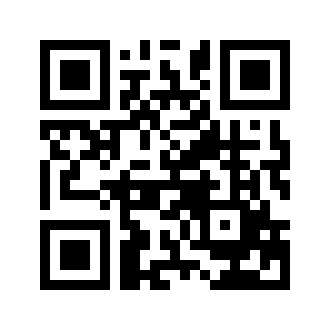 ایمیل:book@aqeedeh.combook@aqeedeh.combook@aqeedeh.combook@aqeedeh.comسایت‌های مجموعۀ موحدینسایت‌های مجموعۀ موحدینسایت‌های مجموعۀ موحدینسایت‌های مجموعۀ موحدینسایت‌های مجموعۀ موحدینwww.mowahedin.comwww.videofarsi.comwww.zekr.tvwww.mowahed.comwww.mowahedin.comwww.videofarsi.comwww.zekr.tvwww.mowahed.comwww.aqeedeh.comwww.islamtxt.comwww.shabnam.ccwww.sadaislam.comwww.aqeedeh.comwww.islamtxt.comwww.shabnam.ccwww.sadaislam.com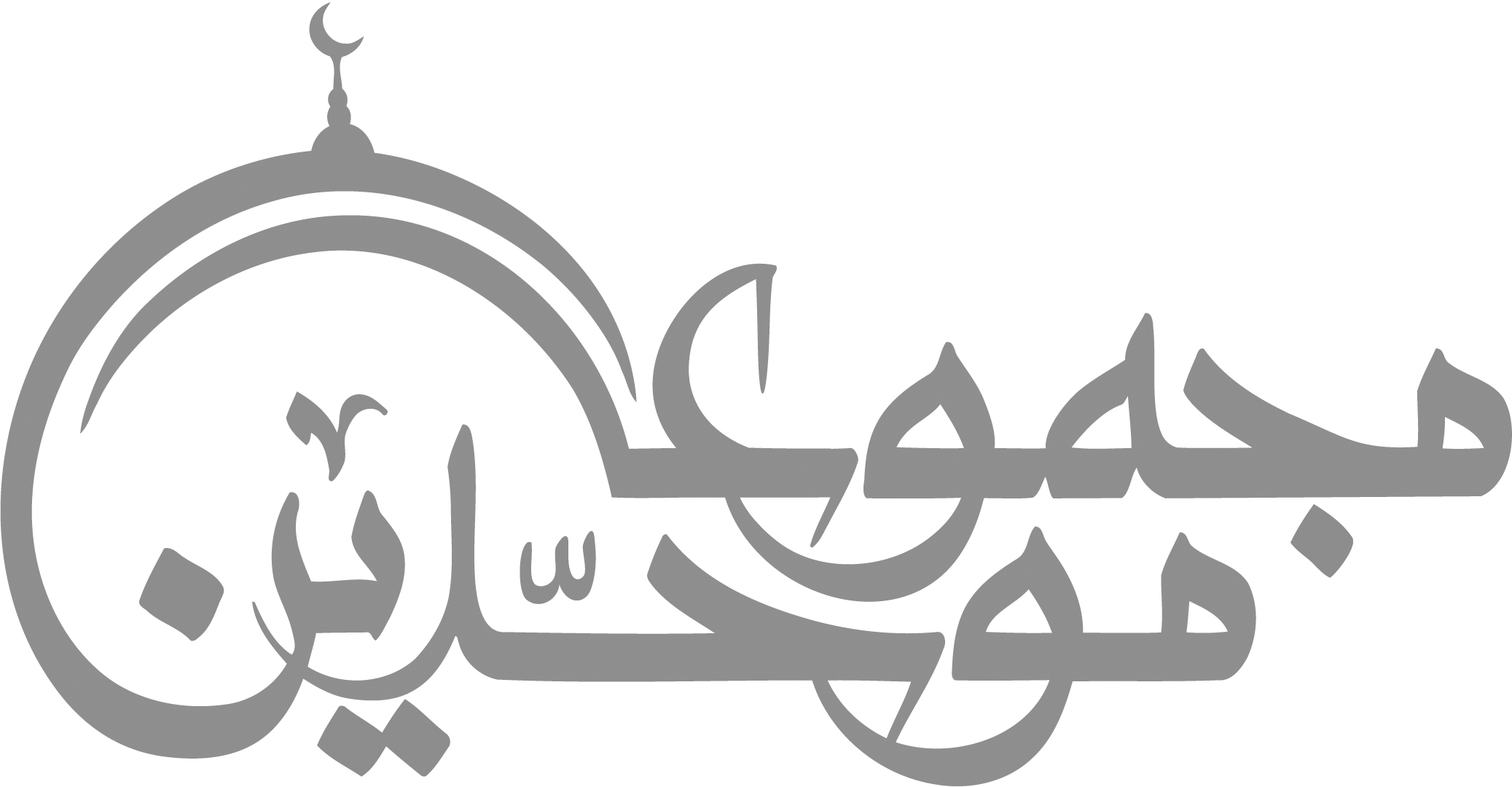 contact@mowahedin.comcontact@mowahedin.comcontact@mowahedin.comcontact@mowahedin.comcontact@mowahedin.comمن نه آن رندم كه ترک شاهد و ساغركنم
محتسب داند كه من اين كارها كمتر كنم
من كه عيب توبهكاران كرده باشم بارها
توبه از مى وقت گل ديوانه باشم گركنم
چون صبا مجموعه گل را به آب لطف شست
كج دلم خوان گر نظر بر صفحه دفتر كنم
عشق دردانه است و من غواص و دریا ميكده
سر فرو بردم در آنجا تا كجا بر سر كنم
لاله ساغرگير و نرگس مست و بر ما نام فسق
داورى دارم بسى يا رب كه را داور كنم
به قصد توبه سحر گفتم استخاره كنم
بهار توبه شكن مىرسد چه چاره كنم؟
جبدین شعر تر شیرین ز شاهنشه عجب دارم
كه سر تا پاى حافظ را چرا در زر نمىگیرد
من از جان بنده سلطان اویسم
جاگر چه یادش از چاکر نباشد
جشاه منصور واقف است كه ما
روی همت به هر که بنهیم
دشمنان را ز خون كفن سازیم
دوستان را قباى فتح دهیم
وام حافظ بگو كه باز دهند
كردهاى اعتراف و ما گُوَهیم
بده ساقى آن مى كه عكسش ز جام
به كیخسرو و جم فرستد پیام
روان بزرگان ز خود شاد كن
ز پرویز و از باربُد یاد كن
ساقیا برخیز و در ده جام را
خاک بر سر كن غم ایام را
ساغر مى بر كفم نه تازه بر
بر كشم این دلق ازرق فام را
بر سر آنم كه ننوشم مى و گنه نكنم
اگر موافق تدبیر من شود این تقدیر
من كه امروزم بهشت نقد حاصل مىشود
وعده فرداى زاهد را چرا باور كنم
ساقى بیار باده كه ماه صیام رفت
در ده قدح كه موسم ناموس و نام رفت
عمر عزیز برفت بیا تا قضا كنیم
عمرى كه بىحضور صراحى و جام رفتدر كوى نیک نامى ما را گذر ندادند
گر تو نمىپسندى تغییر ده قضا را
